 П   Р   О   Е   К   Т Внесения изменений вПравила землепользования и застройки муниципального образования Тюльганский поссовет Тюльганского района Оренбургской областиРаздел IПорядок применения правил землепользования и застройкии внесения в них измененийЧасть 1. Общие положения о Правилах землепользования и застройки  муниципального образования Тюльганский поссовет Тюльганского района Оренбургской области (далее – Правила).1.1. Предмет регулирования и цели подготовки Правил.1.1.1. Правила являются документом градостроительного зонирования муниципального образования Тюльганский поссовет Тюльганского района Оренбургской области (далее – МО).Правила подготовлены в соответствии с Градостроительным кодексом Российской Федерации (далее – ГрК РФ), Земельным кодексом Российской Федерации (далее – ЗК РФ), Федеральным законом от 06.10.2009 № 131-ФЗ «Об общих принципах организации местного самоуправления в Российской Федерации» (далее – Федеральный закон 
от 06.10.2009 № 131-ФЗ), Федеральным законом от 25.06.2002 № 73-ФЗ «Об объектах культурного наследия (памятниках истории и культуры) народов Российской Федерации» (далее – Федеральный закон от 25.06.2002 № 73-ФЗ), иными федеральными законами, Законом Оренбургской области от 16.03.2007 № 1037/233-IV-ОЗ «О градостроительной деятельности на территории Оренбургской области» (далее – Закон Оренбургской области от 16.03.2007 № 1037/233-IV-ОЗ), Уставом муниципального образования Тюльганский поссовет Тюльганского района Оренбургской области (далее – Устав), иными нормативными правовыми актами Российской Федерации, Оренбургской области 
и МО. Правила подготовлены с учетом генерального плана МО, (далее – Генплан), требований технических регламентов, результатов публичных слушаний и предложений заинтересованных лиц.1.1.2. Правила разработаны в целях:- создания условий для устойчивого развития территории МО, сохранения окружающей среды и объектов культурного наследия;- создания условий для планировки территории МО;- обеспечения прав и законных интересов физических и юридических лиц, в том числе правообладателей земельных участков и объектов капитального строительства (далее – ОКС);- создания условий для привлечения инвестиций, в том числе путем предоставления возможности выбора наиболее эффективных видов разрешенного использования земельных участков и ОКС.1.2. Состав Правил.1.2.1. Правила включают: 1.2.1.1. Порядок применения Правил и внесения в них изменений.1.2.1.2. Карты градостроительного зонирования МО.1.2.1.3. Градостроительные регламенты.1.2.2 Порядок применения Правил и внесения в них изменений включает в себя положения:1.2.2.1. О регулировании землепользования и застройки органами местного самоуправления МО.1.2.2.2 Об изменении видов разрешенного использования земельных участков 
и ОКС, об отклонении от предельных параметров разрешенного строительства, реконструкции ОКС физическими и юридическими лицами в МО.1.2.2.2. О подготовке документации по планировке территории в МО.1.2.2.3. О проведении общественных обсуждений или публичных слушаний по вопросам землепользования и застройки в МО.1.2.2.5. О внесении изменений в Правила.1.2.2.6. О регулировании иных вопросов землепользования и застройки в МО. 1.2.2. Карты градостроительного зонирования МО включают:1.2.2.1 Границы населенного пункта. 1.2.2.2. Границы территориальных зон и подзон.1.2.2.3. Границы зон с особыми условиями использования территорий и иных зон, установленных в соответствии с законодательством Российской Федерации. 1.2.2.3. Территории, в границах которых предусматривается осуществление комплексного развития территории.1.2.3. В градостроительных регламентах в отношении земельных участков и ОКС, расположенных в пределах соответствующей территориальной зоны, указаны:1.2.3.1. Виды разрешенного использования земельных участков и ОКС.1.2.3.2. Предельные (минимальные и(или) максимальные) размеры земельных участков и предельные параметры разрешенного строительства, реконструкции ОКС.1.2.3.3. Ограничения использования земельных участков и ОКС, устанавливаемые в соответствии с законодательством Российской Федерации.1.2.3.4. Расчетные показатели минимально допустимого уровня обеспеченности территории объектами коммунальной, транспортной, социальной инфраструктур и расчетные показатели максимально допустимого уровня территориальной доступности указанных объектов для населения МО в случае, если в границах территориальной зоны, применительно к которой устанавливается градостроительный регламент, предусматривается осуществление комплексного развития территории.1.3. Общие положения о картах градостроительного зонирования МО.1.3.1. На картах градостроительного зонирования установлены:1.3.1.1. Границы территориальных зон и подзон.1.3.1.2. Территории, в границах которых предусматривается осуществление комплексного развития территории.1.3.2. На картах градостроительного зонирования отображены:1.3.2.1. Границы населенных пунктов МО.1.3.2.2. Границы зон с особыми условиями использования территорий и иных зон, установленных в соответствии с законодательством Российской Федерации.1.3.3. Карты градостроительного зонирования МО выполнены в масштабе 1:5000. Погрешность при установлении границ территориальных зон (подзон) с учетом используемого масштаба карт составляет 5 м. 1.4. Общие положения о градостроительных регламентах1.4.1. Правилами установлены градостроительные регламенты для территориальных зон.Градостроительными регламентами определяется правовой режим земельных участков, равно как всего, что находится над и под поверхностью земельных участков и используется в процессе их застройки и последующей эксплуатации ОКС.1.4.2. Градостроительные регламенты установлены с учетом:1.4.2.1. Фактического использования земельных участков и ОКС в границах территориальных зон.1.4.2.2. Возможности сочетания в пределах одной территориальной зоны различных видов существующего и планируемого использования земельных участков и ОКС.1.4.2.2. Функциональных зон и характеристик их планируемого развития, определенных Генпланом.1.4.2.3. Видов территориальных зон.1.4.2.5. Требований охраны объектов культурного наследия, а также особо охраняемых природных территорий, иных природных объектов.1.4.3. Действие градостроительных регламентов распространяется на земельные участки и ОКС в границах территориальных зон, установленных для территории МО, с учетом части 4 статьи 36 ГрК РФ. 1.4.4. Градостроительные регламенты с учетом части 1 статьи 36 ГрК РФ устанавливаются для земельных участков, на которых расположены ОКС и(или) на которых планируется строительство (реконструкция) ОКС.1.4.5. Градостроительные регламенты применяются к правоотношениям, возникшим после вступления их в силу.Часть 2. Положения о регулировании землепользования и застройки органами местного самоуправления МО2.1. Область применения порядка землепользования и застройки в МО, установленного Правилами2.1.1. Регулирование землепользования и застройки осуществляется в порядке, установленном Правилами, в соответствии с федеральным законодательством и законами Оренбургской области, иными нормативными правовыми актами Российской Федерации, Оренбургской области и МО.2.1.2. Соблюдение порядка землепользования и застройки в МО, установленного Правилами, обеспечивается органами местного самоуправления МО: 2.1.2.1. При подготовке схемы расположения земельного участка или земельных участков на кадастровом плане территории.2.1.2.2. При предоставлении земельных участков, находящихся в муниципальной собственности МО.2.1.2.2. При принятии решений о подготовке документации по планировке территории в МО.2.1.2.3. При проверке в случаях, установленных ГрК РФ, подготовленной документации по планировке территории в МО на соответствие установленным действующим законодательством требованиям.2.1.2.5. При утверждении документации по планировке территории в МО.2.1.2.6. При предоставлении разрешений на условно разрешенный вид использования земельного участка, ОКС.2.1.2.7. При предоставлении разрешений на отклонение от предельных параметров разрешенного строительства, реконструкции ОКС.2.1.2.8. При подготовке и выдаче градостроительных планов земельных участков.2.1.2.9. При выдаче разрешений на строительство, реконструкцию ОКС.2.1.2.10. При выдаче разрешений на ввод ОКС в эксплуатацию.2.1.2.11. При направлении уведомлений, предусмотренных ГрК РФ, при осуществлении строительства, реконструкции объектов индивидуального жилищного строительства (далее – объектов ИЖС), садовых домов на земельных участках, расположенных на территории МО; 2.1.2.12. При образовании земельных участков существующих зданий, строений, сооружений.2.1.2.13. В иных случаях, предусмотренных действующим федеральным законодательством и законодательством Оренбургской области, нормативными правовыми актами МО.2.1.3. Постоянно действующим коллегиальным органом при главе МО, образованном в целях обеспечения соблюдения Правил, предъявляемых к землепользованию и застройке в МО, является комиссия по землепользованию и застройке МО (далее – Комиссия). Состав и порядок деятельности Комиссии утверждается нормативным правовым актом администрации МО.При передаче полномочий по утверждению Правил в орган местного самоуправления муниципального района, в соответствии со статьей 15 Федерального закона от 06.10.2003 № 131-ФЗ "Об общих принципах организации местного самоуправления в Российской Федерации" состав и порядок деятельности Комиссии по землепользованию и застройке утверждается нормативным правовым актом администрации муниципального образования Тюльганский район Оренбургской области. 2.1.4. К полномочиям Комиссии отнесены: 2.1.4.1 Обеспечение подготовки проекта Правил, проекта изменений в Правила, в рамках полномочий, определенных ГрК РФ. 2.1.4.2. Обеспечение подготовки проекта решения о предоставлении разрешения на условно разрешенный вид использования земельного участка, проекта решения о предоставлении разрешения на отклонение от предельных параметров разрешенного строительства, реконструкции ОКС, в рамках полномочий, определенных ГрК РФ.2.1.4.3. Подготовка заключений по поступившим предложениям о внесении изменения в Правила и направление этих заключений главе местной администрации МО, уполномоченному органу в случаях, предусмотренных ГрК РФ.  2.2. Использование земельных участков и ОКС, на которые распространяется действие градостроительных регламентов2.2.1. Использование земельных участков и ОКС осуществляется правообладателями земельных участков и ОКС с соблюдением градостроительных регламентов, установленных Правилами для территориальных зон.2.2.2. На территории МО разрешенным использованием для земельных участков, ОКС, на которые распространяется действие градостроительных регламентов, является такое использование, которое осуществляется в соответствии с градостроительными регламентами соответствующих территориальных зон. 2.2.2. Установленные в границах одной территориальной зоны основные виды разрешенного использования земельных участков и ОКС могут применяться одновременно с условно разрешенными видами использования земельных участков и ОКС при условии предоставления соответствующего разрешения в порядке, установленном 
статьей 39 ГрК РФ, с учетом законодательства Оренбургской области, нормативных правовых актов МО и пункта 3.2 части 3 настоящего раздела.2.2.3. Дополнительно по отношению к основным видам разрешенного использования и условно разрешенным видам использования земельных участков и ОКС и только совместно с ними могут применяться вспомогательные виды разрешенного использования земельных участков и ОКС, указанные в градостроительном регламенте соответствующей территориальной зоны.2.2.5. В случае если земельный участок и ОКС расположены в границах зон с особыми условиями использования территорий и иных зон, установленных в соответствии с законодательством Российской Федерации, правовой режим использования и застройки такого земельного участка определяется градостроительным регламентом и совокупностью ограничений, установленных в соответствии с законодательством Российской Федерации.Если установленные в порядке, предусмотренном действующим законодательством, ограничения относятся к одному и тому же параметру (требованию), применению подлежат более строгие ограничения.2.2. Особенности использования земельных участков и ОКС, не соответствующих градостроительным регламентам2.2.1. Земельные участки, ОКС не соответствуют градостроительным регламентам в следующих случаях:2.2.1.1. Установленные виды разрешенного использования земельных участков, ОКС не соответствуют видам разрешенного использования, указанным в градостроительном регламенте.2.2.1.2. Размеры земельных участков и параметры ОКС не соответствуют предельным размерам земельных участков и предельным параметрам разрешенного строительства, реконструкции ОКС, указанным в градостроительном регламенте.2.2.2. Использование земельных участков и ОКС, указанных в пункте 2.2.1. настоящих Правил, осуществляется в порядке, предусмотренном ГрК РФ. 2.2.3. В границах территориальных зон с кодовым обозначением Ж.1 на земельных участках, образованных и предоставленных для целей строительства жилых домов и садовых домов до утверждения изменений в Правила, в отношении которых осуществлен государственный кадастровый учет или зарегистрировано в установленном законом порядке право собственности на объекты недвижимости, предельные размеры которых не соответствуют предельным размерам земельных участков, указанным в градостроительных регламентах таких территориальных зон, строительство (реконструкция) жилых домов и садовых домов может осуществляться без приведения в соответствие с градостроительными регламентами в части предельных размеров земельных участков.2.2.3. При ликвидации садоводческого некоммерческого объединения как юридического лица, расположенного в границах территориальной зоны с кодовым обозначением Ж.1, допускается изменение вида разрешенного использования садовых земельных участков на вид разрешенного использования «для индивидуального жилищного строительства», если размеры земельных участков и параметры ОКС соответствуют предельным размерам земельных участков и предельным параметрам разрешенного строительства, реконструкции ОКС, указанным в градостроительном регламенте территориальной зоны с кодовым обозначением Ж.1, если иное не предусмотрено федеральным законом.При ликвидации садоводческого некоммерческого объединения как юридического лица изменение вида разрешенного использования садовых земельных участков на вид разрешенного использования «для индивидуального жилищного строительства», размеры которых не соответствуют предельным размерам земельных участков, указанным в градостроительном регламенте территориальной зоны с кодовым обозначением Ж.1, допускается без приведения в соответствие с градостроительным регламентом в части предельных размеров земельных участков, если в отношении садовых земельных участков до внесения изменений в Правила осуществлен государственный кадастровый учет или зарегистрировано в установленном законом порядке право собственности на объекты недвижимости, сведения о садовых земельных участках и (или) объектах недвижимости внесены в Единый государственный реестр недвижимости, если иное не предусмотрено федеральным законом.2.3. Использование земельных участков, на которые действие градостроительных регламентов не распространяется и для которых градостроительные регламенты не устанавливаются2.3.1. Использование земельных участков, на которые действие градостроительных регламентов не распространяется и для которых градостроительные регламенты 
не устанавливаются в силу частей 4 и 6 статьи 36 ГрК РФ, осуществляется правообладателями земельных участков и ОКС в соответствии с видом разрешенного использования, определенным уполномоченными исполнительными органами государственной и муниципальной власти, указанными в пункте 2.3.2 настоящей части.2.3.2. Использование земельных участков, на которые действие градостроительных регламентов не распространяется и для которых градостроительные регламенты не устанавливаются, определяется в соответствии с федеральными законами: 2.3.2.1. Уполномоченными федеральными органами исполнительной власти.2.3.2.2. Уполномоченными органами Правительства Оренбургской области:2.3.2.2.1. В части земельных участков, расположенных в границах территорий памятников и ансамблей, включенных в единый государственный реестр объектов культурного наследия (памятников истории и культуры) народов Российской Федерации, а также в границах территорий памятников или ансамблей, которые являются выявленными объектами культурного наследия и решения о режиме содержания, параметрах реставрации, консервации, воссоздания, ремонта и приспособлении которых принимаются в порядке, установленном законодательством Российской Федерации 
об охране объектов культурного наследия.2.3.2.2.2. В части земельных участков, предназначенных для размещения линейных объектов регионального значения и иных линейных объектов, размещение которых планируется на территориях двух и более муниципальных образований (МО и муниципальных районов). 2.3.2.2. Уполномоченным органом местного самоуправления МО:2.3.2.2.1. В части земельных участков, расположенных в границах территорий объектов культурного наследия местного (муниципального) значения, размещение которых планируется на территории МО.2.3.2.2.2. В части земельных участков в границах территории общего пользования 
и земельных участков, предназначенных для размещения линейных объектов и(или) занятых линейными объектами, на территории МО.2.3.3. Использование земель или земельных участков, расположенных в границах особо охраняемых природных территорий, определяется положением об особо охраняемой природной территории в соответствии с законодательством об особо охраняемых природных территориях.Часть 3. Положения об изменении видов разрешенного использования земельных участков и ОКС3.1. Общие сведения о порядке изменения видов разрешенного использования земельных участков и ОКС.3.1.1. Изменение видов разрешенного использования земельных участков и ОКС в целях осуществления строительства, реконструкции ОКС либо иного использования земельных участков осуществляется в соответствии с градостроительными регламентами при условии соблюдения технических регламентов.3.1.2. Изменение видов разрешенного использования земельных участков и ОКС органами государственной власти, органами местного самоуправления, государственными и муниципальными учреждениями, государственными и муниципальными унитарными предприятиями осуществляется в соответствии с действующим законодательством.3.1.3. Решения об изменении одного вида разрешенного использования земельных участков и ОКС, расположенных на землях, на которые действие градостроительных регламентов не распространяется или для которых градостроительные регламенты не устанавливаются, на другой вид такого использования принимаются в соответствии с федеральными законами.3.1.4. Изменение правообладателями земельных участков и(или) ОКС видов разрешенного использования жилых помещений на виды нежилого использования и видов разрешенного использования нежилых помещений на виды жилого использования осуществляется путем перевода жилого помещения в нежилое помещение и нежилого помещения в жилое помещение в порядке, установленном жилищным законодательством.При этом назначение таких помещений должно соответствовать градостроительному регламенту соответствующей территориальной зоны.3.1.5. Вид разрешенного использования земельных участков и ОКС считается измененным со дня внесения в Единый государственный реестр недвижимости сведений о таком виде разрешенного использования в порядке, предусмотренном действующим законодательством.3.2. Использование земельных участков и ОКС с условно разрешенным видом использования земельных участков и с отклонением от предельных параметров разрешенного строительства, реконструкции ОКС.3.2.1. Использование земельного участка или ОКС с условно разрешенным видом использования допускается после предоставления разрешения на условно разрешенный вид использования земельного участка или ОКС в порядке, предусмотренном статьей 
39 ГрК РФ:3.2.1.1 Физическое или юридическое лицо, заинтересованное в предоставлении разрешения на условно разрешенный вид использования земельного участка или ОКС (далее – разрешение на условно разрешенный вид), направляет в Комиссию заявление о предоставлении разрешения на условно разрешенный вид использования, в том числе в форме электронного документа. 3.2.1.2. Предоставление разрешения на условно разрешенный вид использования осуществляется Комиссией во взаимодействии с уполномоченным органом администрации МО (далее – уполномоченный орган) в порядке, установленном административным регламентом предоставления муниципальной услуги: «Выдача разрешения на условно разрешенный вид использования земельного участка или объекта капитального строительства», утвержденным нормативным правовым актом администрации МО.  При передаче полномочий по утверждению Правил в орган местного самоуправления муниципального района, в соответствии со статьей 15 Федерального закона от 06.10.2003 № 131-ФЗ "Об общих принципах организации местного самоуправления в Российской Федерации" административный регламент предоставления муниципальной услуги «Выдача разрешения на условно разрешенный вид использования земельного участка или объекта капитального строительства», утверждается нормативным правовым актом администрации муниципального образования Тюльганский район Оренбургской области.3.2.2. Использование земельного участка или ОКС осуществляется без разрешения на условно разрешенный вид использования в случае, если:условно разрешенный вид использования учтен в составе документации по планировке территории, и на момент ее утверждения в соответствии с градостроительным регламентом соответствующей территориальной зоны являлся основным видом разрешенного использования;на земельном участке расположен ОКС, и на дату выдачи разрешения на строительство указанного объекта градостроительным регламентом соответствующей территориальной зоны вид разрешенного использования ОКС относился к основным видам разрешенного использования.Реконструкция ОКС, указанного в абзаце третьем настоящего пункта, осуществляется путем приведения ОКС в соответствие с градостроительным регламентом соответствующей территориальной зоны. 3.2.2. Размещение на земельном участке ОКС, его реконструкция с отклонением от предельных параметров разрешенного строительства, реконструкции допускается после предоставления разрешения на отклонение от предельных параметров в порядке, предусмотренном статьей 40 ГрК РФ:3.2.2.1. Правообладатели земельных участков, размеры которых меньше установленных градостроительным регламентом минимальных размеров земельных участков либо конфигурация, инженерно-геологические или иные характеристики которых неблагоприятны для застройки, вправе обратиться за разрешениями на отклонение от предельных параметров.3.2.2.2. Правообладатель земельного участка, заинтересованный в предоставлении разрешения на отклонение от предельных параметров, направляет в Комиссию заявление о предоставлении разрешения на отклонение от предельных параметров, в том числе в форме электронного документа. 3.2.2.3. Предоставление разрешения на отклонение от предельных параметров осуществляется Комиссией во взаимодействии с уполномоченным органом в порядке, установленном административным регламентом предоставления муниципальной услуги «Выдача разрешения на отклонение от предельных параметров разрешенного строительства, реконструкции объекта капитального строительства», утвержденным нормативным правовым актом администрации МО.При передаче полномочий по утверждению Правил в орган местного самоуправления муниципального района, в соответствии со статьей 15 Федерального закона от 06.10.2003 № 131-ФЗ "Об общих принципах организации местного самоуправления в Российской Федерации" административный регламент предоставления муниципальной услуги «Выдача разрешения на отклонение от предельных параметров разрешенного строительства, реконструкции объекта капитального строительства», утверждается нормативным правовым актом администрации муниципального образования Тюльганский район Оренбургской области.3.2.3. Проекты решений о предоставлении разрешения на условно разрешенный вид использования, решения о предоставлении разрешения на отклонение от предельных параметров подлежат рассмотрению на общественных обсуждениях или публичных слушаниях, проводимых в порядке, установленном статьей 5.1 ГрК РФ, с учетом положений статей 39, 40 ГрК РФ, Устава, нормативных правовых актов МО и пункта 3.2 настоящей части.3.2.5. Срок действия правового акта уполномоченного органа МО о предоставлении разрешения на условно разрешенный вид использования, разрешения на отклонение от предельных параметров составляет пять лет и не подлежит продлению.Срок действия правового акта уполномоченного органа МО, указанный в абзаце первом настоящего пункта, не распространяется на разрешения на условно разрешенный вид использования, разрешения на отклонение от предельных параметров в одном из следующих случаев: если указанные разрешения учтены в параметрах застройки территории в составе утвержденных и действующих проектов планировки территории, а равно проектов планировки с проектами межевания территории; если в соответствии с разрешением на условно разрешенный вид использования был утвержден акт о выборе земельного участка до 01.03.2015 в пределах срока его действия, если указанные разрешения учтены в период срока их действия при выдаче разрешения на строительство.В случае, если указанные разрешения учтены в период срока их действия при выдаче разрешения на строительство, такие разрешения действуют в пределах срока действия разрешения на строительство.Часть 4. Положения о подготовке документации по планировке территории органами местного самоуправления МО4.1. Подготовка документации по планировке территории осуществляется в соответствии с ГрК РФ, иными нормативными правовыми актами Российской Федерации, нормативными правовыми актами Оренбургской области и МО.4.2. Принятие решения о подготовке документации по планировке территории, обеспечение подготовки документации по планировке территории и утверждение документации по планировке территории осуществляется уполномоченным органом местного самоуправления МО в порядке, установленном нормативным правовым актом МО в соответствии с частью 20 статьи 45 ГрК РФ, посредством оказания муниципальных услуг. При передаче полномочий по утверждению подготовленной на основе генеральных планов поселения документации по планировке территории в орган местного самоуправления муниципального района, в соответствии со статьей 15 Федерального закона от 06.10.2003 № 131-ФЗ "Об общих принципах организации местного самоуправления в Российской Федерации" порядок утверждается нормативным правовым актом администрации муниципального образования Тюльганский район Оренбургской области.4.3. При подготовке документации по планировке территории, в составе которой предусматривается определение границ земельных участков с условно разрешенным видом использования и(или) отклонение от предельных параметров разрешенного строительства, реконструкции ОКС, разрешение на условно разрешенный вид использования, разрешение на отклонение от предельных параметров разрешенного строительства, реконструкции ОКС должны быть получены заинтересованным лицом, правообладателем земельного участка до представления подготовленной документации в уполномоченный орган МО с целью утверждения в соответствии с ГрК РФ.4.4. Если в соответствии с пунктом 3 статьи 11.3 ЗК РФ образование земельных участков осуществляется в соответствии с утвержденным проектом межевания территории, раздел указанных земельных участков осуществляется путем внесения изменений в проект межевания территории.4.5. При подготовке документации по планировке территории до установления границ зон с особыми условиями использования территории учитываются размеры этих зон и ограничения по использованию территории в границах таких зон, которые устанавливаются в соответствии с законодательством Российской Федерации.В составе разрабатываемой документации по планировке территории определение зоны размещения ОКС, размещение которых ограничивается в соответствии с законодательством Российской Федерации в границах зон с особыми условиями использования, допускается при отсутствии ограничений, запрещающих размещение таких объектов.Отсутствие ограничений подтверждается в порядке, предусмотренном законодательством Российской Федерации.4.6. Документация по планировке территории до ее утверждения подлежит рассмотрению на общественных обсуждениях или публичных слушаниях, если иное не предусмотрено федеральным законом.4.7. Проекты планировки территории, проекты планировки с проектами межевания территории, утвержденные до вступления в силу изменений в Правила, применяются без приведения в соответствие с изменениями в Правила, если иное не установлено нормативными правовыми актами МО.Внесение изменений в утвержденные проекты планировки территории, проекты планировки с проектами межевания территории осуществляется в соответствии с Правилами, ГрК РФ, иными нормативными правовыми актами Российской Федерации, законом Оренбургской области от № 1037/233-IV-ОЗ, нормативными правовыми актами МО.При противоречии с Правилами проектов планировки территории, проектов планировки с проектами межевания территории, утвержденных до вступления в силу изменений в Правила применительно к территориям, в отношении которых до 01.03.2015 заключен договор аренды для комплексного освоения территории в целях жилищного строительства, в течение срока действия указанного договора применяются проекты планировки территории, проекты планировки с проектами межевания территории без приведения в соответствие с изменениями в Правилами в соответствии с абзацем первым настоящего пункта. При противоречии с Правилами проектов планировки территории, проектов планировки с проектами межевания территории, утвержденных до вступления в силу изменений в Правила применительно к территориям, в отношении которых заключены договоры о развитии застроенных территорий, в течение срока действия указанных договоров применяются проекты планировки территории, проекты планировки с проектами межевания территории без приведения в соответствие с изменениями в Правилами в соответствии с абзацем первым настоящего пункта.4.8. Утвержденные до вступления в силу изменений в Правила проекты планировки территории, а равно проекты планировки с проектами межевания территории в границах территорий, в которых предусматривается осуществление комплексного развития территории в соответствии с разделом II настоящих Правил, признаются недействующими и не учитываются при подготовке документации по планировке территории в целях комплексного развития территории, осуществляемого в соответствии с ГрК РФ.Со дня утверждения документации по планировке территории в целях комплексного развития территории ранее утвержденная документация по планировке территории признается утратившей силу.Часть 5. Положения об общественных обсуждениях или публичных слушаниях по вопросам землепользования и застройки в МО5.1. Общественные обсуждения или публичные слушания по вопросам землепользования и застройки в МО (далее - общественные обсуждения или публичные слушания) проводятся в целях:5.1.1. Соблюдения прав человека на благоприятные условия жизнедеятельности, прав и законных интересов правообладателей земельных участков и ОКС.5.1.2. Информирования населения МО о градостроительной деятельности в МО.5.2. Общественные обсуждения, публичные слушания по вопросам землепользования и застройки проводятся в порядке, установленном статьей 5.1 ГрК РФ, с учетом положений статей 39, 40 ГрК РФ, Устава, нормативных правовых актов МО.Часть 6. Положения о внесении изменений в Правила6.1. Внесение изменений в Правила осуществляется в порядке, предусмотренном статьями 31, 32, 33 ГрК РФ, с учетом законодательства Оренбургской области, нормативных правовых актов МО, настоящей части.6.2. Внесение изменений в Правила осуществляется Комиссией во взаимодействии с уполномоченным органом местного самоуправления МО в порядке, установленном статьей 33 ГрК РФ.6.3. Проекты изменений в Правила до их утверждения подлежат рассмотрению на общественных обсуждениях или публичных слушаниях, проводимых в порядке, определенном нормативным правовым актом МО, с учетом законодательства Оренбургской области, если иное не предусмотрено федеральным законом.6.4. Внесение изменений в карты границ зон с особыми условиями использования территории, осуществляется в соответствии с законодательством Российской Федерации.Часть 7. Положения о регулировании иных вопросов землепользования и застройки7.1. Разрешения на строительство, разрешения на условно разрешенный вид использования и разрешения на отклонение от предельных параметров, выданные до вступления в силу изменений в Правила.7.1.1. Разрешения на строительство, выданные до вступления в силу изменений в Правила, действуют в период срока, указанного в разрешениях на строительство, а также в случае продления сроков их действия или переоформления переуступки прав на строительство иным лицам в соответствии с действующим законодательством вплоть до их изменения, истечения сроков их действия или наступления иных обстоятельств, прекращающих их действие.7.1.2. Разрешения на условно разрешенный вид использования и разрешения на отклонение от предельных параметров, выданные до вступления в силу изменений в Правила, действуют в период срока, установленного в пункте 3.2.5 части 3 настоящего раздела.7.2. Градостроительные планы земельных участков.7.2.1. В случае, если земельный участок расположен в границах территории, в отношении которой утвержден проект планировки территории, а равно проект планировки с проектом межевания территории, указанные в пункте 4.7 части 4 настоящего раздела, в градостроительных планах земельных участков указываются характеристики планируемого развития территории, в том числе параметры застройки территории и характеристики развития систем социального, транспортного обслуживания и инженерно-технического обеспечения, необходимых для развития территории, включая максимальную площадь ОКС, максимальную высоту и (или) этажность ОКС, коэффициент использования территории, в соответствии с утвержденными проектами планировки территории, проектами планировки с проектами межевания территории.Раздел II. Часть 1. Карта градостроительного зонирования и зон с особыми условиями использования территорииЧасть 2. Карта градостроительного зонирования МО. Границы зон с особыми условиями использования территорий и иных зон, установленных в соответствии с законодательством Российской ФедерацииРаздел IIIГрадостроительные регламенты, установленные для территориальных зон МОЧасть 1. Общие положения1.1. Структура градостроительных регламентов в части видов разрешенного использования земельных участков и ОКС, предельных размеров земельных участков и предельных параметров разрешенного строительства, реконструкции ОКС1.1.1. Правилами в частях 1 и 2 настоящего раздела установлены градостроительные регламенты в части видов разрешенного использования земельных участков и ОКС, а также предельных (минимальных и (или) максимальных) размеров земельных участков и предельных параметров разрешенного строительства, реконструкции ОКС, относящиеся ко всем территориальным зонам и (или) к группам территориальных зон и к отдельным территориальным зонам.Градостроительные регламенты, относящиеся ко всем территориальным зонам и (или) к группам территориальных зон, приведены в части 1 настоящего раздела.Градостроительные регламенты, относящиеся к отдельным территориальным зонам, приведены в части 2 настоящего раздела.В градостроительных регламентах, приведенных в части 2 настоящего раздела и устанавливаемых применительно к территориальным зонам, в границах которых предусматривается осуществление деятельности по комплексному развитию территории, указаны расчетные показатели минимально допустимого уровня обеспеченности территории объектами коммунальной, транспортной, социальной инфраструктур и расчетные показатели максимально допустимого уровня территориальной доступности указанных объектов для населения МО.Ограничения использования земельных участков и ОКС, устанавливаемые в соответствии с законодательством Российской Федерации, указаны в части 3 настоящего раздела.1.1.2. Градостроительные регламенты установлены для земельных участков 
и ОКС в границах территориальных зон, за исключением случаев, установленных действующим законодательством.1.1.3. Градостроительные регламенты в части предельных (минимальных) размеров земельных участков и предельных параметров разрешенного строительства, реконструкции ОКС установлены в следующем составе:1.1.3.1. Предельный (минимальный и (или) максимальный) размер земельного участка, в том числе его площадь (далее - предельный размер земельного участка).1.1.3.2. Максимальное значение коэффициента использования территории.1.1.3.3. Минимальные отступы зданий, строений и сооружений от границ земельных участков. 1.1.3.4. Максимальные выступы за красную линию частей зданий, строений и сооружений.1.1.3.5. Предельное количество этажей надземной части зданий, строений и сооружений на земельных участках.1.1.3.6. Предельная высота зданий, строений и сооружений на земельных участках.1.1.3.7. Максимальная общая площадь ОКС нежилого назначения на земельных участках. В расчет общей площади входит площадь объектов нежилого назначения, расположенных на всех этажах зданий (включая надземные и подземные).1.1.3.8. Максимальное количество жилых домов в ряду блокированной жилой застройки.1.1.3.9. Максимальный класс опасности ОКС, размещаемых на земельных участках в соответствии с санитарно-эпидемиологическими правилами и нормативами. 1.1.3.10. Минимальная доля озеленения земельных участков.1.1.3.11. Минимальное количество мест для стоянки (размещения) индивидуального автотранспорта в границах земельного участка.1.1.3.12. Минимальное количество мест на погрузочно-разгрузочных площадках на земельных участках.1.1.3.13. Минимальное количество мест для хранения (технологического отстоя) грузового автотранспорта в границах земельного участка.1.1.3.14. Минимальное количество мест для хранения велосипедного транспорта на земельных участках;1.2. Общие требования к видам разрешенного использования земельных участков и ОКС1.2.1. В границах одного земельного участка допускается с соблюдением градостроительных регламентов, строительных, экологических, санитарно-гигиенических, противопожарных и иных правил, нормативов размещение двух и более ОКС с основными, условно разрешенными и вспомогательными видами использования.В границах одного земельного участка, в составе одного ОКС допускается с соблюдением градостроительных регламентов, строительных, экологических, санитарно-гигиенических, противопожарных и иных правил, нормативов размещение двух и более разрешенных видов использования (основных, условно разрешенных и вспомогательных).1.2.2. Часть площади земельного участка, занимаемая объектами с условно разрешенными видами использования, с относящимся к ним озеленением, местами для стоянки (размещения) индивидуального автотранспорта, иными параметрами разрешенного строительства, необходимыми в соответствии с действующим законодательством элементами инженерного обеспечения и благоустройства, не должна превышать 50% от общей площади соответствующего земельного участка.Суммарная площадь частей земельных участков, занимаемых объектами с условно разрешенными видами использования, не должна превышать 50% от общей площади соответствующей территориальной зоны.В случае если на земельном участке размещаются ОКС с условно разрешенным и основным видами разрешенного использования, расчет предельных параметров разрешенного строительства, реконструкции для ОКС с основным видом разрешенного использования осуществляется применительно к части земельного участка, занимаемой таким ОКС.1.2.2. Размещение объектов обслуживания жилой застройки нежилого назначения 
во встроенных, пристроенных и встроенно-пристроенных помещениях многоквартирного дома допускается только в случае, если указанные объекты имеют обособленные вход для посетителей, подъезд и места для стоянки (размещения) индивидуального автотранспорта и при условии соблюдения строительных, экологических, санитарно-гигиенических, противопожарных и иных правил, нормативов.Общая площадь встроенных, пристроенных и встроенно-пристроенных помещений многоквартирного дома, занимаемых объектами обслуживания жилой застройки нежилого назначения, за исключением площади машино-мест, не может превышать 15% от общей площади помещений соответствующих многоквартирных домов, относящихся 
к виду разрешенного использования «малоэтажная многоквартирная жилая застройка» 
(код 2.1.1).Общая площадь встроенных, пристроенных и встроенно-пристроенных помещений многоквартирного дома, занимаемых объектами обслуживания жилой застройки нежилого назначения, за исключением площади машино-мест, не может превышать 20% от общей площади помещений соответствующих многоквартирных домов, относящихся 
к виду разрешенного использования «среднеэтажная жилая застройка» (код 2.5).Общая площадь встроенных, пристроенных и встроенно-пристроенных помещений многоквартирного дома, занимаемых объектами обслуживания жилой застройки нежилого назначения, за исключением площади машино-мест, не может превышать 15% от общей площади помещений соответствующих многоквартирных домов, относящихся 
к виду разрешенного использования «многоэтажная жилая застройка (высотная застройка)» (код 2.6).Помещения при квартирах или индивидуальных жилых домах, рассчитанные 
на индивидуальную трудовую деятельность, допускаются при соблюдении действующих санитарно-эпидемиологических правил и нормативов.Размещение во встроенных, пристроенных и встроенно-пристроенных помещениях многоквартирного дома объектов обслуживания жилой застройки с кодом 3.5.1 (детских садов) допускается только в случае, если указанные объекты обеспечены необходимой 
в соответствии с Правилами долей озеленения, а также детскими (игровыми) и хозяйственной площадками, для которых могут быть образованы отдельные земельные участки.Площадь детских (игровых) и хозяйственной площадок для объектов обслуживания жилой застройки с кодом 3.5.1 (детских садов), размещаемых во встроенных, пристроенных и встроенно-пристроенных помещениях многоквартирного дома, определяется исходя из вместимости – не менее 29 кв.м на 1 место. Детские (игровые) площадки допускается размещать за пределами земельного участка, на котором размещен многоквартирный дом со встроенными, пристроенными и встроенно-пристроенными помещениями объекта обслуживания жилой застройки с кодом 3.5.1 (детского сада) в границах квартала, но на расстоянии не более 300 м от указанного объекта обслуживания жилой застройки, если в соответствии с документацией по планировке территории в границах квартала предусмотрена организация детской (игровой) площадки в границах образуемого земельного участка для размещения зеленых насаждений в соответствии с пунктом 1.9.9 настоящей части. При этом площадь детской (игровой) площадки не должна превышать 20% площади образуемого земельного участка для размещения зеленых насаждений.1.2.3. Размещение объектов основных и условно разрешенных видов использования, в отношении которых устанавливаются санитарно-защитные зоны, допускается 
в соответствии с санитарно-эпидемиологическими правилами и нормативами.1.2.5. Отнесение объектов, не перечисленных в классификаторе видов разрешенного использования земельных участков, утвержденном Приказом Росреестра 
от 10.11.2020 № П/0412 «Об утверждении классификатора видов разрешенного использования земельных участков», к объектам основных или условно разрешенных видов использования земельных участков, указанных в таблице 4 настоящего раздела, осуществляется Комиссией.1.2.6. Территории общего пользования, в том числе занятые площадями, улицами, проездами, автомобильными дорогами, пешеходными тротуарами, пешеходными переходами, набережными, садами, парками, скверами, бульварами, береговой полосой водных объектов и другими объектами, которыми беспрепятственно пользуется неограниченный круг лиц, могут включаться в состав различных территориальных зон.1.2.7 Диспетчерские (конечные) станции и отстойно-разворотные кольца пассажирского транспорта могут располагаться в любой территориальной зоне при условии соблюдения требований действующего законодательства к размещению таких объектов. 1.2.8. Строительство и реконструкция ОКС в случаях, предусмотренных законодательством Российской Федерации о социальной защите инвалидов, без приспособления указанных объектов для беспрепятственного доступа к ним инвалидов и использования их инвалидами не допускаются независимо от того, к какому виду разрешенного использования относятся такие объекты.1.2.9. Жилые дома размещаются на земельных участках с видами разрешенного использования «малоэтажная многоквартирная жилая застройка» (код 2.1.1), «среднеэтажная жилая застройка»" (код 2.5), «многоэтажная жилая застройка (высотная застройка)» (код 2.6) при возможности их обеспечения объектами обслуживания жилой застройки с кодами 3.4.1 (поликлиники) и 3.5.1 (детские сады, школы).Гостиницы, в которых более 10% номеров/апартаментов имеют зоны, предназначенные для приготовления пищи, соответствующие СП 54.13330.2011 «Здания жилые многоквартирные», размещаются на земельных участках в границах соответствующих территориальных зон, градостроительными регламентами которых предусмотрен вид разрешенного использования «гостиничное обслуживание» (код 4.7), при возможности их обеспечения объектами обслуживания жилой застройки с кодами 3.4.1 (поликлиники) и 3.5.1 (детские сады, школы), в соответствии с требованиями, установленными Правилами к размещению объектов, относящихся соответственно 
к видам разрешенного использования «малоэтажная многоквартирная жилая застройка» (код 2.1.1), «среднеэтажная жилая застройка» (код 2.5), «многоэтажная жилая застройка (высотная застройка)» (код 2.6), а также иными требованиями к размещению объектов жилой застройки в соответствии с действующим законодательством.Возможность обеспечения объектами обслуживания жилой застройки подтверждается наличием одного из следующих документов:утвержденной документации по планировке территории, в составе которой предусмотрено размещение объектов обслуживания жилой застройки, указанных 
в абзацах первом и втором настоящего пункта при условии, что данные объекты включены в областную адресную инвестиционную программу, утвержденную постановлением Правительства Оренбургской области (далее – ОАИП), либо создание указанных объектов подтверждается документом, из которого следуют обязательства физических или юридических лиц по созданию таких объектов;утвержденной ОАИП, предусматривающей размещение объектов обслуживания жилой застройки, указанных в абзацах первом и втором настоящего пункта;документа, подтверждающего обязательства физического или юридического лица 
по созданию объектов обслуживания жилой застройки, указанных в абзацах первом 
и втором настоящего пункта.1.3. Вспомогательные виды разрешенного использования земельных участков 
и ОКС1.3.1. Дополнительно по отношению к основным видам разрешенного использования и условно разрешенным видам использования земельных участков и ОКС и только совместно с ними могут применяться вспомогательные виды разрешенного использования, в случае, если объекты, относящиеся к вспомогательным видам разрешенного использования, связаны, в том числе технологически, с объектами, относящимися к основным и (или) условно разрешенным видам использования, и обеспечивают использование объектов, относящихся к основным и (или) условно разрешенным видам использования.Вспомогательные виды разрешенного использования выбираются при соблюдении строительных, экологических, санитарно-гигиенических, противопожарных и иных правил, нормативов из числа:основных видов разрешенного использования, установленных градостроительным регламентом соответствующей территориальной зоны, в случае, если площадь помещений зданий, строений и сооружений, занимаемых объектами вспомогательных видов разрешенного использования, не превышает 700 кв.м;условно разрешенных видов использования, установленных градостроительным регламентом соответствующей территориальной зоны (за исключением видов разрешенного использования, предусмотренных кодами 2.1, 2.1.1, 2.2, 2.3, 2.5, 2.6), при соблюдении одного из следующих условий:1.3.1.1. Суммарная доля площади помещений зданий, строений и сооружений, занимаемых объектами вспомогательных видов разрешенного использования, расположенных на одном земельном участке, не должна превышать 30% общей площади помещений зданий, строений и сооружений на данном земельном участке, включая подземную часть, за исключением случаев, предусмотренных в пункте 1.3.2 настоящей части.1.3.1.2. Часть площади земельного участка, занимаемая отдельно стоящими объектами вспомогательных видов разрешенного использования, с относящимся к ним озеленением, местами для стоянки (размещения) индивидуального автотранспорта, иными параметрами разрешенного строительства, необходимыми в соответствии с действующим законодательством элементами инженерного обеспечения и благоустройства, не должна превышать 15% общей площади соответствующего земельного участка, за исключением случаев, предусмотренных в пункте 1.3.2 настоящей части.Для видов объектов, относящихся к видам разрешенного использования «обеспечение спортивно-зрелищных мероприятий» (код 5.1.1), «обеспечение занятий спортом в помещениях» (код 5.1.2), «площадки для занятий спортом» (код 5.1.3), «оборудованные площадки для занятий спортом» (код 5.1.4), «водный спорт» (код 5.1.5), «авиационный спорт» (код 5.1.6), «спортивные базы» (код 5.1.7), указанный показатель не должен превышать 10% от общей площади земельного участка.1.3.2. Соблюдение условий, предусмотренных в пункте 1.3.1 настоящего раздела, в случае размещения объектов основных и (или) условно разрешенных видов использования одновременно с вспомогательными видами разрешенного использования должно быть подтверждено в составе проектной документации.Соблюдение условий, предусмотренных в пункте 1.3.1 настоящего раздела, в иных случаях обеспечивается лицом, осуществляющим строительство.1.3.3. Расчет озеленения земельного участка в целях размещения объектов вспомогательных видов разрешенного использования осуществляется в соответствии с пунктом 1.9.7 настоящей части.1.4. Предельный размер земельного участка1.4.1. Предельный размер земельных участков с отдельными видами разрешенного использования установлен в составе градостроительных регламентов для территориальных зон Ж.1, СХ.1.1.4.2. Предельный размер иных земельных участков не может быть менее площади, занимаемой существующим или размещаемым в его границах объектом капитального строительства и обеспечивающей соблюдение установленных Правилами предельных параметров разрешенного строительства, реконструкции ОКС, в том числе минимальной доли озеленения земельных участков, минимального количества мест для стоянки (размещения) индивидуального автотранспорта в границах земельного участка, а также соблюдение строительных, экологических, санитарно-гигиенических, противопожарных и иных правил, нормативов.1.4.3. В случае если земельный участок под существующими зданиями, строениями, сооружениями, право собственности на которые зарегистрировано в установленном законом порядке, не образован до вступления в силу изменений в Правила, при этом территория под указанными зданиями, строениями, сооружениями граничит с территориями общего пользования (красными линиями территорий общего пользования) и (или) земельными участками, образованными до вступления в силу изменений в Правила, препятствующими образованию земельного участка под существующими зданиями, строениями, сооружениями в соответствии с пунктом 1.4.2 настоящей части, образование такого земельного участка осуществляется без учета положений пункта 1.4.2 настоящей части, но с учетом границ указанных территорий общего пользования (красных линий таких территорий), а также границ указанных земельных участков.1.5. Коэффициент использования территории1.5.1. Коэффициент использования территории определяется как отношение общей площади квартир, которые можно разместить на земельном участке, к площади земельного участка.В случае, указанном в абзаце втором пункта 1.5.2 настоящей части, коэффициент использования территории определяется как отношение общей площади номеров/апартаментов, которые можно разместить на земельном участке, к площади земельного участка.1.5.2. Коэффициент использования территории устанавливается для земельных участков среднеэтажной жилой застройки в границах территориальных зон  с кодовым обозначением Ж.2, ОД.1, ОД.2.Коэффициент использования территории также устанавливается для земельных участков при размещении гостиниц, в которых более 10% номеров/апартаментов имеют зоны, предназначенные для приготовления пищи, соответствующие СП 54.13330.2011 «Здания жилые многоквартирные», в границах всех территориальных зон, градостроительными регламентами которых предусмотрен вид разрешенного использования «гостиничное обслуживание» (код 4.7).1.5.3. Для земельных участков малоэтажной, среднеэтажной и многоэтажной (высотной) жилой застройки и гостиниц, в которых более 10% номеров/апартаментов имеют зоны, предназначенные для приготовления пищи, соответствующие 
СП 54.13330.2011 «Здания жилые многоквартирные», устанавливается максимальное значение коэффициента использования территории - 1,7.При подготовке документации по планировке территории учитывается пункт 1.9.8 настоящей части. При этом для земельных участков, указанных в настоящем пункте, устанавливается максимальное значение коэффициента использования территории – 2,0.1.5.4. Для земельных участков с видами разрешенного использования «среднеэтажная жилая застройка» (код 2.5), «многоэтажная жилая застройка (высотная застройка)» (код 2.6), «гостиничное обслуживание» (код 4.7) в случае, если более 10% номеров/апартаментов в гостинице имеют зоны, предназначенные для приготовления пищи, соответствующие СП 54.13330.2011 «Здания жилые многоквартирные», отнесенными градостроительным регламентом соответствующей территориальной зоны 
к условно разрешенным видам использования, расчет коэффициента использования территории производится от 50% общей площади соответствующего земельного участка.1.5.5. В случае если на земельном участке помимо объектов малоэтажной жилой застройки, среднеэтажной жилой застройки и многоэтажной (высотной) жилой застройки предусматривается размещение иных объектов, обслуживающих жилую застройку, расчет коэффициента использования территории производится при условии исключения 
из общей площади земельного участка площади, занимаемой указанными объектами, 
с относящимся к ним озеленением, местами для стоянки (размещения) индивидуального автотранспорта, иными параметрами разрешенного строительства, а также необходимыми в соответствии с действующим законодательством элементами инженерного обеспечения и благоустройства.1.5.6. В случае если для встроенных, пристроенных и встроенно-пристроенных помещений ОКС (детские ясли и детские сады, относящиеся к виду разрешенного использования «дошкольное, начальное и среднее общее образование» (код 3.5.1) предусматривается организация прогулочных и детских (игровых) площадок, расчет коэффициента использования территории производится при условии исключения из общей площади земельного участка площади прогулочных и детских (игровых) площадок, а также озеленения и необходимых в соответствии с действующим законодательством элементов инженерного обеспечения и благоустройства данных помещений.1.5.7. Положения пунктов 1.5.5 и 1.5.6 настоящей части применяются также для земельных участков при размещении гостиниц, в которых более 10% номеров/апартаментов имеют зоны, предназначенные для приготовления пищи, соответствующие СП 54.13330.2011 «Здания жилые многоквартирные».1.6. Минимальные отступы зданий, строений и сооружений от границ земельных участков1.6.1. Общие требования к минимальным отступам зданий, строений и сооружений от границ земельных участков в целях определения мест допустимого размещения зданий, строений и сооружений, за пределами которых запрещено строительство зданий, строений и сооружений, устанавливаются для участков, расположенных во всех территориальных зонах, кроме жилых зон с кодовым обозначением Ж.1 требования к которым установлены в части 2 настоящего раздела в составе градостроительных регламентов для указанных территориальных зон.1.6.2. Минимальные отступы стен зданий, строений и сооружений без окон и иных светопрозрачных конструкций, обеспечивающих соблюдение санитарных требований, дверных и иных проемов от границ земельных участков - 0 м.1.6.3. Минимальные отступы стен зданий, строений и сооружений с окнами, иными светопрозрачными конструкциями, обеспечивающими соблюдение санитарных требований, дверными и иными проемами от границ земельных участков определяются следующим образом:1.6.3.1. По границам смежных земельных участков или по границам территорий, 
на которых земельные участки не образованы, не менее 10 м.1.6.3.2. В случае если земельный участок является смежным с территориями (земельными участками), расположенными в границах территориальных зон, градостроительными регламентами которых не установлены виды разрешенного использования, предусматривающие размещение ОКС, минимальный отступ от границ такого земельного участка не менее 3 м.1.6.4. Минимальные отступы от границ земельных участков стен зданий, строений 
и сооружений по границам земельных участков, совпадающих с улицами и(или) красными линиями указанных улиц, устанавливаются:1.6.4.1. Для жилых домов с квартирами на первом этаже, выходящими 
на магистральные улицы, - 6 м.1.6.4.2. Для жилых домов с квартирами на первом этаже, выходящими на прочие улицы, - 3 м.1.6.4.3. Для прочих зданий - 0 м.1.6.5. Минимальные отступы от границ земельных участков стен зданий, строений 
и сооружений, совпадающих с внутриквартальными проездами и(или) красными линиями указанных проездов, определяются по следующей формуле:L отступа = 10 - L проезда / 2, где:L отступа - величина отступа от внутриквартального проезда и(или) внутриквартального проезда в красных линиях в метрах;L проезда - ширина проезда и(или) ширина проезда в красных линиях в метрах.В случае если в результате расчета величина отступа составляет 0 м или имеет отрицательное значение, размещение зданий, строений, сооружений допускается 
с отступом от границ земельного участка - 0 м.Для целей применения настоящего пункта ширина проезда определяется 
на основании топографической карты-схемы со сроком выполнения не позднее трех лет на дату расчета, содержащейся в проектной документации, либо на основании красных линий, утвержденных в установленном порядке.1.6.6. Требования пунктов 1.6.1 - 1.6.5 настоящего раздела не применяются в случае реконструкции зданий, строений и сооружений без изменения местоположения ОКС в границах земельного участка (в границах существующего фундамента) при условии соблюдения иных предельных параметров разрешенного строительства, реконструкции ОКС, установленных Правилами.1.7. Максимальные выступы за красную линию частей зданий, строений 
и сооружений1.7.1. Максимальные выступы за красную линию (за исключением красных линий внутриквартальных проездов) частей зданий, строений и сооружений допускаются 
в отношении балконов, эркеров, козырьков - не более 3 м и выше 3,5 м от поверхности земли. При этом суммарная ширина всех эркеров в каждом этаже не должна превышать 30% ширины фасада здания, выходящего на красную линию, в этом этаже.1.8. Предельная (максимальная) высота зданий, строений, сооружений на земельных участках 1.8.1. Максимальная высота зданий, строений и сооружений установлена Правилами в составе градостроительных регламентов в метрах по вертикали относительно поверхности земли. При этом поверхность земли определяется как высотная отметка поверхности грунта, зафиксированная в балтийской системе высот до начала земляных работ на земельном участке в составе топографических карт и планов.1.8.2. Предельная (максимальная) высота зданий, строений и сооружений на земельных участках установлена градостроительными регламентами соответствующих территориальных зон с учетом: 1.8.2.1. Оценки влияния максимальной высоты зданий, строений и сооружений на формирование композиционно-средовых характеристик городской среды.1.8.2.2. Существующей высоты застройки в сложившихся кварталах многоэтажных многоквартирных домов.1.8.2.2. Видов разрешенного использования земельных участков и ОКС в границах территориальных зон.1.8.2.3. Ограничений, установленных в зонах с особыми условиями использования территории и иных зонах, установленных в соответствии с законодательством Российской Федерации.1.8.3. Для территории МО под предельной (максимальной) высотой зданий, строений и сооружений понимается: 1.8.3.1. Максимальная высота зданий, строений и сооружений в метрах по вертикали относительно поверхности земли:до наивысшей отметки конструктивного элемента здания, строения, сооружения (парапета плоской кровли, карниза, конька или фронтона скатной крыши, купола, башни, шпиля);до наивысшей отметки инженерного оборудования, выполненного в капитальных конструкциях (вентиляционных шахт (камер), дымовых труб, машинных помещений лифтов, крышных котельных), при наличии такого оборудования.1.8.4. При определении максимальной высоты зданий, строений и сооружений не учитываются антенны, молниеотводы и другие инженерные устройства, не оказывающие влияния на безопасность здания, строения, сооружения и не перечисленные в третьем абзаце пункта 1.8.3.1 настоящей части в составе инженерного оборудования.1.8.5. Максимальная высота или предельное количество этажей зданий, строений и сооружений в границах территориальных зон определяется градостроительными регламентами указанных территориальной зон.1.9. Минимальная доля озеленения земельных участков.1.9.1. К озеленению земельного участка относятся части земельного участка, которые не заняты тротуарами или проездами, не оборудованы георешетками и иными видами укрепления газонов и при этом покрыты зелеными насаждениями (древесной, кустарниковой и травянистой растительностью), вне границ охранных зон объектов коммунального обслуживания, если иное не предусмотрено режимами использования земельных участков в границах указанных охранных зон.К озеленению земельного участка могут относиться искусственные водные объекты в случае, если их площадь составляет не более 5% от площади необходимого озеленения земельного участка.Не более 70% озеленения на земельном участке может размещаться на застроенных подземных частях зданий и сооружений, расположенных вне строительного объема зданий, строений и сооружений, при условии размещения не менее 50% озеленения при толщине грунтового слоя не менее 1,5 метра и не более 20% озеленения при толщине грунтового слоя менее 1,5 метра.При этом не менее 30% озеленения размещается на части земельного участка, под которой отсутствуют части здания, подземные сооружения, конструкции, а также сети инженерного обеспечения.1.9.2. Озелененная часть земельного участка может быть оборудована:1.9.2.1. Площадками для отдыха взрослых, детскими (игровыми) площадками.1.9.2.2. Открытыми спортивными площадками.1.9.2.2. Площадками для выгула собак.1.9.2.3. Пешеходными дорожками.1.9.2.5. Другими подобными объектами благоустройства.1.9.3. Площадь, занимаемая объектами, которыми может быть оборудована озелененная часть земельного участка, не должна превышать 50% площади озелененной части земельного участка.1.9.4. Открытые спортивные и иные площадки, которыми может быть оборудована озелененная часть земельного участка, могут располагаться на застроенных подземных частях зданий и сооружений, расположенных вне строительного объема зданий, строений и сооружений, в случае если их площадь не превышает 15% требуемой площади озеленения земельного участка.1.9.5. Минимально допустимая площадь озеленения земельных участков 
на территории всех территориальных зон, за исключением зоны рекреационного назначения с кодовым обозначением Р.2, установлена в настоящей части в таблице 1.1.9.6. Минимально допустимая площадь озеленения земельных участков в границах зоны рекреационного назначения с кодовым обозначением Р.2, установлена в градостроительном регламенте указанной зоны и в части 2 настоящего раздела.Таблица 1МИНИМАЛЬНО ДОПУСТИМАЯ ПЛОЩАДЬ ОЗЕЛЕНЕНИЯ ЗЕМЕЛЬНЫХ УЧАСТКОВ<*> Указанный расчет не применяется в отношении встроенных, пристроенных 
и встроенно-пристроенных помещений многоквартирного дома:для объектов обслуживания жилой застройки с кодом 3.5.1 (детских садов), для которых расчет минимальной площади озеленения осуществляется в соответствии с пунктом 6 Таблицы 1 и  пунктом 1.9.7 настоящей части;для объектов обслуживания жилой застройки с кодами 3.1.1 (предоставление коммунальных услуг), 3.1.2 (административные здания организаций, обеспечивающих предоставление коммунальных услуг), 3.6.1 (объекты культурно-досуговой деятельности), а также для хранения автотранспорта с кодом 2.7.1.<**> Нормативная минимальная площадь озеленения устанавливается для следующих ОКС: дома престарелых, дома ребенка, детские дома. Минимальная площадь озеленения для иных ОКС, относящихся к описанию вида разрешенного использования «дома социального обслуживания» (код 3.2.1), устанавливается в соответствии с пунктом 12 таблицы 1 настоящего раздела.<***> В случае реконструкции, а также в стационарах, не имеющих в своем составе палатных отделений восстановительного лечения и ухода, допускается уменьшение площади озеленения в пределах 15% от нормируемой.<****> Для вида разрешенного использования «гостиничное обслуживание» (код 4.7) применяется минимально допустимая площадь озеленения земельных участков, установленная для видов разрешенного использования «малоэтажная многоквартирная жилая застройка» (код 2.1.1), «среднеэтажная жилая застройка» (код 2.5), «многоэтажная жилая застройка (высотная застройка)» (код 2.6), в случае если более 10% номеров/апартаментов в гостинице имеют зоны, предназначенные для приготовления пищи, соответствующие СП 54.13330.2011 «Здания жилые многоквартирные».1.9.7. При использовании земельного участка и(или) ОКС с несколькими видами разрешенного использования, включая вспомогательные виды разрешенного использования, в отношении которых Правилами установлены требования к озеленению, минимальная площадь озеленения земельного участка определяется как сумма требуемых в соответствии с пунктами 1.9.5 и 1.9.6 настоящего раздела площадей озеленения земельных участков для всех видов разрешенного использования.При этом часть земельного участка, для которой осуществляется расчет требуемых 
в соответствии с пунктами 1.9.5 и 1.9.6 настоящего раздела площадей озеленения, рассчитывается по следующей формуле:Z = (C x A) / B,где:Z - часть земельного участка, занимаемая видом разрешенного использования, для которой осуществляется расчет озеленения;C - общая площадь объекта капитального строительства или его части, занимаемая видом разрешенного использования; A - площадь земельного участка;B - общая площадь объекта (объектов) капитального строительства на земельном участке.Применительно к встроенным, встроенно-пристроенным, пристроенным помещениям многоквартирного дома расчет озеленения земельного участка осуществляется в соответствии с пунктом 1 таблицы 1 настоящей части, за исключением размещения объектов обслуживания жилой застройки с кодом 3.5.1 (детских садов).1.9.8. Площадь территорий зеленых насаждений общего пользования в квартале складывается из площади зеленых насаждений общего пользования местного значения.При размещении жилых домов с видами разрешенного использования «малоэтажная многоквартирная жилая застройка» (код 2.1.1), «среднеэтажная жилая застройка» (код 2.5), «многоэтажная жилая застройка (высотная застройка)» (код 2.6) и гостиниц, в которых более 10% номеров/апартаментов имеют зоны, предназначенные для приготовления пищи, соответствующие СП 54.13330.2011 «Здания жилые многоквартирные», расчет площади территорий зеленых насаждений общего пользования в квартале (кварталах) осуществляется с учетом минимальной площади зеленых насаждений общего пользования – 6 кв. м на человека исходя из расчетной численности населения.1.9.9. Требования к размерам и озеленению санитарно-защитных зон следует принимать в соответствии с СП 42.13330.2016 «СНиП 2.07.01-89* «Градостроительство. Планировка и застройка городских и сельских поселений» в действующей редакции.1.9.10. При образовании земельных участков для размещения многоквартирных домов площадь озеленения земельного участка может быть уменьшена не более чем на 30% 
от площади необходимого озеленения такого участка, в случае если в соответствии 
с документацией по планировке территории в границах квартала в соответствии с пунктом 1.9.8 настоящей части предусмотрено образование земельного участка для размещения зеленых насаждений общего пользования местного значения площадью, не менее площади, на которую уменьшено озеленение земельного участка. При этом образуемый для размещения зеленых насаждений земельный участок должен быть расположен вне границ охранных зон объектов коммунального обслуживания, если иное не предусмотрено режимами использования земельных участков в границах указанных охранных зон.1.9.11. Озеленение земельного участка, предусмотренное в пунктах 1.9.1 - 1.9.10 настоящего раздела, должно быть доступно для всех лиц, использующих объекты капитального строительства, расположенные на земельном участке.1.10. Минимальное количество мест для стоянки (размещения) индивидуального автотранспорта в границах земельного участка1.10.1. Минимальное количество мест для стоянки (размещения) индивидуального автотранспорта в границах земельного участка (парковочных мест и (или) машино-мест) определяется в зависимости от вида разрешенного использования земельных участков 
и устанавливается согласно таблице 2 настоящего раздела для видов использования земельных участков, расположенных на территории всех территориальных зон.Таблица 2МИНИМАЛЬНОЕ КОЛИЧЕСТВО МЕСТ ДЛЯ СТОЯНКИ (РАЗМЕЩЕНИЯ) ИНДИВИДУАЛЬНОГО АВТОТРАНСПОРТА В ГРАНИЦАХ ЗЕМЕЛЬНОГО УЧАСТКА<*> Места для стоянки (размещения) индивидуального автотранспорта размещаются на стоянках-спутниках, если их размещение в границах земельного участка противоречит санитарным требованиям, на соответствующем расстоянии.<**> Места для стоянки (размещения) индивидуального автотранспорта размещаются на стоянках-спутниках в случае невозможности размещения требуемого количества таких мест в границах земельных участков.<***> При условии соблюдения требований законодательства Российской Федерации о социальной защите инвалидов.<****> Для вида разрешенного использования «гостиничное обслуживание» (код 4.7) применяется минимальное количество мест для стоянки (размещения) индивидуального автотранспорта в границах земельного участка, установленное для видов разрешенного использования «малоэтажная многоквартирная жилая застройка» (код 2.1.1), «среднеэтажная жилая застройка» (код 2.5), «многоэтажная жилая застройка (высотная застройка)» (код 2.6), в случае если более 10% номеров/апартаментов 
в гостинице имеют зоны, предназначенные для приготовления пищи, соответствующие СП 54.13330.2011 «Здания жилые многоквартирные».1.10.2. Для видов использования, не указанных в таблице 2 настоящей части, минимальное количество мест для стоянки (размещения) индивидуального автотранспорта определяется по аналогии с видами использования, указанными в таблице 2 настоящей части.1.10.3. При использовании земельного участка с несколькими видами разрешенного использования минимальное количество мест для стоянки (размещения) индивидуального автотранспорта определяется как сумма требуемых в соответствии с пунктом 1.10.1 Правил мест для стоянки (размещения) индивидуального автотранспорта для всех видов использования земельного участка. 1.10.4. Места для стоянки (размещения) индивидуального автотранспорта, необходимые в соответствии с Правилами, могут быть организованы в виде:1.10.4.1. Отдельно стоящих, встроенных, пристроенных и встроенно-пристроенных гаражей, в том числе подземных, предназначенных для хранения личного автотранспорта граждан, с возможностью размещения автомобильных моек.1.10.4.2. Постоянных или временных гаражей с несколькими стояночными местами, стоянок (парковок), гаражей, в том числе многоярусных.1.10.5. Места для стоянки (размещения) индивидуального автотранспорта, необходимые в соответствии с Правилами, размещаются в границах земельного участка или в границах иных земельных участков (на стоянках-спутниках), расположенных в границах квартала и предназначенных для размещения гаражей и автостоянок.100% требуемых в соответствии с пунктом 1.10.1 настоящего раздела мест для стоянки (размещения) индивидуального автотранспорта для планируемых к размещению ОКС предусматривается в границах земельного участка при соблюдении требований абзацев четвертого, пятого и шестого настоящего пункта, за исключением земельных участков с видами разрешенного использования, которые отмечены в таблице 2 настоящего раздела знаками <*> и <**>.В случае подготовки документации по планировке территории в границах земельного участка должно быть размещено не менее 50% требуемых в соответствии с пунктом 1.10.1 настоящего раздела мест для стоянки (размещения) индивидуального автотранспорта.При этом не менее 12,5% требуемых в соответствии с пунктом 1.10.1 настоящей части мест для стоянки (размещения) индивидуального автотранспорта должно быть размещено на открытых парковках в границах земельного участка, из них 10% (но не менее одного места) должно быть выделено для специализированных мест для автотранспорта инвалидов на кресле-коляске.Для видов разрешенного использования «объекты культурно-досуговой деятельности» (код 3.6.1), «парки культуры и отдыха» (код 3.6.2), «цирки и зверинцы» (код 3.6.3) и «объекты торговли (торговые центры, торгово-развлекательные центры (комплексы))» (код 4.2) 12,5% требуемых в соответствии с пунктом 1.10.1 настоящего раздела мест для стоянки (размещения) индивидуального автотранспорта должно быть размещено на открытых парковках в границах земельного участка, из них 50% (но не менее одного места) должно быть выделено для специализированных мест для автотранспорта инвалидов на кресле-коляске. При этом в случае если указанные 12,5% составляют более 20 мест для стоянки (размещения) индивидуального автотранспорта, на открытых парковках в границах указанного земельного участка может быть размещено не менее 20 указанных мест, из них 50% должно быть выделено для специализированных мест для автотранспорта инвалидов на кресле-коляске.Не допускается размещение открытых парковок, предусмотренных абзацами четвертым и пятым настоящего пункта, под жилым зданием, расположенным на столбах, на проездах под жилым зданием, а также под выступающими частями жилого здания, консольно выступающими за плоскость стены на высоте менее 4,5 м.Земельные участки стоянок-спутников, допустимые для размещения мест для стоянки (размещения) индивидуального автотранспорта в соответствии с требованиями настоящего пункта и обоснованные при подготовке документации по планировке территории, должны располагаться:для всех видов разрешенного использования - на расстоянии в пределах пешеходной доступности не более 400 метров от границ земельного участка;для жилых домов, размещение которых осуществляется в соответствии с договорами о развитии застроенных территорий, - на расстоянии в пределах пешеходной доступности не более 1500 метров от границ земельного участка.Размещение части необходимого количества мест для стоянки (размещения) индивидуального автотранспорта в границах квартала за границами земельного участка должно быть обосновано в документации по планировке территории.При этом размещение за границами земельного участка части необходимого количества мест для стоянки (размещения) индивидуального автотранспорта, установленного для видов разрешенного использования «дома социального обслуживания» (код 3.2.1), «оказание социальной помощи населению» (код 3.2.2), «амбулаторно-поликлиническое обслуживание» (код 3.4.1), «стационарное медицинское обслуживание» (код 3.4.2), «дошкольное, начальное и среднее общее образование» (код 3.5.1) согласно таблице 2 настоящей части, не подлежит обоснованию в составе документации по планировке территории.1.10.6. Площади парковочных мест определяются из расчета не менее 25 кв.м на автомобиль (с учетом проездов); при примыкании участков для стоянки к проезжей части улиц и проездов и продольном расположении автомобилей - не менее 18 кв.м на автомобиль (без учета проездов).Минимально допустимые размеры машино-места составляют 5,3х 2,5 м, максимально допустимы размеры машино-места - 6,2 х3,6 м.1.10.7. Места для стоянки (размещения) индивидуального автотранспорта, предусмотренные в пункте 1.10.4 настоящей части, должны предусматривать не менее 10% мест (но не менее одного места) для специальных автотранспортных средств инвалидов, в том числе около объектов социальной, инженерной и транспортной инфраструктур (жилых, общественных и производственных зданий, строений и сооружений, включая те, в которых расположены физкультурно-спортивные организации, организации культуры и другие организации), мест отдыха. Указанные места для стоянки (размещения) индивидуального автотранспорта инвалидов не должны занимать иные транспортные средства. 30% мест от указанных мест для стоянки (размещения) индивидуального автотранспорта инвалидов (но не менее одного места) должно быть выделено для специализированных мест для автотранспорта инвалидов на кресле-коляске.1.10.8. Количество мест для стоянки (размещения) индивидуального автотранспорта в границах квартала складывается из количества мест для стоянки (размещения) индивидуального автотранспорта, расположенных в границах квартала, и мест для стоянки (размещения) индивидуального автотранспорта в границах земельных участков.1.10.9. При организации мест для стоянки (размещения) индивидуального автотранспорта в границах жилых зон многоквартирных домов должны быть предусмотрены места для стоянки (размещения) электромобиля и (или) гибридных автомобилей из расчета 1 место на 1600 кв.м общей площади квартир, но не менее 1 места, с оборудованием места для их зарядки.1.11. Минимальное количество мест на погрузочно-разгрузочных площадках 
на земельных участках1.11.1. К погрузочно-разгрузочным площадкам относятся части земельных участков, предназначенные для проведения работ по погрузке и выгрузке грузов, доставляемых для объектов, расположенных на земельных участках.Допускается размещение погрузочно-разгрузочных площадок во встроенных, пристроенных и встроенно-пристроенных помещениях зданий, строений при условии обеспечения доступа грузового транспорта к указанным площадкам, а также соблюдения иных требований, установленных действующим законодательством.1.11.2. Площадь мест на погрузочно-разгрузочных площадках определяется 
из расчета 90 кв.м на одно место.1.11.3. Минимальное количество мест на погрузочно-разгрузочных площадках 
на земельных участках определяется из расчета:1.11.3.1. Одно место для объектов общей площадью от 100 кв.м 
до 1500 кв.м и плюс одно место на каждые дополнительные 1500 кв.м общей площади объектов, относящихся к видам разрешенного использования «объекты торговли (торговые центры, торгово-развлекательные центры (комплексы)» (код 4.2), «рынки» (код 4.3), «магазины» (код 4.4), «общественное питание» (код 4.6), «производственная деятельность» (код 6.0), «хранение и переработка сельскохозяйственной продукции» (код 1.15), «обеспечение сельскохозяйственного производства» (код 1.18).1.11.3.2. Одно место для объектов общей площадью от 100 кв.м
до 1250 кв.м и плюс одно место на каждые дополнительные 1250 кв.м общей площади объектов, относящихся к видам разрешенного использования «склады» (код 6.9).1.12. Минимальное количество мест для хранения (технологического отстоя) грузового автотранспорта в границах земельного участка1.12.1. Минимальное количество мест для хранения (технологического отстоя) грузового автотранспорта в границах земельного участка (парковочных мест) определяется из расчета, установленного в пункте 1.11.3 настоящего раздела, для определения минимального количества мест на погрузочно-разгрузочных площадках на земельных участках.1.12.2. Площадь мест для хранения (технологического отстоя) грузового автотранспорта в границах земельного участка определяется из расчета 95 кв.м на автомобиль (с учетом проездов); при примыкании мест для хранения (технологического отстоя) грузового автотранспорта к проезжей части улиц и проездов 
и продольном расположении автомобилей - 70 кв.м на автомобиль.1.12.2. Минимальное количество мест для хранения (технологического отстоя) грузового автотранспорта в границах земельного участка не устанавливается для земельных участков, расположенных в границах территориальных зон с кодовыми обозначениями Ж.1, Ж.2, Ж.3, ОД.1,ОД.2,  Р.1, Р.2, СН.1, СН.2, СН.3. 1.13. Минимальное количество мест для хранения велосипедного транспорта 
на земельных участках1.13.1. Минимальное количество мест для хранения велосипедного транспорта 
на земельных участках определяется в зависимости от вида разрешенного использования земельных участков и устанавливается согласно таблице 3 настоящей части для видов разрешенного использования земельных участков, расположенных на территории всех территориальных зон.Таблица 3МИНИМАЛЬНОЕ КОЛИЧЕСТВО МЕСТ ДЛЯ ХРАНЕНИЯ ВЕЛОСИПЕДНОГОТРАНСПОРТА НА ЗЕМЕЛЬНЫХ УЧАСТКАХ1.13.2. Для видов использования, не указанных в таблице 3 настоящего раздела, минимальное количество мест для хранения велосипедного транспорта 
не устанавливается.1.13.3. При использовании земельного участка с несколькими видами разрешенного использования минимальное количество мест для хранения велосипедного транспорта определяется как сумма требуемых в соответствии с пунктом 1.13.1 Правил мест для хранения велосипедного транспорта для всех видов использования земельного участка.1.13.4. Места для хранения велосипедного транспорта, необходимые в соответствии с Правилами, размещаются в границах земельного участка.1.13.5. Площади мест для хранения велосипедного транспорта определяются 
из расчета не менее 1 кв.м на велосипед (без учета проездов).1.14. Предельные параметры разрешенного строительства, реконструкции ОКС, в отношении которых общие требования не устанавливаются1.14.1. Не устанавливаются общие требования в отношении следующих предельных параметров разрешенного строительства, реконструкции ОКС:1.14.1.1. Максимальное количество этажей надземной части зданий, строений 
и сооружений на земельных участках.1.14.1.2. Максимальная общая площадь ОКС нежилого назначения на земельных участках.1.14.1.3. Максимальное количество жилых домов в ряду блокированной жилой застройки.1.15. Максимальный класс опасности ОКС, размещаемых на земельных участках в соответствии с санитарно-эпидемиологическими правилами и нормативами1.15.1. Разрешение на отклонение от предельного параметра разрешенного строительства, реконструкции ОКС, предусмотренного пунктом 1.1.3.9 настоящей части, предоставляется, если размер установленной или измененной санитарно-защитной зоны для планируемого к строительству (реконструкции) объекта капитального строительства соответствует размеру санитарно-защитной зоны ОКС с предельным классом опасности, установленным для соответствующей территориальной зоны, а также при соблюдении требований санитарно-эпидемиологических норм и правил.1.16. Виды разрешенного использования земельных участков на территории МО, установленные градостроительными регламентами.1.16.1. Виды разрешенного использования земельных участков, установленные градостроительными регламентами, определены в соответствии с Классификатором видов разрешенного использования земельных участков, утвержденным приказом Росреестра 
от 10.11.2020 № П/0412 «Об утверждении классификатора видов разрешенного использования земельных участков».Описание видов разрешенного использования земельных участков, установленных градостроительными регламентами для соответствующих территориальных зон, приведены в части 2 настоящего раздела. Часть 2. Градостроительные регламенты в части видов разрешенного использования земельных участков и ОКС, предельных размеров земельных участков и предельных параметров разрешенного строительства, реконструкции ОКС по территориальным зонамЖилые зоны2.1. Градостроительный регламент зоны застройки малоэтажными жилыми домами (виды разрешенного использования и предельные параметры)2.1.1. Кодовое обозначение зоны – Ж.1.2.1.2. Цели выделения зоны:развитие на основе существующих и вновь осваиваемых территорий жилой застройки зон комфортного жилья, включающих отдельно стоящие и блокированные жилые дома; развитие сферы социального и культурно-бытового обслуживания, обеспечивающей потребности жителей указанных территорий, в соответствующих среде формах;создание условий для размещения необходимых объектов инженерной и транспортной инфраструктур.2.1.3. Основные и условно разрешенные виды использования земельных участков 
и ОКС:2.1.4. Объекты видов разрешенного использования, которые отмечены в пункте  примыкающих к красным линиям и (или) улицам, 2.1.3 настоящего раздела знаком <*>, могут размещаться только на земельных участках, примыкающих к красным линиям и (или) улицам, дорогам, площадям, проездам, набережным, бульварам, за исключением внутриквартальных проездов, при отсутствии норм законодательства, запрещающих их размещение.2.1.5. Объекты видов использования, отмеченных в пункте 2.1.3 настоящего раздела знаком <**>, относятся к основным видам разрешенного использования при условии, что общая площадь ОКС на соответствующих земельных участках не превышает 300 кв.м. В случае если общая площадь ОКС на соответствующих земельных участках превышает 300 кв.м, то объекты указанных видов использования относятся к условно разрешенным видам использования.2.1.6. Вспомогательные виды разрешенного использования земельных участков 
и ОКС определяются в соответствии с пунктами 1.3.1-1.3.3 части 1 настоящего раздела. 2.1.7. Предельные размеры земельных участков и предельные параметры разрешенного строительства, реконструкции ОКС, установленные для зоны застройки малоэтажными жилыми домами  (Ж.1):2.1.7.1. Предельные размеры земельных участков и предельные параметры разрешенного строительства, реконструкции ОКС:2.1.7.1.1 Минимальная площадь земельных участков:для индивидуального жилищного строительства – 600 кв.м (при ширине фронтальной стороны земельного участка не менее 20 м);для ведения личного подсобного хозяйства – 600 кв.м (при ширине фронтальной стороны земельного участка не менее 20 м);для одного жилого дома блокированной застройки – 400 кв.м;для размещения объектов иных видов разрешенного использования – в соответствии с пунктами 1.4.2, 1.4.3 части 1 настоящего раздела.В соответствии с пунктом 2.2.2 части 2 раздела I настоящих Правил требования к предельным размерам земельных участков, установленные в настоящем пункте, не распространяются на отношения, связанные с образованием земельных участков и возникновением права собственности на объекты недвижимости, возникшие до вступления в силу изменений в Правила.Минимальная площадь земельных участков, образуемых при разделе земельного участка, составляет 600 кв.м (при условии, что длина фронтальной стороны такого участка – не менее 20 м), в случае если исходный земельный участок находится в общей долевой собственности, образован до вступления в силу изменений в Правила, в отношении такого земельного участка осуществлен государственный кадастровый учет и сведения о его границах внесены в Единый государственный реестр недвижимости. 2.1.7.1.2. Максимальная площадь земельных участков:для индивидуального жилищного строительства – 2000 кв.м (при ширине фронтальной стороны земельного участка не менее 20 м);для ведения личного подсобного хозяйства – 2000 кв.м (при ширине фронтальной стороны земельного участка не менее 20 м);для одного жилого дома блокированной застройки – 1000 кв.м;для ведения садоводства – 3000 кв.м (при ширине фронтальной стороны земельного участка не менее 20 м);для размещения объектов иных видов разрешенного использования – не подлежит установлению.2.1.7.1.3. Минимальные отступы зданий, строений, сооружений от границ земельных участков:со стороны, выходящей на улицу, дорогу, площадь, набережную, бульвар - 5 м,со стороны, выходящей на проезд, внутриквартальный проезд, смежный земельный участок - 3 м.Расстояние между зданиями, строениями и сооружениями, в том числе расположенными на соседних земельных участках, устанавливаются в соответствии с требованиями санитарно-гигиенических, противопожарных и иных норм и правил.2.1.7.1.4. Требования пункта 2.1.8.1.3 настоящей части не применяются в случае реконструкции зданий, строений, сооружений без изменения местоположения ОКС в границах земельного участка (в границах существующего фундамента) при условии соблюдения иных предельных параметров разрешенного строительства, реконструкции ОКС, установленных Правилами.2.1.7.1.5. Реконструкция здания, строения, сооружения без изменения местоположения ОКС в границах земельного участка (в границах существующего фундамента) осуществляется при соблюдении следующих требований:2.1.7.1.5.1. Наружные стены реконструируемого здания, строения, сооружения в границах существующего фундамента, расположенного на расстоянии менее 3 м от границы смежного земельного участка: являются противопожарными (по степени огнестойкости и классу конструктивной пожарной опасности отвечают требованиям «Технического регламента о требованиях пожарной безопасности», утвержденного Федеральным законом от 22.06. 2008 № 123-ФЗ);не имеют окон, иных светопрозрачных конструкций, а также, при нулевом отступе от границы земельного участка, дверных и иных проемов;возведены до отметки не менее 0.5 м выше отметки наивысшего конструктивного элемента здания, строения, сооружения (парапета плоской кровли, конька или фронтона скатной крыши);уклон кровли скатной крыши организован исключительно на территорию земельного участка, на котором осуществляется реконструкция объекта капитального строительства.2.1.7.1.5.2. Максимальные выступы за красную линию частей здания, строения, сооружения устанавливаются в соответствии с пунктом 1.7.1 части 1 настоящего раздела. 2.1.7.1.6. Предельное количество этажей надземной части зданий, строений, сооружений на земельных участках - 3 этажа. 2.1.7.1.7. Предельная (максимальная) высота зданий, строений, сооружений на земельных участках – 20 м (определяется в соответствии с пунктом 1.8.3 части 1 настоящего раздела..).2.1.7.1.8. Максимальное количество жилых домов в ряду блокированной жилой застройки - 10. При этом каждый жилой дом должен размещаться на отдельном земельном участке, имеющем выход на земли общего пользования (улицу, дорогу, площадь, проезд, набережную, бульвар, за исключением внутриквартальных проездов).2.1.7.1.9. Максимальная общая площадь ОКС нежилого назначения (за исключением объектов, относящихся к видам разрешенного использования «дошкольное, начальное и среднее общее образование» (код 3.5.1) и «амбулаторно-поликлиническое обслуживание» (код 3.4.1)), включая объекты условно разрешенных видов использования, на земельных участках - 500 кв.м. 2.1.7.1.10. Максимальный класс опасности (в соответствии с санитарно-эпидемиологическими правилами) ОКС, размещаемых на земельных участках, - V.2.1.7.1.11. Минимальная площадь озеленения земельных участков устанавливается в соответствии с пунктами 1.9.1-1.9.10 части 1 настоящего раздела. 2.1.7.1.12. Минимальное количество мест для стоянки (размещения) индивидуального автотранспорта в границах земельного участка устанавливается в соответствии с пунктами 1.10.1-1.10.8 части 1 настоящего раздела.2.1.7.1.13. Минимальное количество мест на погрузочно-разгрузочных площадках на земельных участках устанавливается в соответствии с пунктами 1.11.1-1.11.3 части 1 настоящего раздела.2.1.7.1.14. Минимальное количество мест для хранения велосипедного транспорта на земельных участках устанавливается в соответствии с пунктами 1.13.1-1.13.5 части 1 настоящего раздела.2.1.7.1.15. В случае если земельный участок и объект капитального строительства расположены в границах зон с особыми условиями использования территорий и иных зонах, установленных в соответствии с законодательством Российской Федерации, правовой режим использования и застройки указанного земельного участка определяется настоящим градостроительным регламентом и совокупностью ограничений, установленных в соответствии с законодательством Российской Федерации.Если установленные в порядке, предусмотренном действующим законодательством, ограничения относятся к одному и тому же параметру, применению подлежат более строгие ограничения.2.1.8. Применительно к территориям, в границах которых предусматривается осуществление комплексного развития территории, устанавливаются следующие расчетные показатели минимально допустимого уровня обеспеченности соответствующей территории объектами коммунальной, транспортной, социальной инфраструктур и расчетные показатели максимально допустимого уровня территориальной доступности указанных объектов для населения МО:2.1.8.1. Обеспеченность населения МО образовательными организациями рассчитывается исходя из расчетного показателя на n человек по следующим объектам нормирования:дошкольные образовательные организации (количество мест, радиус обслуживания);общеобразовательные организации (количество мест, радиус обслуживания);2.1.8.2. Обеспеченность населения МО учреждениями здравоохранения рассчитывается исходя из расчетного показателя на n человек по следующим объектам нормирования:амбулаторно-поликлинические учреждения (количество посещений в год и (или) в смену), в том числе: поликлиники для детей; поликлиники для взрослых; стоматологические поликлиники;женские консультации; диспансеры (отделения), городские консультативно-диагностические центры.2.1.8.3. Обеспеченность населения МО объектами физкультуры и спорта рассчитывается исходя из расчетного показателя на n человек по следующим объектам нормирования:плоскостные спортивные сооружения, в том числе уличные площадки для занятия молодежи экстремальными видами спорта (площадь в кв.м, пешеходно-транспортная доступность в минутах, радиус обслуживания),спортивные залы, в том числе спортивные залы для занятий с молодежью (площадь в кв. м, пешеходно-транспортная доступность в минутах, радиус обслуживания), плавательные бассейны (площадь зеркала воды в кв. м, пешеходно-транспортная доступность в минутах). 2.1.8.4. Обеспеченность населения МО объектами в области электро-, тепло-, газо- и водоснабжения населения, водоотведения рассчитывается по следующим объектам нормирования:объекты в области электроснабжения для жилой застройки (включая объекты обслуживания) (количество Вт/кв.м общей площади жилого фонда),объекты в области теплоснабжения для жилой застройки (количество ккал/ч/кв.м общей площади жилого фонда с учетом коэффициента снижения потребления за счет внедрения энергосберегающих технологий при реконструкции и новом строительстве),объекты в области газоснабжения (млн куб.м в год на n человек (с учетом прогнозируемого снижения доли населения в общем потреблении газа в связи с переходом на электрическое пищеприготовление); объекты в области водоснабжения/водоотведения (л/сутки на человека, в том числе хозяйственно-питьевое водопотребление на человека (с учетом коэффициента снижения потребления за счет внедрения ресурсосберегающих технологий. Расчетный показатель доступности не устанавливается.). 2.1.8.5. Обеспеченность населения МО велосипедными дорожками и местами для стоянки (размещения) индивидуального автотранспорта рассчитывается по следующим объектам нормирования:велосипедные дорожки (количество км на 1 кв. км территории МО. Расчетный показатель доступности не устанавливается);места для стоянки (размещения) индивидуального автотранспорта (1 место на n кв.м общей площади квартир).Нормативная потребность в местах для стоянки (размещения) индивидуального автотранспорта при подготовке документации по планировке территории в целях размещения ОКС, не относящихся к объектам жилой застройки, рассчитывается в соответствии с Правилами.Расчетный показатель доступности мест для стоянки (размещения) индивидуального автотранспорта обеспечивается их размещением в границах квартала.В случае размещения мест для стоянки (размещения) индивидуального автотранспорта за границами квартала, расчетный показатель доступности таких объектов составляет не более 500 м от границ квартала.2.1.8.6. Иные расчетные показатели минимально допустимого уровня обеспеченности соответствующей территории объектами коммунальной, транспортной, социальной инфраструктур и расчетные показатели максимально допустимого уровня территориальной доступности указанных объектов для населения МО устанавливаются в составе нормативов градостроительного проектирования.2.2. Градостроительный регламент зоны застройки среднеэтажными жилыми домами (виды разрешенного использования и предельные параметры)2.2.1. Кодовое обозначение зоны – Ж.2.2.2.2. Цели выделения зоны:развитие на основе существующих и вновь осваиваемых территорий многоквартирной среднеэтажной жилой застройки зон комфортного малоэтажного и среднеэтажного жилья;развитие сферы социального и культурно-бытового обслуживания, обеспечивающей потребности жителей указанных территорий, в соответствующих среде формах;размещение необходимых объектов инженерной и транспортной инфраструктуры.развитие объектов общественно-деловой застройки в соответствующих среде формах и объемах, не оказывающих негативного воздействия на объекты жилой застройки.2.2.3. Основные и условно разрешенные виды использования земельных участков и ОКС.2.2.7. Объекты видов разрешенного использования, которые отмечены в пункте  2.2.3 настоящего раздела знаком <*>, могут размещаться только на земельных участках, примыкающих к красным линиям и (или) улицам, дорогам, площадям, проездам, набережным, бульварам, за исключением внутриквартальных проездов, при отсутствии норм законодательства, запрещающих их размещение.2.2.5 Виды разрешенного использования, которые отмечены в пункте 2.2.3 настоящего раздела знаком <**>, относятся к основным видам разрешенного использования при условии, что общая площадь объектов указанных видов использования 
на соответствующих земельных участках не превышает 1500 кв.м. В случае если общая площадь объектов указанных видов использования на соответствующих земельных участках превышает 1500 кв.м, то вид разрешенного использования относятся к условно разрешенным видам использования.2.2.6. Вспомогательные виды разрешенного использования земельных участков 
и ОКС определяются в соответствии с пунктами 1.3.1-1.3.3 части 1 настоящего раздела.  2.2.7. Предельные размеры земельных участков и предельные параметры разрешенного строительства, реконструкции ОКС:2.2.7.1. Минимальная площадь земельных участков устанавливается в соответствии 
с пунктами 1.4.2, 1.4.3 части 1 настоящего раздела.В соответствии с пунктом 2.2.2 части 2 раздела I настоящих Правил в отношении земельных участков с видом разрешенного использования «малоэтажная многоквартирная жилая застройка» требования к предельным размерам земельных участков, установленные в настоящем пункте, не распространяются на отношения, связанные с образованием земельных участков и возникновением права собственности на объекты недвижимости, возникшие до вступления в силу изменений в Правила.2.2.7.2. Максимальное значение коэффициента использования территории устанавливается в соответствии с пунктами 1.5.1 - 1.5.7 части 1 настоящего раздела.2.2.7.3. Минимальные отступы зданий, строений, сооружений от границ земельных участков устанавливаются в соответствии с пунктами 1.6.1 - 1.6.6 части 1 настоящего раздела.2.2.7.4. Максимальные выступы за красную линию частей зданий, строений, сооружений устанавливаются в соответствии с пунктом 1.7.1 части 1 настоящего раздела.2.2.7.5. Предельное количество этажей надземной части зданий, строений, сооружений на земельных участках – не выше 8 надземных этажей.2.2.7.6. Предельная (максимальная) высота зданий, строений, сооружений на земельных участках устанавливается в соответствии с пунктами 1.8.1 – 1.8.5 части 1 настоящего раздела.2.2.7.7. Максимальная общая площадь ОКС нежилого назначения на земельных участках не устанавливается. Общая площадь ОКС нежилого назначения, относящихся к условно разрешенным видам использования, устанавливается в разрешении на условно разрешенный вид использования, выдаваемом в порядке, установленном действующим законодательством.2.2.7.8. Максимальный класс опасности (в соответствии с санитарно-эпидемиологическими правилами) ОКС, размещаемых на земельных участках – V.2.2.7.9. Минимальная площадь озеленения земельных участков устанавливается 
в соответствии с пунктами 1.9.1 - 1.9.10 части 1 настоящего раздела.2.2.7.10. Минимальное количество мест для стоянки (размещения) индивидуального автотранспорта в границах земельного участка устанавливается в соответствии 
с пунктами 1.10.1 – 1.10.9 части 1 настоящего раздела.2.2.7.11. Минимальное количество мест на погрузочно-разгрузочных площадках 
на земельных участках устанавливается в соответствии с пунктами 1.11.1- 1.11.3 части 1 настоящего раздела.2.2.7.12. Минимальное количество мест для хранения велосипедного транспорта 
на земельных участках устанавливается в соответствии с пунктами 1.13.1- 1.13.5 части 1 настоящего раздела. 2.2.7.13. Максимальный размер земельных участков, в том числе их площадь, 
и максимальный процент застройки в границах земельного участка не подлежит установлению. 2.2.8. В случае если земельный участок и объект капитального строительства расположены в границах зон с особыми условиями использования территорий и иных зонах, установленных в соответствии с законодательством Российской Федерации, правовой режим использования и застройки указанного земельного участка определяется настоящим градостроительным регламентом и совокупностью ограничений, установленных в соответствии с законодательством Российской Федерации.Если установленные в порядке, предусмотренном действующим законодательством, ограничения относятся к одному и тому же параметру, применению подлежат более строгие ограничения.   2.2.9. Применительно к территориям, в границах которых предусматривается осуществление деятельности по комплексному и устойчивому развитию территории, устанавливаются следующие расчетные показатели минимально допустимого уровня обеспеченности соответствующей территории объектами коммунальной, транспортной, социальной инфраструктур и расчетные показатели максимально допустимого уровня территориальной доступности указанных объектов для населения МО:2.2.9.1. Обеспеченность населения МО образовательными организациями рассчитывается исходя из расчетного показателя на n человек по следующим объектам нормирования:дошкольные образовательные организации (количество мест, радиус обслуживания);общеобразовательные организации (количество мест, радиус обслуживания);2.2.9.2. Обеспеченность населения МО учреждениями здравоохранения рассчитывается исходя из расчетного показателя на n человек по следующим объектам нормирования:амбулаторно-поликлинические учреждения (количество посещений в год и (или) в смену), в том числе: поликлиники для детей; поликлиники для взрослых; стоматологические поликлиники;женские консультации; диспансеры (отделения), городские консультативно-диагностические центры.2.2.9.3. Обеспеченность населения МО объектами физкультуры и спорта рассчитывается исходя из расчетного показателя на n человек по следующим объектам нормирования:плоскостные спортивные сооружения, в том числе уличные площадки для занятия молодежи экстремальными видами спорта (площадь в кв.м, пешеходно-транспортная доступность в минутах, радиус обслуживания),спортивные залы, в том числе спортивные залы для занятий с молодежью (площадь в кв. м, пешеходно-транспортная доступность в минутах, радиус обслуживания), плавательные бассейны (площадь зеркала воды в кв. м, пешеходно-транспортная доступность в минутах). 2.2.9.4. Обеспеченность населения МО объектами в области электро-, тепло-, газо- и водоснабжения населения, водоотведения рассчитывается по следующим объектам нормирования:объекты в области электроснабжения для жилой застройки (включая объекты обслуживания) (количество Вт/кв.м общей площади жилого фонда),объекты в области теплоснабжения для жилой застройки (количество ккал/ч/кв.м общей площади жилого фонда с учетом коэффициента снижения потребления за счет внедрения энергосберегающих технологий при реконструкции и новом строительстве),объекты в области газоснабжения (млн куб.м в год на n человек (с учетом прогнозируемого снижения доли населения в общем потреблении газа в связи с переходом на электрическое пищеприготовление); объекты в области водоснабжения/водоотведения (л/сутки на человека, в том числе хозяйственно-питьевое водопотребление на человека (с учетом коэффициента снижения потребления за счет внедрения ресурсосберегающих технологий. Расчетный показатель доступности не устанавливается.). 2.2.9.5. Обеспеченность населения МО велосипедными дорожками и местами для стоянки (размещения) индивидуального автотранспорта рассчитывается по следующим объектам нормирования:велосипедные дорожки (количество км на 1 кв. км территории МО. Расчетный показатель доступности не устанавливается);места для стоянки (размещения) индивидуального автотранспорта (1 место на n кв.м общей площади квартир).Нормативная потребность в местах для стоянки (размещения) индивидуального автотранспорта при подготовке документации по планировке территории в целях размещения ОКС, не относящихся к объектам жилой застройки, рассчитывается в соответствии с Правилами.Расчетный показатель доступности мест для стоянки (размещения) индивидуального автотранспорта обеспечивается их размещением в границах квартала.В случае размещения мест для стоянки (размещения) индивидуального автотранспорта за границами квартала, расчетный показатель доступности таких объектов составляет не более 500 м от границ квартала.2.2.9.6. Иные расчетные показатели минимально допустимого уровня обеспеченности соответствующей территории объектами коммунальной, транспортной, социальной инфраструктур и расчетные показатели максимально допустимого уровня территориальной доступности указанных объектов для населения МО устанавливаются в составе нормативов градостроительного проектирования.2.3. Зона жилой застройки в сфере действия ограничений санитарно-защитной зоны2.3.1. Кодовое обозначение зоны – Ж.3.2.3.2. Цели выделения зоны - обеспечение безопасности населения вокруг объекта (яма Беккари), являющегося источником воздействия на среду обитания и здоровье человека, в границах специальной территории с особым режимом использования (СЗЗ), размер которой обеспечивает уменьшение воздействия загрязнения на атмосферный воздух (химического, биологического, физического) до значений, установленных гигиеническими нормативами.В соответствии с санитарно-эпидемиологическими требованиями, установленными СанПиН 2.2.1/2.1.1.1200-03 «Санитарно-защитные зоны и санитарная классификация предприятий, сооружений и иных объектов» ориентировочный размер санитарно-защитной зоны (СЗЗ) для скотомогильников с захоронениями в ямах составляет 1000 м (объект I класса опасности), для скотомогильников с биологическими камеры – 500 м (объект II класса опасности).В СЗЗ не могут располагаться – жилая застройка, включая отдельные жилые дома, ландшафтно-рекреационные зоны, зоны отдыха, территории курортов, санаториев и домов отдыха, территории садоводческих товариществ и коттеджной застройки, коллективных или индивидуальных дачных и садово-огородных участков, а также другие территории с нормируемыми показателями качества среды обитания; спортивные сооружения, детские площадки, образовательные и детские учреждения, лечебно-профилактические и оздоровительные учреждения общего пользования, объекты по производству лекарственных веществ, лекарственных средств и (или) лекарственных форм, склады сырья и полупродуктов для фармацевтических предприятий; объекты пищевых отраслей промышленности, оптовые склады продовольственного сырья и пищевых продуктов, комплексы водопроводных сооружений для подготовки и хранения питьевой воды, которые могут повлиять на качество продукции.2.3.3. Основные и условно разрешенные виды использования земельных участков и ОКС.2.3.4. Объекты видов разрешенного использования, которые отмечены в пункте 2.3.3 настоящего раздела знаком <*>, могут размещаться только на земельных участках, примыкающих к красным линиям и (или) улицам, дорогам, площадям, проездам, набережным, бульварам, за исключением внутриквартальных проездов, при отсутствии норм законодательства, запрещающих их размещение.2.3.5. Вспомогательные виды разрешенного использования земельных участков и ОКС определяются в соответствии с пунктами 1.3.1-1.3.3 части 1 настоящего раздела.2.3.6. Предельные размеры земельных участков и предельные параметры разрешенного строительства, реконструкции ОКС:2.3.6.1. Минимальная площадь земельных участков устанавливается в соответствии с пунктом 1.4.2 части 1 настоящего раздела.2.3.6.2. Максимальное значение коэффициента использования территории устанавливается в соответствии с пунктами 1.5.1-1.5.7 части 1 настоящего раздела.2.3.6.3. Минимальные отступы зданий, строений, сооружений от границ земельных участков устанавливаются в соответствии с пунктами 1.6.1-1.6.6 части 1 настоящего раздела.2.3.6.4. Максимальные выступы за красную линию частей зданий, строений, сооружений устанавливаются в соответствии с пунктом 1.7.1 части 1 настоящего раздела.2.3.6.5. Предельное количество этажей надземной части зданий, строений, сооружений на земельных участках не устанавливается.2.3.6.6. Предельная (максимальная) высота зданий, строений, сооружений на земельных участках устанавливается в соответствии с пунктами 1.8.1-1.8.5 части 1 настоящего раздела.2.3.6.7. Максимальная общая площадь ОКС нежилого назначения на земельных участках не устанавливается. Общая площадь ОКС нежилого назначения, относящихся к условно разрешенным видам использования, устанавливается в разрешении на условно разрешенный вид использования, выдаваемом в порядке, установленном действующим законодательством.2.3.6.8. Максимальный класс опасности (в соответствии с санитарно-эпидемиологическими правилами) ОКС, размещаемых на земельных участках, - V.2.3.6.9. Минимальная площадь озеленения земельных участков устанавливается в соответствии с пунктами 1.9.1-1.9.10 части 1 настоящего раздела.2.3.6.10. Минимальное количество мест для стоянки (размещения) индивидуального автотранспорта в границах земельного участка устанавливается в соответствии с пунктами 1.10.1-1.10.9 части 1 настоящего раздела.2.3.6.11. Минимальное количество мест на погрузочно-разгрузочных площадках на земельных участках устанавливается в соответствии с пунктами 1.11.1-1.11.3 части 1 настоящего раздела.2.3.6.12. Минимальное количество мест для хранения велосипедного транспорта на земельных участках устанавливается в соответствии с пунктами 1.13.1-1.13.5 части 1 настоящего раздела.2.3.6.13. Максимальный размер земельных участков, в том числе их площадь, и максимальный процент застройки в границах земельного участка не подлежат установлению.2.3.7. В случае если земельный участок и объект капитального строительства расположены в границах зон с особыми условиями использования территорий и иных зонах, установленных в соответствии с законодательством Российской Федерации, правовой режим использования и застройки указанного земельного участка определяется настоящим градостроительным регламентом и совокупностью ограничений, установленных в соответствии с законодательством Российской Федерации.Если установленные в порядке, предусмотренном действующим законодательством, ограничения относятся к одному и тому же параметру, применению подлежат более строгие ограничения.2.3.8.  Иные расчетные показатели минимально допустимого уровня обеспеченности соответствующей территории объектами коммунальной, транспортной, социальной инфраструктур и расчетные показатели максимально допустимого уровня территориальной доступности указанных объектов для населения МО устанавливаются в составе нормативов градостроительного проектирования.Общественно-деловые зоны2.4. Многофункциональная общественно-деловая зона (виды разрешенного использования и предельные параметры)2.4.1. Кодовое обозначение зоны – ОД.1.2.4.2. Цель выделения зоны:обеспечение правовых условий использования и формирования объектов с широким спектром административных, деловых, общественных, культурных, обслуживающих и коммерческих видов использования многофункционального назначения, связанных прежде всего с удовлетворением периодических и эпизодических потребностей населения в обслуживании;развитие необходимых объектов инженерной и транспортной инфраструктур.2.4.3. Основные и условно разрешенные виды использования земельных участков и ОКС:2.4.4. Объекты видов разрешенного использования, которые отмечены в пункте 2.4.3 настоящего раздела знаком <*> могут размещаться только на земельных участках, примыкающих к красным линиям и (или) улицам, дорогам, площадям, проездам, набережным, бульварам, за исключением внутриквартальных проездов, при отсутствии норм законодательства, запрещающих их размещение.2.4.5. Вспомогательные виды разрешенного использования земельных участков и ОКС определяются в соответствии с пунктами 1.3.1-1.3.3 части 1 настоящего раздела.2.4.6. Предельные размеры земельных участков и предельные параметры разрешенного строительства, реконструкции ОКС:2.4.6.1. Минимальная площадь земельных участков устанавливается в соответствии с пунктом 1.4.2 части 1 настоящего раздела.2.4.6.2. Максимальное значение коэффициента использования территории устанавливается в соответствии с пунктами 1.5.1-1.5.7 части 1 настоящего раздела.2.4.6.3. Минимальные отступы зданий, строений, сооружений от границ земельных участков устанавливаются в соответствии с пунктами 1.6.1-1.6.6 части 1 настоящего раздела.2.4.6.4. Максимальные выступы за красную линию частей зданий, строений, сооружений устанавливаются в соответствии с пунктом 1.7.1 части 1 настоящего раздела.2.4.6.5. Максимальное количество этажей надземной части зданий, строений, сооружений на земельных участках не устанавливается.2.4.6.6. Максимальная высота зданий, строений, сооружений на земельных участках устанавливается в соответствии с пунктами 1.8.1-1.8.5 части 1 настоящего раздела.2.4.6.7. Максимальная общая площадь ОКС нежилого назначения на земельных участках не устанавливается.2.4.6.8. Максимальный класс опасности (в соответствии с санитарно-эпидемиологическими правилами) ОКС, размещаемых на земельных участках, - IV (за исключением автовокзалов и объектов внутригородского транспорта).2.4.6.9. Минимальная площадь озеленения земельных участков устанавливается в соответствии с пунктами 1.9.1-1.9.10 части 1 настоящего раздела.2.4.6.10. Минимальное количество мест для стоянки (размещения) индивидуального автотранспорта в границах земельного участка устанавливается в соответствии с пунктами 1.10.1-1.10.9 части 1 настоящего раздела.2.4.6.11. Минимальное количество мест на погрузочно-разгрузочных площадках на земельных участках устанавливается в соответствии с пунктами 1.11.1-1.11.3 части 1 настоящего раздела.2.4.6.12. Минимальное количество мест для хранения велосипедного транспорта на земельных участках устанавливается в соответствии с пунктами 1.13.1-1.13.5 части 1 настоящего раздела.2.4.6.13. Максимальный размер земельных участков, в том числе их площадь, и максимальный процент застройки в границах земельного участка не подлежат установлению.2.4.7. В случае если земельный участок и объект капитального строительства расположены в границах зон с особыми условиями использования территорий и иных зонах, установленных в соответствии с законодательством Российской Федерации, правовой режим использования и застройки указанного земельного участка определяется настоящим градостроительным регламентом и совокупностью ограничений, установленных в соответствии с законодательством Российской Федерации.Если установленные в порядке, предусмотренном действующим законодательством, ограничения относятся к одному и тому же параметру, применению подлежат более строгие ограничения.2.5. Зона объектов образования (виды разрешенного использования и предельные параметры)2.5.1. Кодовое обозначение зоны – ОД.2.2.5.2. Цель выделения зоны:обеспечение правовых условий использования и формирования объектов дошкольных и общеобразовательных учреждений, а также обслуживающих объектов;развитие необходимых объектов инженерной и транспортной инфраструктур.2.5.3. Основные и условно разрешенные виды использования земельных участков и ОКС:2.5.4. Объекты видов разрешенного использования, которые отмечены в пункте 2.5.3 настоящего раздела знаком <*> могут размещаться только на земельных участках, примыкающих к красным линиям и (или) улицам, дорогам, площадям, проездам, набережным, бульварам, за исключением внутриквартальных проездов, при отсутствии норм законодательства, запрещающих их размещение.2.5.5. Вспомогательные виды разрешенного использования земельных участков и ОКС определяются в соответствии с пунктами 1.3.1-1.3.3 части 1 настоящего раздела.2.5.6. Предельные размеры земельных участков и предельные параметры разрешенного строительства, реконструкции ОКС:2.5.6.1. Минимальная площадь земельных участков устанавливается в соответствии с пунктом 1.4.2 части 1 настоящего раздела.2.5.6.2. Максимальное значение коэффициента использования территории устанавливается в соответствии с пунктами 1.5.1-1.5.7 части 1 настоящего раздела.2.5.6.3. Минимальные отступы зданий, строений, сооружений от границ земельных участков устанавливаются в соответствии с пунктами 1.6.1-1.6.6 части 1 настоящего раздела.2.5.6.4. Максимальные выступы за красную линию частей зданий, строений, сооружений устанавливаются в соответствии с пунктом 1.7.1 части 1 настоящего раздела.2.5.6.5. Максимальное количество этажей надземной части зданий, строений, сооружений на земельных участках не устанавливается.2.5.6.6. Максимальная высота зданий, строений, сооружений на земельных участках устанавливается в соответствии с пунктами 1.8.1-1.8.5 части 1 настоящего раздела.2.5.6.7. Максимальная общая площадь ОКС нежилого назначения на земельных участках не устанавливается.2.5.6.8. Максимальный класс опасности (в соответствии с санитарно-эпидемиологическими правилами) ОКС, размещаемых на земельных участках, - IV.2.5.6.9. Минимальная площадь озеленения земельных участков устанавливается в соответствии с пунктами 1.9.1-1.9.10 части 1 настоящего раздела.2.5.6.10. Минимальное количество мест для стоянки (размещения) индивидуального автотранспорта в границах земельного участка устанавливается в соответствии с пунктами 1.10.1-1.10.9 части 1 настоящего раздела.2.5.6.11. Минимальное количество мест на погрузочно-разгрузочных площадках на земельных участках устанавливается в соответствии с пунктами 1.11.1-1.11.3 части 1 настоящего раздела.2.5.6.12. Минимальное количество мест для хранения велосипедного транспорта на земельных участках устанавливается в соответствии с пунктами 1.13.1-1.13.5 части 1 настоящего раздела.2.5.6.13. Максимальный размер земельных участков, в том числе их площадь, и максимальный процент застройки в границах земельного участка не подлежат установлению.2.5.7. В случае если земельный участок и объект капитального строительства расположены в границах зон с особыми условиями использования территорий и иных зонах, установленных в соответствии с законодательством Российской Федерации, правовой режим использования и застройки указанного земельного участка определяется настоящим градостроительным регламентом и совокупностью ограничений, установленных в соответствии с законодательством Российской Федерации.Если установленные в порядке, предусмотренном действующим законодательством, ограничения относятся к одному и тому же параметру, применению подлежат более строгие ограничения.Производственные зоны2.6. Производственная зона 2.6.1. Кодовое обозначение зоны – П.1.2.6.2. Цель выделения зоны – формирование и развитие зоны складов, легкой, строительной и пищевой промышленности.2.6.3. Основные и условно разрешенные виды использования земельных участков 
и ОКС: 2.6.4. Вспомогательные виды разрешенного использования земельных участков и ОКС определяются в соответствии с пунктами 1.3.1-1.3.3 части 1 настоящего раздела.2.6.5. Предельные размеры земельных участков и предельные параметры разрешенного строительства, реконструкции ОКС:2.6.5.1. Минимальная площадь земельных участков устанавливается в соответствии с пунктом 1.4.2 части 1 настоящего раздела.2.6.5.2. Минимальные отступы зданий, строений, сооружений от границ земельных участков устанавливаются в соответствии с пунктами 1.6.1-1.6.6 части 1 настоящего раздела.2.6.5.3. Максимальные выступы за красную линию частей зданий, строений, сооружений устанавливаются в соответствии с пунктом 1.7.1 части 1 настоящего раздела.2.6.5.4. Максимальное количество этажей надземной части зданий, строений, сооружений на земельных участках не устанавливается.2.6.5.5. Максимальная высота зданий, строений, сооружений на земельных участках устанавливается в соответствии с пунктами 1.8.1-1.8.5 части 1 настоящего раздела.2.6.5.6. Максимальная общая площадь ОКС нежилого назначения на земельных участках не устанавливается.2.6.5.7. Максимальный класс опасности (в соответствии с санитарно-эпидемиологическими правилами) ОКС, размещаемых на земельных участках, - III.2.6.5.8. Минимальная площадь озеленения земельных участков устанавливается в соответствии с пунктами 1.9.1-1.9.10 части 1 настоящего раздела.2.6.5.9. Минимальное количество мест для стоянки (размещения) индивидуального автотранспорта в границах земельного участка устанавливается в соответствии с пунктами 1.10.1-1.10.9 части 1 настоящего раздела.2.6.5.10. Минимальное количество мест на погрузочно-разгрузочных площадках на земельных участках устанавливается в соответствии с пунктами 1.11.1-1.11.3 части 1 настоящего раздела.2.6.5.11. Минимальное количество мест для хранения (технологического отстоя) грузового автотранспорта в границах земельного участка устанавливается в соответствии с пунктами 1.12.1-1.12.2 части 1 настоящего раздела.2.6.5.12. Минимальное количество мест для хранения велосипедного транспорта на земельных участках устанавливается в соответствии с пунктами 1.13.1-1.13.5 части 1 настоящего раздела.2.6.5.13. Максимальный размер земельных участков, в том числе их площадь, и максимальный процент застройки в границах земельного участка не подлежат установлению.2.6.6. В случае если земельный участок и объект капитального строительства расположены в границах зон с особыми условиями использования территорий и иных зонах, установленных в соответствии с законодательством Российской Федерации, правовой режим использования и застройки указанного земельного участка определяется настоящим градостроительным регламентом и совокупностью ограничений, установленных в соответствии с законодательством Российской Федерации.Если установленные в порядке, предусмотренном действующим законодательством, ограничения относятся к одному и тому же параметру, применению подлежат более строгие ограничения.Зоны инженерной и транспортной инфраструктур2.7. Зона инженерной инфраструктуры (виды разрешенного использования и предельные параметры) 2.7.1. Кодовое обозначение зоны – И.2.7.2. Цель выделения зоны - формирование промышленных, коммунальных и складских объектов, объектов инженерной и транспортной инфраструктур, в том числе сооружений и коммуникаций автомобильного транспорта, связи, для установления охранных и санитарно-защитных зон таких объектов, а также для обеспечения правовых условий использования участков источниками водоснабжения, площадок водопроводных сооружений. Разрешается размещение зданий, сооружений и коммуникаций, связанных только с эксплуатацией источников водоснабжения по согласованию.2.7.3. Основные и условно разрешенные виды использования земельных участков иОКС:2.7.4. Вспомогательные виды разрешенного использования земельных участков и ОКС определяются в соответствии с пунктами 1.3.1-1.3.3 части 1 настоящего раздела.2.7.5. Предельные размеры земельных участков и предельные параметры разрешенного строительства, реконструкции ОКС:2.7.5.1. Минимальная площадь земельных участков устанавливается в соответствии с пунктом 1.4.2 части 1 настоящего раздела.2.7.5.2. Минимальные отступы зданий, строений, сооружений от границ земельных участков устанавливаются в соответствии с пунктами 1.6.1-1.6.6 части 1 настоящего раздела. 2.7.5.3. Максимальные выступы за красную линию частей зданий, строений, сооружений устанавливаются в соответствии с пунктом 1.7.1 части 1 настоящего раздела.2.7.5.4. Максимальное количество этажей надземной части зданий, строений, сооружений на земельных участках не устанавливается.2.7.5.5. Максимальная высота зданий, строений, сооружений на земельных участках устанавливается в соответствии с пунктами 1.8.1-1.8.7 части 1 настоящего раздела.2.7.5.6. Максимальная общая площадь ОКС нежилого назначения на земельных участках - 2000 кв.м для складских объектов, относящихся к виду разрешенного использования «склады» (код 6.9), для объектов иного нежилого назначения данный параметр не устанавливается.2.7.5.7. Максимальный класс опасности (в соответствии с санитарно-эпидемиологическими правилами)ОКС, размещаемых на земельных участках, - IV.2.7.5.8. Минимальная площадь озеленения земельных участков устанавливается в соответствии с пунктами 1.9.1-1.9.10 части 1 настоящего раздела.2.7.5.9. Минимальное количество мест для стоянки (размещения) индивидуального автотранспорта в границах земельного участка устанавливается в соответствии с пунктами 1.10.1-1.10.9 части 1 настоящего раздела.2.7.5.10. Минимальное количество мест на погрузочно-разгрузочных площадках на земельных участках устанавливается в соответствии с пунктами 1.11.1-1.11.3 части 1 настоящего раздела.2.7.5.11. Минимальное количество мест для хранения (технологического отстоя) грузового автотранспорта в границах земельного участка устанавливается в соответствии с пунктами 1.12.1-1.12.2 части 1 настоящего раздела.2.7.5.12. Минимальное количество мест для хранения велосипедного транспорта на земельных участках устанавливается в соответствии с пунктами 1.13.1-1.13.5 части 1 настоящего раздела.2.7.5.13. Максимальный размер земельных участков, в том числе их площадь, и максимальный процент застройки в границах земельного участка не подлежат установлению.2.7.6. В случае если земельный участок и объект капитального строительства расположены в границах зон с особыми условиями использования территорий и иных зонах, установленных в соответствии с законодательством Российской Федерации, правовой режим использования и застройки указанного земельного участка определяется настоящим градостроительным регламентом и совокупностью ограничений, установленных в соответствии с законодательством Российской Федерации.Если установленные в порядке, предусмотренном действующим законодательством, ограничения относятся к одному и тому же параметру, применению подлежат более строгие ограничения.2.7.7. Применительно к территориям, в границах которых предусматривается осуществление комплексного развития территории, устанавливаются следующие расчетные показатели минимально допустимого уровня обеспеченности соответствующей территории объектами коммунальной, транспортной, социальной инфраструктур и расчетные показатели максимально допустимого уровня территориальной доступности указанных объектов для населения МО:2.7.7.1. Обеспеченность населения МО объектами в области электро-, тепло-, газо- и водоснабжения населения, водоотведения рассчитывается по следующим объектам нормирования:объекты в области электроснабжения для жилой застройки (включая объекты обслуживания) - (количество Вт/кв.м общей площади жилого фонда).Объекты в области теплоснабжения для жилой застройки - (количество ккал/ч/кв.м общей площади жилого фонда с учетом коэффициента снижения потребления за счет внедрения энергосберегающих технологий при реконструкции и новом строительстве).Объекты в области газоснабжения - (млн куб.м в год на n человек (с учетом прогнозируемого снижения доли населения в общем потреблении газа в связи с переходом на электрическое пищеприготовление).Объекты в области водоснабжения/водоотведения - (л/сутки на человека, в том числе хозяйственно-питьевое водопотребление на человека (с учетом коэффициента снижения потребления за счет внедрения ресурсосберегающих технологий. Расчетный показатель доступности не устанавливается.). 2.7.7.2. Обеспеченность населения МО велосипедными дорожками и местами для стоянки (размещения) индивидуального автотранспорта рассчитывается по следующим объектам нормирования:велосипедные дорожки (количество км на 1 кв. км территории МО. Расчетный показатель доступности не устанавливается);места для стоянки (размещения) индивидуального автотранспорта (1 место на n кв.м общей площади квартир).Нормативная потребность в местах для стоянки (размещения) индивидуального автотранспорта при подготовке документации по планировке территории в целях размещения объектов капитального строительства, не относящихся к объектам жилой застройки, рассчитывается в соответствии с Правилами.Расчетный показатель доступности мест для стоянки (размещения) индивидуального автотранспорта обеспечивается их размещением в границах квартала.В случае размещения мест для стоянки (размещения) индивидуального автотранспорта за границами квартала расчетный показатель доступности таких объектов составляет не более 500 м от границ квартала.2.7.7.3. Иные расчетные показатели минимально допустимого уровня обеспеченности соответствующей территории объектами коммунальной, транспортной, социальной инфраструктур и расчетные показатели максимально допустимого уровня территориальной доступности указанных объектов для населения МО устанавливаются в составе нормативов градостроительного проектирования.2.8. Зона транспортной инфраструктуры (виды разрешенного использования и предельные параметры)2.8.1. Кодовое обозначение зоны – Т.2.8.2. Цель выделения зоны - формирование комплексов объектов инженерной и транспортной инфраструктур не выше IV класса опасности, с низкими уровнями шума и загрязнения.2.8.3. Основные и условно разрешенные виды использования земельных участков и ОКС:2.8.4. Вспомогательные виды разрешенного использования земельных участков и ОКС определяются в соответствии с пунктами 1.3.1-1.3.3 части 1 настоящего раздела.2.8.5. Предельные размеры земельных участков и предельные параметры разрешенного строительства, реконструкции ОКС:2.8.5.1. Минимальная площадь земельных участков устанавливается в соответствии с пунктом 1.4.2 части 1 настоящего раздела.2.8.5.2. Минимальные отступы зданий, строений, сооружений от границ земельных участков устанавливаются в соответствии с пунктами 1.6.1-1.6.6 части 1 настоящего раздела. 2.8.5.3. Максимальные выступы за красную линию частей зданий, строений, сооружений устанавливаются в соответствии с пунктом 1.7.1 части 1 настоящего раздела.2.8.5.4. Максимальное количество этажей надземной части зданий, строений, сооружений на земельных участках не устанавливается.2.8.5.5. Максимальная высота зданий, строений, сооружений на земельных участках устанавливается в соответствии с пунктами 1.8.1-1.8.5 части 1 настоящего раздела.2.8.5.6. Максимальная общая площадь ОКС нежилого назначения на земельных участках - 2000 кв.м для складских объектов, относящихся к виду разрешенного использования «склады» (код 6.9), для объектов иного нежилого назначения данный параметр не устанавливается.2.8.5.7. Максимальный класс опасности (в соответствии с санитарно-эпидемиологическими правилами) ОКС, размещаемых на земельных участках, - IV.2.8.5.8. Минимальная площадь озеленения земельных участков устанавливается в соответствии с пунктами 1.9.1-1.9.10 части 1 настоящего раздела.2.8.5.9. Минимальное количество мест для стоянки (размещения) индивидуального автотранспорта в границах земельного участка устанавливается в соответствии с пунктами 1.10.1-1.10.9 части 1 настоящего раздела.2.8.5.10. Минимальное количество мест на погрузочно-разгрузочных площадках на земельных участках устанавливается в соответствии с пунктами 1.11.1-1.11.3 части 1 настоящего раздела.2.8.5.11. Минимальное количество мест для хранения (технологического отстоя) грузового автотранспорта в границах земельного участка устанавливается в соответствии с пунктами 1.12.1-1.12.2 части 1 настоящего раздела.2.8.5.12. Минимальное количество мест для хранения велосипедного транспорта на земельных участках устанавливается в соответствии с пунктами 1.13.1-1.13.5 части 1 настоящего раздела.2.8.5.13. Максимальный размер земельных участков, в том числе их площадь, и максимальный процент застройки в границах земельного участка не подлежат установлению.2.8.6. В случае если земельный участок и объект капитального строительства расположены в границах зон с особыми условиями использования территорий и иных зонах, установленных в соответствии с законодательством Российской Федерации, правовой режим использования и застройки указанного земельного участка определяется настоящим градостроительным регламентом и совокупностью ограничений, установленных в соответствии с законодательством Российской Федерации.Если установленные в порядке, предусмотренном действующим законодательством, ограничения относятся к одному и тому же параметру, применению подлежат более строгие ограничения.2.8.7. Применительно к территориям, в границах которых предусматривается осуществление комплексного развития территории, расчетные показатели минимально допустимого уровня обеспеченности соответствующей территории объектами коммунальной, транспортной, социальной инфраструктур и расчетные показатели максимально допустимого уровня территориальной доступности указанных объектов для населения МО устанавливаются в составе нормативов градостроительного проектирования.Зоны сельскохозяйственного использования 2.9. Зона сельскохозяйственных угодий и животноводства (виды разрешенного использования и предельные параметры)2.9.1. Кодовое обозначение зоны – СХ.1.2.9.2. Цель выделения зоны – сохранение и развитие сельскохозяйственных угодий, питомников и теплиц и обеспечивающих их инфраструктур, предотвращение их использования для других видов деятельности до изменения вида их использования в соответствии с Генпланом МО.Градостроительные регламенты не устанавливаются для сельскохозяйственных угодий в составе земель сельскохозяйственного назначения.2.9.3. Основные и условно разрешенные виды использования земельных участков и ОКС:2.9.4. Вспомогательные виды разрешенного использования земельных участков и объектов капитального строительства определяются в соответствии с пунктами 1.3.1-1.3.3 части 1 настоящего раздела.2.9.5. Предельные размеры земельных участков и предельные параметры разрешенного строительства, реконструкции ОКС:2.9.5.1. Минимальная площадь земельных участков:ведение садоводства - 600 кв.м (при ширине фронтальной стороны земельного участка не менее 20 м);ведение огородничества - 200 кв.м;для размещения объектов иных видов разрешенного использования - в соответствии с пунктом 1.4.2 части 1 настоящего раздела. В соответствии с пунктом 2.2.2 части 2 раздела 1 настоящих Правил требования к предельным размерам земельных участков, установленные в настоящем пункте, не распространяются на отношения, связанные с образованием земельных участков и возникновением права собственности на объекты недвижимости, возникшие до вступления в силу изменений в Правила.2.9.5.2. Минимальные отступы зданий, строений, сооружений от границ земельных участков устанавливаются в соответствии с пунктами 1.6.1-1.6.6 части 1 настоящего раздела.2.9.5.3. Максимальные выступы за красную линию частей зданий, строений, сооружений устанавливаются в соответствии с пунктом 1.7.1 части 1 настоящего раздела.2.9.5.4. Максимальное количество этажей надземной части зданий, строений, сооружений на земельных участках не устанавливается.2.9.5.5. Максимальная высота зданий, строений, сооружений на земельных участках устанавливается в соответствии с пунктами 1.8.1-1.8.7 части 1 настоящего раздела.2.9.5.6. Максимальная общая площадь ОКС нежилого назначения на земельных участках не устанавливается.2.9.5.7. Максимальный класс опасности (в соответствии с санитарно-эпидемиологическими правилами) объектов капитального строительства, размещаемых на земельных участках, - IV.2.9.5.8. Минимальная площадь озеленения земельных участков устанавливается в соответствии с пунктами 1.9.1-1.9.10 части 1 настоящего раздела.2.9.5.9. Минимальное количество мест для стоянки (размещения) индивидуального автотранспорта в границах земельного участка устанавливается в соответствии с пунктами 1.10.1-1.10.9 части 1 настоящего раздела.2.9.5.10. Минимальное количество мест на погрузочно-разгрузочных площадках на земельных участках устанавливается в соответствии с пунктами 1.11.1-1.11.3 части 1 настоящего раздела.2.9.5.11. Минимальное количество мест для хранения (технологического отстоя) грузового автотранспорта в границах земельного участка устанавливается в соответствии с пунктами 1.12.1-1.12.2 части 1 настоящего раздела.2.9.5.12. Минимальное количество мест для хранения велосипедного транспорта на земельных участках устанавливается в соответствии с пунктами 1.13.1-1.13.5 части 1 настоящего раздела.2.9.5.13. Максимальный размер земельных участков, в том числе их площадь, и максимальный процент застройки в границах земельного участка не подлежат установлению.2.9.6. В случае если земельный участок и ОКС расположены в границах зон с особыми условиями использования территорий и иных зонах, установленных в соответствии с законодательством Российской Федерации, правовой режим использования и застройки указанного земельного участка определяется настоящим градостроительным регламентом и совокупностью ограничений, установленных в соответствии с законодательством Российской Федерации.Если установленные в порядке, предусмотренном действующим законодательством, ограничения относятся к одному и тому же параметру, применению подлежат более строгие ограничения.2.9.7. Применительно к территориям, в границах которых предусматривается осуществление комплексного развития территории, расчетные показатели минимально допустимого уровня обеспеченности соответствующей территории объектами коммунальной, транспортной, социальной инфраструктур и расчетные показатели максимально допустимого уровня территориальной доступности указанных объектов для населения МО устанавливаются в составе нормативов градостроительного проектирования.2.10. Зона садоводческих или огороднических некоммерческих товариществ (виды разрешенного использования и предельные параметры)2.10.1. Кодовое обозначение зоны – СХ.2.2.10.2. Цель выделения зоны - обеспечение правовых условий формирования территорий, используемых в целях удовлетворения потребностей населения в выращивании фруктов и овощей, а также отдыха.2.10.3. Основные и условно разрешенные виды использования земельных участков и ОКС:2.10.4. Вспомогательные виды разрешенного использования земельных участков и объектов капитального строительства определяются в соответствии с пунктами 1.3.1-1.3.3 части 1 настоящего раздела.2.10.5. Предельные размеры земельных участков и предельные параметры разрешенного строительства, реконструкции объектов капитального строительства:2.10.5.1. Минимальная площадь земельных участков устанавливается в соответствии с пунктом 1.4.2 части 1 настоящего раздела.2.10.5.2. Минимальные отступы зданий, строений, сооружений от границ земельных участков устанавливаются в соответствии с пунктами 1.6.1-1.6.6 части 1 настоящего раздела.2.10.5.3. Максимальные выступы за красную линию частей зданий, строений, сооружений устанавливаются в соответствии с пунктом 1.7.1 части 1 настоящего раздела.2.10.5.4. Максимальное количество этажей надземной части зданий, строений, сооружений на земельных участках не устанавливается.2.10.5.5. Максимальная высота зданий, строений, сооружений на земельных участках устанавливается в соответствии с пунктами 1.8.1-1.8.7 части 1 настоящего раздела.2.10.5.6. Максимальная общая площадь объектов капитального строительства нежилого назначения на земельных участках не устанавливается.2.10.5.7. Максимальный класс опасности (в соответствии с санитарно-эпидемиологическими правилами) объектов капитального строительства, размещаемых на земельных участках, - IV.2.10.5.8. Минимальная площадь озеленения земельных участков устанавливается в соответствии с пунктами 1.9.1-1.9.10 части 1 настоящего раздела.2.10.5.9. Минимальное количество мест для стоянки (размещения) индивидуального автотранспорта в границах земельного участка устанавливается в соответствии с пунктами 1.10.1-1.10.9 части 1 настоящего раздела.2.10.5.10. Минимальное количество мест на погрузочно-разгрузочных площадках на земельных участках устанавливается в соответствии с пунктами 1.11.1-1.11.3 части 1 настоящего раздела.2.10.5.11. Минимальное количество мест для хранения (технологического отстоя) грузового автотранспорта в границах земельного участка устанавливается в соответствии с пунктами 1.12.1-1.12.2 части 1 настоящего раздела.2.10.5.12. Минимальное количество мест для хранения велосипедного транспорта на земельных участках устанавливается в соответствии с пунктами 1.13.1-1.13.5 части 1 настоящего раздела.2.10.5.13. Максимальный размер земельных участков, в том числе их площадь, и максимальный процент застройки в границах земельного участка не подлежат установлению.2.10.6. В случае если земельный участок и ОКС расположены в границах зон с особыми условиями использования территорий и иных зонах, установленных в соответствии с законодательством Российской Федерации, правовой режим использования и застройки указанного земельного участка определяется настоящим градостроительным регламентом и совокупностью ограничений, установленных в соответствии с законодательством Российской Федерации.Если установленные в порядке, предусмотренном действующим законодательством, ограничения относятся к одному и тому же параметру, применению подлежат более строгие ограничения.2.10.7. Применительно к территориям, в границах которых предусматривается осуществление комплексного развития территории, расчетные показатели минимально допустимого уровня обеспеченности соответствующей территории объектами коммунальной, транспортной, социальной инфраструктур и расчетные показатели максимально допустимого уровня территориальной доступности указанных объектов для населения МО устанавливаются в составе нормативов градостроительного проектирования.Рекреационные зоны2.11. Зона обустройства мест для отдыха (виды разрешенного использования и предельные параметры)2.11.1. Кодовое обозначение зоны – Р.1.2.11.2. Цель выделения зоны:сохранение прибрежных территорий, представляющих ценность для отдыха на открытом воздухе;обустройство территории для отдыха населения;сохранение и обустройство открытых озелененных пространств при их активном использовании;размещение необходимых объектов инженерной и транспортной инфраструктур.2.11.3. Основные и условно разрешенные виды использования земельных участков и объектов капитального строительства:2.11.4. Объекты видов разрешенного использования, отмеченные в пункте 2.11.3 настоящей части знаком <*>, могут размещаться только в качестве вспомогательных видов разрешенного использования.2.11.5. Основные и условно разрешенные виды использования могут использоваться при условии выполнения компенсационного озеленения в соответствии с требованиями законодательства МО, если их применение сопровождается сокращением площади зеленых насаждений в границах территориальной зоны Р-1 (части территориальной зоны).2.11.6. Вспомогательные виды разрешенного использования земельных участков и объектов капитального строительства определяются в соответствии с пунктами 1.3.1-1.3.3 части 1 настоящего раздела.2.11.7. Предельные размеры земельных участков и предельные параметры разрешенного строительства, реконструкции объектов капитального строительства:2.11.7.1. Минимальная площадь земельных участков устанавливается в соответствии с пунктом 1.4.2 части 1 настоящего раздела.2.11.7.2. Минимальные отступы зданий, строений, сооружений от границ земельных участков устанавливаются в соответствии с пунктами 1.6.1-1.6.6 части 1 настоящего раздела.2.11.7.3. Максимальные выступы за красную линию частей зданий, строений, сооружений устанавливаются в соответствии с пунктом 1.7.1 части 1 настоящего раздела.2.11.7.4. Максимальное количество этажей надземной части зданий, строений, сооружений на земельных участках не устанавливается.2.11.7.5. Максимальная высота зданий, строений, сооружений на земельных участках устанавливается в соответствии с пунктами 1.8.1-1.8.7 части 1 настоящего раздела.2.11.7.6. Максимальная общая площадь объектов капитального строительства нежилого назначения на земельных участках не устанавливается.2.11.7.7. Максимальный класс опасности (в соответствии с санитарно-эпидемиологическими правилами) объектов капитального строительства, размещаемых на земельных участках, - III.2.11.7.8. Минимальная площадь озеленения земельных участков устанавливается в соответствии с пунктами 1.9.1-1.9.10 части 1 настоящего раздела.2.11.7.9. Минимальное количество мест для стоянки (размещения) индивидуального автотранспорта в границах земельного участка устанавливается в соответствии с пунктами 1.10.1-1.10.9 части 1 настоящего раздела.2.11.7.10. Минимальное количество мест на погрузочно-разгрузочных площадках на земельных участках устанавливается в соответствии с пунктами 1.11.1-1.11.3 части 1 настоящего раздела.2.11.7.11. Минимальное количество мест для хранения велосипедного транспорта на земельных участках устанавливается в соответствии с пунктами 1.13.1-1.13.5 части 1 настоящего раздела.2.11.7.12. Максимальный размер земельных участков, в том числе их площадь, и максимальный процент застройки в границах земельного участка не подлежат установлению.2.11.8. В случае если земельный участок и ОКС расположены в границах зон с особыми условиями использования территорий и иных зонах, установленных в соответствии с законодательством Российской Федерации, правовой режим использования и застройки указанного земельного участка определяется настоящим градостроительным регламентом и совокупностью ограничений, установленных в соответствии с законодательством Российской Федерации.Если установленные в порядке, предусмотренном действующим законодательством, ограничения относятся к одному и тому же параметру, применению подлежат более строгие ограничения.2.11.9. Применительно к территориям, в границах которых предусматривается осуществление комплексного развития территории, расчетные показатели минимально допустимого уровня обеспеченности соответствующей территории объектами коммунальной, транспортной, социальной инфраструктур и расчетные показатели максимально допустимого уровня территориальной доступности указанных объектов для населения МО устанавливаются в составе нормативов градостроительного проектирования.2.12. Зона объектов отдыха и туризма (виды разрешенного использования и предельные параметры)2.12.1. Кодовое обозначение зоны – Р.2.2.12.2. Цель выделения зоны: сохранение и развитие ценных в природном отношении территорий, пригодных для туризма, отдыха; размещение необходимых объектов инженерной и транспортной инфраструктур. 2.12.3. Основные и условно разрешенные виды использования земельных участков и объектов капитального строительства: 2.12.4. Основные и условно разрешенные виды использования могут использоваться при условии выполнения компенсационного озеленения в соответствии с требованиями законодательства МО, если их применение сопровождается сокращением площади зеленых насаждений в границах территориальной зоны Р-2 (части территориальной зоны).2.12.5. Вспомогательные виды разрешенного использования земельных участков и объектов капитального строительства определяются в соответствии с пунктами 1.3.1-1.3.3 части 1 настоящего раздела.2.12.6. Предельные размеры земельных участков и предельные параметры разрешенного строительства, реконструкции объектов капитального строительства:2.12.6.1. Минимальная площадь земельных участков устанавливается в соответствии с пунктом 1.4.2 части 1 настоящего раздела.В соответствии с пунктом 2.3.2 части 2 раздела 1 настоящих Правил требования к предельным размерам земельных участков, установленные в настоящем пункте, не распространяются на отношения, связанные с образованием земельных участков и возникновением права собственности на объекты недвижимости, возникшие до вступления в силу изменений в Правила.2.12.6.2. Максимальное значение коэффициента использования территории для земельных участков с видом разрешенного использования «гостиничное обслуживание» (код 4.7) в случае, если более 10% номеров/апартаментов в гостинице имеют зоны, предназначенные для приготовления пищи, соответствующие СП 54.13330.2016 "СНиП 31-01-2003 «Здания жилые многоквартирные», устанавливается в соответствии с пунктами 1.5.1-1.5.7 части 1 настоящего раздела.2.12.6.3. Минимальные отступы зданий, строений, сооружений от границ земельных участков устанавливаются в соответствии с пунктами 1.6.1-1.6.6 части 1 настоящего раздела.2.12.6.4. Максимальные выступы за красную линию частей - зданий, строений, сооружений устанавливаются в соответствии с пунктом 1.7.1 части 1 настоящего раздела.2.12.6.5. Максимальное количество этажей надземной части зданий, строений, сооружений на земельных участках не устанавливается.2.12.6.6. Максимальная высота зданий, строений, сооружений на земельных участках устанавливается в соответствии с пунктами 1.8.1-1.8.7 части 1 настоящего раздела.2.12.6.7. Максимальная общая площадь объектов капитального строительства нежилого назначения на земельных участках не устанавливается.2.12.6.8. Максимальный класс опасности (в соответствии с санитарно-эпидемиологическими правилами) объектов капитального строительства, размещаемых на земельных участках, - V.2.12.6.9. Минимальная площадь озеленения земельных участков устанавливается в соответствии с пунктами 1.9.1-1.9.10 части 1 настоящего раздела.Минимальная площадь озеленения земельных участков с видом разрешенного использования «гостиничное обслуживание» (код 4.7) составляет 60% от площади земельного участка, в случае если менее 10% номеров/апартаментов в гостинице имеют зоны, предназначенные для приготовления пищи, соответствующие СП 54.13330.2016 «СНиП 31-01-2003 «Здания жилые многоквартирные» .2.12.6.10. Минимальное количество мест для стоянки (размещения) индивидуального автотранспорта в границах земельного участка устанавливается в соответствии с пунктами 1.10.1-1.10.9 части 1 настоящего раздела.2.12.6.11. Минимальное количество мест на погрузочно-разгрузочных площадках на земельных участках устанавливается в соответствии с пунктами 1.11.1-1.11.3 части 1 настоящего раздела.2.12.6.12. Минимальное количество мест для хранения велосипедного транспорта на земельных участках устанавливается в соответствии с пунктами 1.13.1-1.13.5 части 1 настоящего раздела.2.12.6.13. Максимальный размер земельных участков, в том числе их площадь, и максимальный процент застройки в границах земельного участка не подлежат установлению.2.12.7. В случае если земельный участок и объект капитального строительства расположены в границах зон с особыми условиями использования территорий и иных зонах, установленных в соответствии с законодательством Российской Федерации, правовой режим использования и застройки указанного земельного участка определяется настоящим градостроительным регламентом и совокупностью ограничений, установленных в соответствии с законодательством Российской Федерации.Если установленные в порядке, предусмотренном действующим законодательством, ограничения относятся к одному и тому же параметру, применению подлежат более строгие ограничения.Зоны специального назначения.2.13. Зона кладбищ и крематориев (виды разрешенного использования и предельные параметры)2.13.1. Кодовое обозначение зоны – СН.12.13.2. Цель выделения зоны - обеспечение правовых условий размещения кладбищ.2.13.3. Основные и условно разрешенные виды использования земельных участков и ОКС:2.13.4. Вспомогательные виды разрешенного использования земельных участков и ОКС определяются в соответствии с пунктами 1.3.1-1.3.3 части 1 настоящего раздела.2.13.5. Предельные размеры земельных участков и предельные параметры разрешенного строительства, реконструкции ОКС:2.13.5.1. Минимальная площадь земельных участков устанавливается в соответствии с пунктом 1.4.2 части 1 настоящего раздела.2.13.5.2. Минимальные отступы зданий, строений, сооружений от границ земельных участков устанавливаются в соответствии с пунктами 1.6.1-1.6.6 части 1 настоящего раздела.2.13.5.3. Максимальные выступы за красную линию частей зданий, строений, сооружений устанавливаются в соответствии с пунктом 1.7.1 части 1 настоящего раздела.2.13.5.4. Максимальное количество этажей надземной части зданий, строений, сооружений на земельных участках не устанавливается.2.13.5.5. Максимальная высота зданий, строений, сооружений на земельных участках устанавливается в соответствии с пунктами 1.8.1-1.8.5 части 1 настоящего раздела.2.13.5.6. Максимальная общая площадь ОКС нежилого назначения на земельных участках не устанавливается.2.13.5.7. Максимальный класс опасности (в соответствии с санитарно-эпидемиологическими правилами) ОКС, размещаемых на земельных участках, - II.2.13.5.8. Минимальная площадь озеленения земельных участков устанавливается в соответствии с пунктами 1.9.1-1.9.10 части 1 настоящего раздела.2.13.5.9. Минимальное количество мест для стоянки (размещения) индивидуального автотранспорта в границах земельного участка устанавливается в соответствии с пунктами 1.10.1-1.10.9 части 1 настоящего раздела.2.13.5.10. Минимальное количество мест на погрузочно-разгрузочных площадках на земельных участках устанавливается в соответствии с пунктами 1.11.1-1.11.3 части 1 настоящего раздела.2.13.5.11. Минимальное количество мест для хранения (технологического отстоя) грузового автотранспорта в границах земельного участка устанавливается в соответствии с пунктами 1.12.1-1.12.2 части 1 настоящего раздела.2.13.5.12. Минимальное количество мест для хранения велосипедного транспорта на земельных участках устанавливается в соответствии с пунктами 1.13.1-1.13.5 части 1 настоящего раздела.2.13.5.13. Максимальный размер земельных участков, в том числе их площадь, и максимальный процент застройки в границах земельного участка не подлежат установлению.2.13.6. В случае если земельный участок и объект капитального строительства расположены в границах зон с особыми условиями использования территорий и иных зонах, установленных в соответствии с законодательством Российской Федерации, правовой режим использования и застройки указанного земельного участка определяется настоящим градостроительным регламентом и совокупностью ограничений, установленных в соответствии с законодательством Российской Федерации.Если установленные в порядке, предусмотренном действующим законодательством, ограничения относятся к одному и тому же параметру, применению подлежат более строгие ограничения.2.14. Зона складирования и захоронения отходов (виды разрешенного использования и предельные параметры)2.14.1. Кодовое обозначение зоны – СН.22.14.2. Цель выделения зоны - обеспечение правовых условий размещения отходов производства и потребления и объектов санитарной очистки.2.14.3. Основные и условно разрешенные виды использования земельных участков и ОКС:2.14.4. Вспомогательные виды разрешенного использования земельных участков и ОКС определяются в соответствии с пунктами 1.3.1-1.3.3 части 1 настоящего раздела.2.14.5. Предельные размеры земельных участков и предельные параметры разрешенного строительства, реконструкции ОКС:2.14.5.1. Минимальная площадь земельных участков устанавливается в соответствии с пунктом 1.4.2 части 1 настоящего раздела.2.14.5.2. Минимальные отступы зданий, строений, сооружений от границ земельных участков устанавливаются в соответствии с пунктами 1.6.1-1.6.6 части 1 настоящего раздела.2.14.5.3. Максимальные выступы за красную линию частей зданий, строений, сооружений устанавливаются в соответствии с пунктом 1.7.1 части 1 настоящего раздела.2.14.5.4. Максимальное количество этажей надземной части зданий, строений, сооружений на земельных участках не устанавливается.2.14.5.5. Максимальная высота зданий, строений, сооружений на земельных участках устанавливается в соответствии с пунктами 1.8.1-1.8.5 части 1 настоящего раздела.2.14.5.6. Максимальная общая площадь ОКС нежилого назначения на земельных участках не устанавливается.2.14.5.7. Максимальный класс опасности (в соответствии с санитарно-эпидемиологическими правилами) ОКС, размещаемых на земельных участках, - II.2.14.5.8. Минимальная площадь озеленения земельных участков устанавливается в соответствии с пунктами 1.9.1-1.9.10 части 1 настоящего раздела.2.14.5.9. Минимальное количество мест для стоянки (размещения) индивидуального автотранспорта в границах земельного участка устанавливается в соответствии с пунктами 1.10.1-1.10.9 части 1 настоящего раздела.2.14.5.10. Минимальное количество мест на погрузочно-разгрузочных площадках на земельных участках устанавливается в соответствии с пунктами 1.11.1-1.11.3 части 1 настоящего раздела.2.14.5.11. Минимальное количество мест для хранения (технологического отстоя) грузового автотранспорта в границах земельного участка устанавливается в соответствии с пунктами 1.12.1-1.12.2 части 1 настоящего раздела.2.14.5.12. Минимальное количество мест для хранения велосипедного транспорта на земельных участках устанавливается в соответствии с пунктами 1.13.1-1.13.5 части 1 настоящего раздела.2.14.5.13. Максимальный размер земельных участков, в том числе их площадь, и максимальный процент застройки в границах земельного участка не подлежат установлению.2.14.6. В случае если земельный участок и объект капитального строительства расположены в границах зон с особыми условиями использования территорий и иных зонах, установленных в соответствии с законодательством Российской Федерации, правовой режим использования и застройки указанного земельного участка определяется настоящим градостроительным регламентом и совокупностью ограничений, установленных в соответствии с законодательством Российской Федерации.Если установленные в порядке, предусмотренном действующим законодательством, ограничения относятся к одному и тому же параметру, применению подлежат более строгие ограничения.Зоны, для которых градостроительный регламент не устанавливаетсяСтатья 2.15. Зона государственного лесного фонда2.15.1. Цель выделения зоны - обеспечение правовых условий использования земель или земельных участков из состава земель лесного фонда.2.15.2. В соответствии с частью 6 статьи 36 ГрК РФ для земель лесного фонда градостроительные регламенты не устанавливаются. Использование земель или земельных участков из состава земель лесного фонда определяется в соответствии с Лесным кодексом Российской Федерации.Статья 2.16. Зона земель, покрытых поверхностными водами2.16.1 Цель выделения зоны - обеспечение правовых условий использования земель, покрытых поверхностными водами. 2.16.2. В соответствии с частью 6 статьи 36 ГрК РФ для земель, покрытых поверхностными водами, градостроительные регламенты не устанавливаются. Использование земель или земельных участков, покрытых поверхностными водами, определяется в соответствии с Водным кодексом Российской Федерации.Статья 2.17. Зона особо охраняемых природных территорий2.17.1. Цель выделения зоны - обеспечение правовых условий использования земель особо охраняемых природных территорий (за исключением земель лечебно-оздоровительных местностей и курортов).2.17.2. В соответствии с частью 6 статьи 36 ГрК РФ для земель особо охраняемых природных территорий (за исключением земель лечебно-оздоровительных местностей и курортов) градостроительные регламенты не устанавливаются. Использование земель или земельных участков, расположенных в границах особо охраняемых природных территориях определяется в соответствии с Федеральным законом Российской Федерации «Об особо охраняемых природных территориях» 
от 14.04.1995 № 33-ФЗ.Часть 3. Градостроительные регламенты в части ограничений использования земельных участков и ОКС3.1. Общие положения об ограничениях использования земельных участков 
и ОКСВ настоящем разделе указаны ограничения использования земельных участков 
и ОКС в границах зон с особыми условиями использования территорий и иных зон, установленных в соответствии с законодательством Российской Федерации (далее в настоящей части – зоны), отображенных на карте градостроительного зонирования МО (раздел II настоящих Правил) Ограничения использования земельных участков и ОКС действуют в границах зон, отображенных в части 2 раздела II настоящих Правил.Зоны, отображенные на карте градостроительного зонирования МО (часть 2 
раздела II настоящих Правил), считаются прекратившими существование, а ограничения использования земельных участков в таких зонах недействующими со дня исключения сведений о зоне с особыми условиями использования территории из Единого государственного реестра недвижимости, независимо от их отображения на карте градостроительного зонирования МО, если иное не предусмотрено федеральным законом.Границы зон, установленные в соответствии с законодательством Российской Федерации после вступления в силу изменений в Правила, отображаются на карте градостроительного зонирования МО в порядке, определенном статьей 33 ГрК РФ.Ограничения использования земельных участков и ОКС в границах таких зон действуют независимо от их отображения на карте градостроительного зонирования МО со дня внесения сведений об указанных зонах в Единый государственный реестр недвижимости.3.2. Ограничения использования земельных участков и ОКС в защитных зонах объектов культурного наследия, расположенных на территории МО.3.2.1. Ограничения использования земельных участков и ОКС в защитных зонах объектов культурного наследия, расположенных на территории МО, устанавливаются в соответствии с Федеральным законом «Об объектах культурного наследия (памятниках истории и культуры) народов Российской Федерации» в целях обеспечения сохранности объектов культурного наследия и композиционно-видовых связей (панорам).3.2.1. В границах защитных зон запрещаются строительство ОКС и их реконструкция, связанная с изменением их параметров (высоты, количества этажей, площади), за исключением строительства и реконструкции линейных объектов.3.2.2. Запрет строительства ОКС и их реконструкции, связанной с изменением их параметров (высоты, количества этажей, площади), не применяется к правоотношениям, связанным со строительством и реконструкцией ОКС, возникшим на основании разрешений на строительство, которые выданы в установленном порядке до внесения изменений в Правила, в том числе в случаях продления сроков их действия или изменения застройщика.3.2.3. Защитная зона объекта культурного наследия прекращает существование 
со дня утверждения в порядке, установленном статьей 34 Федерального закона 
«Об объектах культурного наследия (памятниках истории и культуры) народов Российской Федерации», проекта зон охраны такого объекта культурного наследия.3.3. Ограничения использования земельных участков и ОКС в границах охранных зон особо охраняемых природных территорий федерального и регионального значения3.3.1. Режим охранной зоны устанавливается положением об охранной зоне конкретного природного парка (заказника, заповедника) или памятника природы, утверждаемым органом государственной власти, принимающим решение о ее создании.3.3.2.  В границах охранных зон запрещается деятельность, оказывающая негативное (вредное) воздействие на природные комплексы природного парка или памятника природы.3.3.3.  В границах охранных зон хозяйственная деятельность осуществляется с соблюдением положений о соответствующей охранной зоне и требований по предотвращению гибели объектов животного мира при осуществлении производственных процессов, а также при эксплуатации транспортных магистралей, трубопроводов, линий связи и электропередачи, утвержденных в соответствии со статьей 28 Федерального закона «О животном мире».3.4. Ограничения использования земельных участков и ОКС в границах охранных зон 3.4.1. Использование земельных участков и ОКС в границах охранных зон объектов электроэнергетики, охранных зон трубопроводов, охранных зон тепловых сетей осуществляется в соответствии:с Правилами охраны магистральных трубопроводов, утвержденными Минтопэнерго России от 29.04.1992 и постановлением Госгортехнадзора России от 22.04.1992 № 9, с Правилами установления охранных зон объектов электросетевого хозяйства и особых условий использования земельных участков, расположенных в границах таких зон, утвержденными постановлением Правительства Российской Федерации от 24.02.2009 № 160 «О порядке установления охранных зон объектов электросетевого хозяйства и особых условий использования земельных участков, расположенных в границах таких зон», с Типовыми правилами охраны коммунальных тепловых сетей, утвержденными приказом Минстроя России от 17.08.1992 № 197 «О типовых правилах охраны коммунальных тепловых сетей», с Правилами охраны газораспределительных сетей, утвержденными постановлением Правительства Российской Федерации от 20.11.2000 № 878 «Об утверждении Правил охраны газораспределительных сетей»; другими утвержденными в установленном порядке нормативными документами, если положениями о зонах с особыми условиями использования территории, утвержденными Правительством Российской Федерации в соответствии со статьей 106 ЗК РФ, не установлены иные требования и ограничения.3.4.2. Использование земельных участков и ОКС в границах охранных зон стационарных пунктов наблюдений за состоянием окружающей среды осуществляется в соответствии с Положением о создании охранных зон стационарных пунктов наблюдений за состоянием окружающей природной среды, ее загрязнением, утвержденным постановлением Правительства Российской Федерации  от 27.08.1999 № 972 «Об утверждении Положения о создании охранных зон стационарных пунктов наблюдений за состоянием окружающей природной среды, ее загрязнением», если положениями о зонах с особыми условиями использования территории, утвержденными Правительством Российской Федерации в соответствии со статьей 106 Земельного кодекса Российской Федерации, не установлены иные требования и ограничения.3.4.3. Использование земельных участков и ОКС в границах охранных зон пунктов государственной геодезической сети, государственной нивелирной сети и государственной гравиметрической сети осуществляется в соответствии с Правилами установления охранных зон пунктов государственной геодезической сети, государственной нивелирной сети и государственной гравиметрической сети, утвержденными постановлением Правительства РФ от 12.10.2016 № 1037 «Об утверждении Правил установления охранных зон пунктов государственной геодезической сети, государственной нивелирной сети и государственной гравиметрической сети и признании утратившим силу постановления Правительства Российской Федерации от 07.10.1996 № 1170», если положениями о зонах с особыми условиями использования территории, утвержденными Правительством Российской Федерации в соответствии со статьей 106 ЗК РФ, не установлены иные требования и ограничения.В пределах границ охранных зон пунктов запрещается без письменного согласования с территориальным органом Федеральной службы государственной регистрации, кадастра и картографии (далее – территориальный орган) осуществление видов деятельности и проведение работ, которые могут повлечь повреждение или уничтожение наружных знаков пунктов, нарушить неизменность местоположения специальных центров пунктов или создать затруднения для использования пунктов по прямому назначению и свободного доступа к ним.Без согласования с территориальным органом запрещается проведение следующих работ:снос ОКС, на конструктивных элементах или в подвале которых размещены пункты;капитальный ремонт помещений, в которых размещены гравиметрические пункты.3.4.4. Использование земельных участков и ОКС в границах охранных зон линий и сооружений связи осуществляется в соответствии с Правилами охраны линий и сооружений связи Российской Федерации, утвержденными постановлением Правительства Российской Федерации от 09.06.1995 № 578 «Об утверждении Правил охраны линий и сооружений связи Российской Федерации», если положениями о зонах с особыми условиями использования территории, утвержденными Правительством Российской Федерации в соответствии со статьей 106 ЗК РФ, не установлены иные требования и ограничения.3.5. Ограничения использования земельных участков и ОКС в границах санитарно-защитных зон 3.5.1. Использование земельных участков и ОКС в границах санитарно-защитных зон (далее – СЗЗ) определено Правилами установления санитарно-защитных зон и использования земельных участков, расположенных в границах санитарно-защитных зон, утвержденными постановлением Правительства Российской Федерации 
от 03.03.2018 № 222.3.5.2. В границах СЗЗ не допускается использования земельных участков в целях:3.5.2.1. Размещения жилой застройки, объектов образовательного и медицинского назначения, спортивных сооружений открытого типа, организаций отдыха детей и их оздоровления, зон рекреационного назначения и для ведения садоводства и огородничества.3.5.2.1. Размещения объектов для производства и хранения лекарственных средств, объектов пищевых отраслей промышленности, оптовых складов продовольственного сырья и пищевой продукции, комплексов водопроводных сооружений для подготовки и хранения питьевой воды, использования земельных участков в целях производства, хранения и переработки сельскохозяйственной продукции, предназначенной для дальнейшего использования в качестве пищевой продукции, если химическое, физическое и (или) биологическое воздействие объекта, в отношении которого установлена СЗЗ, приведет к нарушению качества и безопасности таких средств, сырья, воды и продукции в соответствии с установленными к ним требованиями.3.6. Ограничения использования земельных участков и ОКС в границах водоохранных зон3.6.1. На территории водоохранных зон в соответствии с Водным кодексом Российской Федерации устанавливается специальный режим осуществления хозяйственной и иной деятельности. В границах водоохранных зон устанавливаются прибрежные защитные полосы, на территориях которых вводятся дополнительные ограничения хозяйственной и иной деятельности.3.6.2. Специальный режим в водоохранных зонах устанавливается в целях предотвращения загрязнения, засорения, заиления указанных водных объектов и истощения их вод, а также сохранения среды обитания водных биологических ресурсов и других объектов животного и растительного мира.3.6.3. Содержание специального режима в водоохранных зонах определено Водным кодексом Российской Федерации.3.6.4. Использование земельных участков и ОКС в границах зон затопления, подтопления осуществляется в соответствии с Водным кодексом Российской Федерации.3.7. Ограничения использования земельных участков и ОКС в границах зон санитарной охраны источников питьевого и хозяйственно-бытового водоснабжения 3.7.1. Для водных объектов, используемых для целей питьевого и хозяйственно-бытового водоснабжения, устанавливаются зоны санитарной охраны в соответствии с законодательством о санитарно-эпидемиологическом благополучии населения. 3.7.2. В зонах санитарной охраны источников питьевого водоснабжения осуществление деятельности и отведение территории для жилищного строительства, строительства промышленных объектов и объектов сельскохозяйственного назначения запрещаются или ограничиваются в случаях и в порядке, которые установлены санитарными правилами и нормами в соответствии с законодательством о санитарно-эпидемиологическом благополучии населения.3.8. Ограничения использования земельных участков и ОКС в границах рыбоохранных зон3.8.1. В соответствии с законодательством о рыболовстве и сохранении водных биологических ресурсов в целях сохранения условий для воспроизводства водных биоресурсов устанавливаются рыбоохранные зоны, на территориях которых вводятся ограничения хозяйственной и иной деятельности.3.8.2. Строительство и реконструкция ОКС, осуществление иной хозяйственной деятельности, оказывающей воздействие на водные биологические ресурсы и среду их обитания, в рыбоохранной зоне должно согласовываться с территориальными органами Федерального агентства по рыболовству в соответствии с Правилами согласования Федеральным агентством по рыболовству строительства и реконструкции ОКС, внедрения новых технологических процессов и осуществления иной деятельности, оказывающей воздействие на водные биологические ресурсы и среду их обитания, утвержденными постановлением Правительства Российской Федерации от 30.04.2013 № 384 «О согласовании Федеральным агентством по рыболовству строительства и реконструкции ОКС, внедрения новых технологических процессов и осуществления иной деятельности, оказывающей воздействие на водные биологические ресурсы и среду их обитания».3.9. Ограничения использования земельных участков и ОКС в границах санитарного разрыва и зоны ограничения жилой застройки в окрестностях аэропорта из условий шума3.9.1. Вдоль стандартных маршрутов полета в зоне взлета и посадки воздушных судов устанавливается расстояние от источника физического воздействия, уменьшающее эти воздействия до значений гигиенических нормативов (санитарный разрыв).3.9.2. Зона ограничения жилой застройки в окрестностях аэропорта из условий шума устанавливается на основании расчетов рассеивания загрязнения атмосферного воздуха и физического воздействия на атмосферный воздух (шум, вибрация, ЭМП и др.), а также на основании результатов натурных исследований и измерений и оценки риска для здоровья населения.3.9.3. Содержание режима использования земельных участков и ОКС на территории санитарного разрыва и зоны ограничения жилой застройки в окрестностях аэропорта из условий шума определяется в соответствии с СанПиНом 2.1.1/2.1.1.1200-03 («Санитарно-защитные зоны и санитарная классификация предприятий, сооружений и иных объектов»).3.10. Ограничения использования земельных участков и ОКС в границах с особыми условиями использования территории, установленных в области использования воздушного пространства3.10.1. Ограничения использования земельных участков и ОКС в области использования воздушного пространства устанавливаются в целях обеспечения безопасности полетов воздушных судов Санкт-Петербургского авиационного узла в соответствии с Воздушным кодексом Российской Федерации и принимаемыми в соответствии с ним нормативными правовыми актами Российской Федерации.3.10.2. Ограничения использования земельных участков и ОКС в области использования воздушного пространства до установления приаэродромных территорий в порядке, предусмотренном Воздушным кодексом Российской Федерации, действуют в границах полос воздушных подходов, границах зон ограничения строительства по высоте и границах расчетной зоны максимального равного уровня шума, сведения о которых размещены на официальных сайтах уполномоченных органов в информационно-телекоммуникационной сети «Интернет» в соответствии с федеральным законом.3.10.3. До установления приаэродромных территорий в порядке, предусмотренном Воздушным кодексом Российской Федерации, архитектурно-строительное проектирование, строительство, реконструкция ОКС, размещение радиотехнических и иных объектов, которые могут угрожать безопасности полетов воздушных судов, оказывать негативное воздействие на здоровье человека и окружающую среду, создавать помехи в работе радиотехнического оборудования, установленного на аэродроме, объектов радиолокации и радионавигации, предназначенных для обеспечения полетов воздушных судов, в границах полос воздушных подходов на аэродромах, санитарно-защитных зон аэродромов должно осуществляться при условии согласования размещения этих объектов в порядке, установленном федеральным законом.3.10.4. Размещение линий связи и линий электропередачи, сооружений различного назначения вне района аэродрома (вертодрома), если их истинная высота превышает 50 метров, согласовываются с территориальным органом Федерального агентства воздушного транспорта.3.11. Ограничения использования земельных участков и ОКС в границах зон ограничений и санитарно-защитных зон от передающих радиотехнических объектов3.11.1. В целях защиты населения от воздействия электромагнитного поля, создаваемого антеннами передающих радиотехнических объектов, устанавливаются СЗЗ и зоны ограничений с учетом перспективного развития передающих радиотехнических объектов и населенного пункта в соответствии с СанПиН 2.1.8/2.1.4.1383-03 («Гигиенические требования к размещению и эксплуатации передающих радиотехнических объектов») и СанПиНом 2.1.8/2.1.4.1190-03 («Гигиенические требования к размещению и эксплуатации средств сухопутной подвижной радиосвязи»).3.11.2. СЗЗ и зона ограничений не могут иметь статус селитебной территории, а также не могут использоваться для размещения площадок для стоянки и остановки всех видов транспорта, предприятий по обслуживанию автомобилей, бензозаправочных станций, складов нефти и нефтепродуктов.3.11.3. СЗЗ не может рассматриваться как территория для размещения садовых и огородных участков.3.11.4. СЗЗ и зона ограничений или какая-либо их часть не могут рассматриваться как резервная территория передающих радиотехнических объектов и использоваться для расширения промышленной площадки.3.12. Ограничения использования земельных участков и ОКС в границах ранее неизвестных воинских захоронений Использование земельных участков и ОКС в границах ранее неизвестных воинских захоронений осуществляется в соответствии с требованиями Закона Российской Федерации от 14.01.1993 № 4292-1 «Об увековечении памяти погибших при защите Отечества» и Федерального закона от 12.01.1996 № 8-ФЗ «О погребении и похоронном деле».________________________________________Наименование территориальных зон и подзон в соответствии с кодовым обозначениемНаименование территориальных зон и подзон в соответствии с кодовым обозначениемКодовоеобозначениеКодовоеобозначениеНаименование зоныНаименование зоныЖилая зонаЖилая зонаЖилая зонаЖилая зонаЖ.1Ж.1Зона застройки малоэтажными жилыми домамиЗона застройки малоэтажными жилыми домамиЖ.2Ж.2Зона застройки среднеэтажными жилыми домамиЗона застройки среднеэтажными жилыми домамиЖ.3Ж.3Зона жилой застройки в сфере действия ограничений санитарно-защитной зоныЗона жилой застройки в сфере действия ограничений санитарно-защитной зоныОбщественно-деловые зоныОбщественно-деловые зоныОбщественно-деловые зоныОбщественно-деловые зоныОД.1ОД.1Многофункциональная общественно-деловая зонаМногофункциональная общественно-деловая зонаОД.2ОД.2Зона объектов образованияЗона объектов образованияПроизводственные зоныПроизводственные зоныПроизводственные зоныПроизводственные зоныП.1П.1Производственная зонаПроизводственная зонаЗоны инженерной и транспортной инфраструктурЗоны инженерной и транспортной инфраструктурЗоны инженерной и транспортной инфраструктурЗоны инженерной и транспортной инфраструктурИИЗона инженерной инфраструктурыЗона инженерной инфраструктурыТТЗона транспортной инфраструктурыЗона транспортной инфраструктурыЗоны сельскохозяйственного использованияЗоны сельскохозяйственного использованияЗоны сельскохозяйственного использованияЗоны сельскохозяйственного использованияСХ.1СХ.1Зона сельскохозяйственного использованияЗона сельскохозяйственного использованияСХ.2СХ.2Зона садоводческих или огороднических некоммерческих товариществЗона садоводческих или огороднических некоммерческих товариществРекреационные зоныРекреационные зоныРекреационные зоныРекреационные зоныР.1Р.1Зона обустройства мест для отдыхаЗона обустройства мест для отдыхаР.2Р.2Зона объектов отдыха и туризмаЗона объектов отдыха и туризмаЗоны специального назначенияЗоны специального назначенияЗоны специального назначенияЗоны специального назначенияСН.1СН.1Зона кладбищ и крематориевЗона кладбищ и крематориевСН.2СН.2Зона объектов обработки, утилизации, обезвреживания,размещения твердых коммунальных отходовЗона объектов обработки, утилизации, обезвреживания,размещения твердых коммунальных отходовСН.3СН.3Зона водных объектовЗона водных объектов№ п/пВид разрешенного использованияКодМинимальная площадь озеленения12341Малоэтажная многоквартирная жилая застройка, среднеэтажная жилая застройка, многоэтажная жилая застройка (высотная застройка)2.1.1, 2.5,2.623 кв. м на 100 кв. м общей площади квартир в ОКС на участке и 15 кв. м на 100 кв. м общей площади встроенных, пристроенных и встроенно-пристроенных помещений <*>2Охрана природных территорий9.195% земельного участка3Общее пользование водными объектами11.110% земельного участка при площади участка менее 1 га;20% - при площади от 1 до 5 га;30% - при площади от 5 до 20 га;40% - при площади свыше 20 га4Развлекательные мероприятия, проведение азартных игр (для земельных участков, расположенных в зонах О-1, Р-1)4.8.1, 4.8.215% земельного участка при площади участка менее 1 га;25% - при площади от 1 до 5 га;35% - при площади от 5 до 20 га;45% - при площади свыше 20 га5Дома социального обслуживания  <**>3.2.1, 40% земельного участка6Оказание социальной помощи населению3.2.2,15% земельного участка7Курортная деятельность, санаторная деятельность9.2, 9.2.160% земельного участка8Общежития 3.2.430% земельного участка9Стационарное медицинское обслуживание (за исключением станций скорой помощи) <***>3.4.250% земельного участка10Дошкольное, начальное и среднее общее образование <***>3.5.1Детские ясли, детские сады, школы, лицеи, гимназии - 50% земельного участка;художественные, музыкальные школы, образовательные кружки и иные организации, осуществляющие деятельность по воспитанию, образованию и просвещению, - 30% земельного участка11Для индивидуального жилищного строительства. Для ведения личного подсобного хозяйства.Ведение садоводства.Среднее и высшее профессиональное образование <*>.Обеспечение спортивно-зрелищных мероприятий, Обеспечение занятий спортом в помещениях. Площадки для занятий спортом. Оборудованные площадки для занятий спортом. Водный спорт. Авиационный спорт. Спортивные базы. Ведение садоводства2.1 2.213.23.5.2 5.1.1 5.1.2 5.1.3 5.1.4 5.1.5 5.1.6, 5.1.7 13.2 40% земельного участка12Прочие, а также станции скорой помощи <****>15% земельного участка13Овощеводство.Рыбоводство.Хранение и переработка сельскохозяйственной продукции. Питомники.Обеспечение сельскохозяйственного производства. Предоставление коммунальных услуг. Административные здания организаций, обеспечивающих предоставление коммунальных услуг. Оказание услуг связи. Объекты культурно-досуговой деятельности. Парки культуры и отдыха. Цирки и зверинцы, Природно-познавательный туризм. Железнодорожные пути. Обслуживание железнодорожных перевозок. Обслуживание перевозок пассажиров. Стоянки транспорта общего пользования. Воздушный транспорт. Трубопроводный транспорт. Внеуличный транспорт.Деятельность по особой охране и изучению природы. Земельные участки (территории) общего пользования.Улично-дорожная сеть.1.3 1.13 1.15, 1.17 1.183.1.1 3.1.2, 3.2.3 3.6.1 3.6.2, 3.6.3 5.27.1.1 7.1.2, 7.2.27.2.3, 7.4 7.57.69.0 12.0.1Не устанавливается№ п/пВид разрешенного использованияКодМинимальное количество мест для стоянки (размещения) индивидуального автотранспорта12341Для индивидуального жилищного строительства, для ведения личного подсобного хозяйства (приусадебный земельный участок), блокированная жилая застройка, ведение садоводства2.1, 2.2, 2.3, 13.21 место на земельный участок2Малоэтажная многоквартирная жилая застройка, среднеэтажная жилая застройка, многоэтажная жилая застройка (высотная застройка)2.1.1, 2.5, 2.61 место на 80 кв. м общей площади квартир3Дошкольное, начальное и среднее общее образование3.5.11 место на 5 работников, а также1 место на 100 учащихся, но не менее 2 мест <*>.В условиях реконструкции и в случае строительства в сложившейся застройке - не устанавливается4Среднее и высшее профессиональное образование3.5.21 место на 5 работников, а также1 место на 50 учащихся <*>5Гостиничное обслуживание4.71 место на 5 работников, а также15 мест на 100 мест в гостиницах высшего разряда 4-5 "звезд",8 мест на 100 мест в прочих гостиницах <****>6Объекты культурно-досуговой деятельности.Парки культуры и отдыха. Цирки и зверинцы.Амбулаторное ветеринарное обслуживание. Приюты для животных. Общественное питание. Развлекательные мероприятия. Проведение азартных игр. Обеспечение спортивно-зрелищных мероприятий. Обеспечение занятий спортом 
в помещениях. Площадки для занятий спортом. Оборудованные площадки для занятий спортом.Водный спорт. Авиационный спорт.Спортивные базы.3.6.1, 3.6.2, 3.6.3, 3.10.1 3.10.2, 4.6, 4.8.14.8.25.1.1 5.1.2 5.1.3 5.1.45.1.5  5.1.6 5.1.71 место на 5 работников в максимальную смену, а также1 место на 10 единовременных посетителей при их максимальном количестве7Бытовое обслуживание. Государственное управление. Представительская деятельность.Проведение научных исследований. Проведение научных испытаний. Деловое управление.  Банковская и страховая деятельность.3.3, 3.8.1, 3.8.23.9.2 3.9.3 4.1 4.51 место на 70 кв. м общей площади (за исключением площади машино-мест)8Амбулаторно-поликлиническое обслуживание3.4.11 место на 5 работников, а также1 место на 40 единовременных посетителей при их максимальном количестве <**>9Стационарное медицинское обслуживание.Санаторная деятельность3.4.2, 9.2.11 место на 5 работников, а также1 место на 30 коек (мест) <*>10Общее пользование водными объектами11.11 место на 50 кв. м земельного участка пляжа11Ритуальная деятельность12.15 мест на 1 га земельного участка кладбища,20 мест на 1 га земельного участка крематория12Осуществление религиозных обрядов. Религиозное управление и образование3.7.1 3.7.21 место на 50 кв. м общей площади объекта13Железнодорожные пути. Обслуживание железнодорожных перевозок. Обслуживание перевозок пассажиров. Стоянки транспорта общего пользования. Воздушный транспорт.Внеуличный транспорт.7.1.1, 7.1.27.2.27.2.3 7.4 7.61 место на 10 пассажиров, прибывающих в час пик, а также1 место на 5 работников.14Объекты торговли (торговые центры, торгово-развлекательные центры (комплексы))4.21 место на 40 кв. м общей площади (за исключением площади машино-мест)15Рынки.Магазины.4.3 4.4Для объектов общей площадью от 1300 до 5000 кв. м - 1 место на 30 кв. м общей площади (за исключением площади машино-мест);для объектов общей площадью от 500 до 1300 кв. м - 1 место на 50 кв. м общей площади (за исключением площади машино-мест);для объектов общей площадью от 100 до 500 кв. м - 1 место на 70 кв. м общей площади (за исключением площади машино-мест);для объектов общей площадью менее 100 кв. м - не устанавливается <***>16Производственная деятельность. тяжелая промышленность, автомобилестроительная промышленность, легкая промышленность, пищевая промышленность, нефтехимическая промышленность, строительная промышленность, склады,складские площадки6.0, 6.2, 6.2.1, 6.3,6.4, 6.5, 6.6, 6.9,6.9.11 место на 5 работников в максимальную смену17Дома социального обслуживания. Оказание социальной помощи населению. Оказание услуг связи.3.2.1 3.2.23.2.31 место на 5 работников, а также 1 место на 30 коек (мест)либо 1 место на 40 единовременных посетителей при их максимальном количестве <*>18Общежития3.2.41 место на 150 кв. м общей площади жилых помещений (кроме случаев реконструкции, предусматривающей увеличение  общей площади здания до 30%)№ п/пВид разрешенного использованияКодМинимальное количество мест для хранения велосипедного транспорта на земельных участках12341Малоэтажная многоквартирная жилая застройка.Среднеэтажная жилая застройка. Многоэтажная жилая застройка (высотная застройка).2.1.12.5 2.61 место на 280 кв. м общей площади квартир2Дошкольное, начальное и среднее общее образование.Стационарное медицинское обслуживание.3.5.13.4.21 место на 50 работников3Среднее и высшее профессиональное образование.3.5.21 место на 50 работников, а также1 место на 50 учащихся4Объекты культурно-досуговой деятельности.Парки культуры и отдыха.Цирки и зверинцы.Амбулаторное ветеринарное обслуживание.Приюты для животных.Общественное питание. Развлекательные мероприятия. Проведение азартных игр. Обеспечение спортивно-зрелищных мероприятий.Обеспечение занятий спортом в помещениях.Площадки для занятий спортом. Оборудованные площадки для занятий спортом.Водный спорт.Авиационный спорт.Спортивные базы.Осуществление религиозных обрядов.Религиозное управление и образование.3.6.13.6.2 3.6.3 3.10.1 3.10.2 4.6 4.8.1 4.8.2 5.1.1 5.1.25.1.3 5.1.4 5.1.5  5.1.6 5.1.73.7.1 3.7.21 место на 50 работников в максимальную смену, а также1 место на 50 единовременных посетителей при их максимальном количестве5Бытовое обслуживание.Государственное управление.Представительская деятельность. Проведение научных исследований. Проведение научных испытаний.Деловое управление.Банковская и страховая деятельность.3.3 3.8.1 3.8.2 3.9.2 3.9.3 4.1 4.51 место на 100 кв. м общей площади6Общее пользование водными объектами11.11 место на 250 кв. м земельного участка пляжа7Железнодорожные пути. Обслуживание железнодорожных перевозок.Обслуживание перевозок пассажиров.Стоянки транспорта общего пользования.Внеуличный транспорт7.1.1 7.1.2 7.2.2 7.2.3 7.6 1 место на 1000 пассажиров, прибывающих в час пик, а также1 место на 50 работников8Объекты торговли (торговые центры, торгово-развлекательные центры (комплексы).4.21 место на 250 кв. м общей площади, а также1 место на 50 работников9Магазины.Рынки.Выставочно-ярмарочная деятельность.4.4, 4.3 4.101 место на 150 кв. м торговой площади для объектов с площадью торгового зала более 1000 кв. м,1 место на 100 кв. м торговой площади для объектов с площадью торгового зала от 200 до 1000 кв. м,1 место на 40 кв. м торговой площади для объектов с площадью торгового зала менее 200 кв. м, а также1 место на 50 работников10Общежития3.2.41 место на 150 кв. м общей площади жилых помещений№ п/пНаименование вида разрешенного использования земельных участковОписание вида разрешенного использования земельного участкаКодОсновные виды разрешенного использованияОсновные виды разрешенного использованияОсновные виды разрешенного использованияОсновные виды разрешенного использования1Для индивидуального жилищного строительстваРазмещение жилого дома (отдельно стоящего здания количеством надземных этажей не более чем три, высотой не более двадцати метров, которое состоит из комнат и помещений вспомогательного использования, предназначенных для удовлетворения гражданами бытовых и иных нужд, связанных с их проживанием в таком здании, не предназначенного для раздела на самостоятельные объекты недвижимости);выращивание сельскохозяйственных культур;размещение гаражей для собственных нужд и хозяйственных построек2.12Малоэтажная многоквартирная жилая застройка <*>Размещение малоэтажных многоквартирных домов (многоквартирные дома высотой до 4 этажей, включая мансардный); обустройство спортивных и детских площадок, площадок для отдыха; размещение объектов обслуживания жилой застройки во встроенных, пристроенных и встроенно-пристроенных помещениях малоэтажного многоквартирного дома, если общая площадь таких помещений в малоэтажном многоквартирном доме не составляет более 15% общей площади помещений дома2.1.13Для ведения личного подсобного хозяйства (приусадебный земельный участок)<*>Размещение жилого дома, указанного в описании вида разрешенного использования с кодом 2.1; производство сельскохозяйственной продукции; размещение гаража и иных вспомогательных сооружений; содержание сельскохозяйственных животных2.24Блокированная жилая застройка <*>Размещение жилого дома, имеющего одну или несколько общих стен с соседними жилыми домами (количеством этажей не более чем три, при общем количестве совмещенных домов не более десяти и каждый из которых предназначен для проживания одной семьи, имеет общую стену (общие стены) без проемов с соседним домом или соседними домами, расположен на отдельном земельном участке и имеет выход на территорию общего пользования (жилые дома блокированной застройки);разведение декоративных и плодовых деревьев, овощных и ягодных культур;размещение гаражей для собственных нужд и иных вспомогательных сооружений;обустройство спортивных и детских площадок, площадок для отдыха2.35Предоставление коммунальных услугРазмещение зданий и сооружений, обеспечивающих поставку воды, тепла, электричества, газа, отвод канализационных стоков, очистку и уборку объектов недвижимости (котельных, водозаборов, очистных сооружений, насосных станций, водопроводов, линий электропередач, трансформаторных подстанций, газопроводов, линий связи, телефонных станций, канализаций, стоянок, гаражей и мастерских для обслуживания уборочной и аварийной техники, сооружений, необходимых для сбора и плавки снега)3.1.16Административные здания организаций, обеспечивающих предоставление коммунальных услугРазмещение зданий, предназначенных для приема физических и юридических лиц в связи с предоставлением им коммунальных услуг3.1.27Социальное обслуживаниеРазмещение зданий, предназначенных для оказания гражданам социальной помощи. Содержание данного вида разрешенного использования включает в себя содержание видов разрешенного использования с кодами 3.2.1 - 3.2.43.28Бытовое обслуживание <*> <**>Размещение ОКС, предназначенных для оказания населению или организациям бытовых услуг (мастерские мелкого ремонта, ателье, бани, парикмахерские, прачечные, химчистки, похоронные бюро)3.3 9Амбулаторно-поликлиническое обслуживаниеРазмещение ОКС, предназначенных для оказания гражданам амбулаторно-поликлинической медицинской помощи (поликлиники, фельдшерские пункты, пункты здравоохранения, центры матери и ребенка, диагностические центры, молочные кухни, станции донорства крови, клинические лаборатории)3.4.110Дошкольное, начальное и среднее общее образованиеРазмещение ОКС, предназначенных для просвещения, дошкольного, начального и среднего общего образования (детские ясли, детские сады, школы, лицеи, гимназии, художественные, музыкальные школы, образовательные кружки и иные организации, осуществляющие деятельность по воспитанию, образованию и просвещению), в том числе зданий, спортивных сооружений, предназначенных для занятия обучающихся физической культурой и спортом 3.5.111Объекты культурно-досуговой деятельности <*> <**>Размещение зданий, предназначенных для размещения музеев, выставочных залов, художественных галерей, домов культуры, библиотек, кинотеатров и кинозалов, театров, филармоний, концертных залов, планетариев 3.6.112Амбулаторное ветеринарное обслуживание <*> <**>Размещение ОКС, предназначенных для оказания ветеринарных услуг без содержания животных3.10.113Магазины <*> <**>Размещение ОКС, предназначенных для продажи товаров, торговая площадь которых составляет до 5000 кв. м4.414Банковская и страховая деятельность <*> <**>Размещение ОКС, предназначенных для размещения организаций, оказывающих банковские и страховые услуги4.515Общественное питание <*> <**>Размещение ОКС в целях устройства мест общественного питания (рестораны, кафе, столовые, закусочные, бары)4.616Служебные гаражиРазмещение постоянных или временных гаражей, стоянок для хранения служебного автотранспорта, используемого в целях осуществления видов деятельности, предусмотренных видами разрешенного использования с кодами 3.0, 4.0, а также для стоянки и хранения транспортных средств общего пользования, в том числе в депо4.917Обеспечение занятий спортом в помещениях <*> <**>Размещение спортивных клубов, спортивных залов, бассейнов, физкультурно-оздоровительных комплексов в зданиях и сооружениях5.1.218Площадки для занятий спортом  <*> <**>Размещение площадок для занятия спортом и физкультурой на открытом воздухе (физкультурные площадки, беговые дорожки, поля для спортивной игры)5.1.319Оборудованные площадки для занятий спортом <*> <**>Размещение сооружений для занятия спортом и физкультурой на открытом воздухе (теннисные корты, автодромы, мотодромы, трамплины, спортивные стрельбища)5.1.420Связь <*> <**>Размещение объектов связи, радиовещания, телевидения, включая воздушные радиорелейные, надземные и подземные кабельные линии связи, линии радиофикации, антенные поля, усилительные пункты на кабельных линиях связи, инфраструктуру спутниковой связи и телерадиовещания, за исключением объектов связи, размещение которых предусмотрено содержанием видов разрешенного использования с кодами 3.1.1, 3.2.36.821Стоянки транспорта общего пользованияРазмещение стоянок транспортных средств, осуществляющих перевозки людей по установленному маршруту7.2.322Обеспечение внутреннего правопорядкаРазмещение ОКС, необходимых для подготовки и поддержания в готовности органов внутренних дел, Росгвардии и спасательных служб, в которых существует военизированная служба;размещение объектов гражданской обороны, за исключением объектов гражданской обороны, являющихся частями производственных зданий8.323Земельные участки (территории) общего пользованияЗемельные участки общего пользования. Содержание данного вида разрешенного использования включает в себя содержание видов разрешенного использования с кодами 12.0.1 - 12.0.212.0Условно разрешенные виды использованияУсловно разрешенные виды использованияУсловно разрешенные виды использованияУсловно разрешенные виды использования24Религиозное использованиеРазмещение зданий и сооружений религиозного использования. Содержание данного вида разрешенного использования включает в себя содержание видов разрешенного использования с кодами 3.7.1 - 3.7.23.725Государственное управлениеРазмещение зданий, предназначенных для размещения государственных органов, государственного пенсионного фонда, органов местного самоуправления, судов, а также организаций, непосредственно обеспечивающих их деятельность или оказывающих государственные и (или) муниципальные услуги3.8.1№ п/пНаименование вида разрешенного использования земельных участковОписание вида разрешенного использования земельного участкаКодОсновные виды разрешенного использованияОсновные виды разрешенного использованияОсновные виды разрешенного использованияОсновные виды разрешенного использования1Среднеэтажная жилая застройкаРазмещение многоквартирных домов этажностью не выше восьми этажей;благоустройство и озеленение;размещение подземных гаражей и автостоянок;обустройство спортивных и детских площадок, площадок для отдыха;размещение объектов обслуживания жилой застройки во встроенных, пристроенных и встроенно-пристроенных помещениях многоквартирного дома, если общая площадь таких помещений в многоквартирном доме не составляет более 20% общей площади помещений дома2.52Хранение автотранспорта<*> Размещение для собственных нужд отдельно стоящих гаражей и (или) гаражей, блокированных общими стенами с другими гаражами в одном ряду, имеющих общие с ними крышу, фундамент и коммуникации2.7.13Размещение гаражей для собственных нуждРазмещение отдельно стоящих и пристроенных гаражей, в том числе подземных, предназначенных для хранения автотранспорта, в том числе с разделением на машино-места, за исключением гаражей, размещение которых предусмотрено содержанием видов разрешенного использования с кодами 2.7.2, 4.92.7.24Коммунальное обслуживаниеРазмещение зданий и сооружений в целях обеспечения физических и юридических лиц коммунальными услугами. Содержание данного вида разрешенного использования включает в себя содержание видов разрешенного использования с кодами 3.1.1 - 3.1.23.15Социального обслуживаниеРазмещение зданий, предназначенных для оказания гражданам социальной помощи. Содержание данного вида разрешенного использования с кодами 3.2.1-3.2.43.26Бытовое обслуживание <*> <**>Размещение ОКС, предназначенных для оказания населению или организациям бытовых услуг (мастерские мелкого ремонта, ателье, бани, парикмахерские, прачечные, химчистки, похоронные бюро)3.3 7ЗдравоохранениеРазмещение объектов капитального строительства, предназначенных для оказания гражданам медицинской помощи. Содержание данного вида разрешенного использования включает в себя содержание видов разрешенного использования с кодами 3.4.1 - 3.4.23.48Дошкольное, начальное и среднее общее образованиеРазмещение ОКС, предназначенных для просвещения, дошкольного, начального и среднего общего образования (детские ясли, детские сады, школы, лицеи, гимназии, художественные, музыкальные школы, образовательные кружки и иные организации, осуществляющие деятельность по воспитанию, образованию и просвещению), в том числе зданий, спортивных сооружений, предназначенных для занятия обучающихся физической культурой и спортом 3.5.19Объекты культурно-досуговой деятельности <*> <**>Размещение зданий, предназначенных для размещения музеев, выставочных залов, художественных галерей, домов культуры, библиотек, кинотеатров и кинозалов, театров, филармоний, концертных залов, планетариев 3.6.110Государственное управлениеРазмещение зданий, предназначенных для размещения государственных органов, государственного пенсионного фонда, органов местного самоуправления, судов, а также организаций, непосредственно обеспечивающих их деятельность или оказывающих государственные и (или) муниципальные услуги3.8.111Амбулаторное ветеринарное обслуживание <*> <**>Размещение ОКС, предназначенных для оказания ветеринарных услуг без содержания животных3.10.112Магазины <*> Размещение ОКС, предназначенных для продажи товаров, торговая площадь которых составляет до 5000 кв. м4.413Банковская и страховая деятельность <*> <**>Размещение ОКС, предназначенных для размещения организаций, оказывающих банковские и страховые услуги4.514Общественное питание <*> <**>Размещение ОКС в целях устройства мест общественного питания (рестораны, кафе, столовые, закусочные, бары)4.615Служебные гаражиРазмещение постоянных или временных гаражей, стоянок для хранения служебного автотранспорта, используемого в целях осуществления видов деятельности, предусмотренных видами разрешенного использования с кодами 3.0, 4.0, а также для стоянки и хранения транспортных средств общего пользования, в том числе в депо4.916Обеспечение спортивно-зрелищных мероприятий<*> Размещение спортивно-зрелищных зданий и сооружений, имеющих специальные места для зрителей от 500 мест (стадионов, дворцов спорта, ледовых дворцов, ипподромов)5.1.117Обеспечение занятий спортом в помещениях <*> Размещение спортивных клубов, спортивных залов, бассейнов, физкультурно-оздоровительных комплексов в зданиях и сооружениях5.1.218Площадки для занятий спортом  <*> Размещение площадок для занятия спортом и физкультурой на открытом воздухе (физкультурные площадки, беговые дорожки, поля для спортивной игры)5.1.319Оборудованные площадки для занятий спортом <*> Размещение сооружений для занятия спортом и физкультурой на открытом воздухе (теннисные корты, автодромы, мотодромы, трамплины, спортивные стрельбища)5.1.420Связь <*> Размещение объектов связи, радиовещания, телевидения, включая воздушные радиорелейные, надземные и подземные кабельные линии связи, линии радиофикации, антенные поля, усилительные пункты на кабельных линиях связи, инфраструктуру спутниковой связи и телерадиовещания, за исключением объектов связи, размещение которых предусмотрено содержанием видов разрешенного использования с кодами 3.1.1, 3.2.36.821Стоянки транспорта общего пользованияРазмещение стоянок транспортных средств, осуществляющих перевозки людей по установленному маршруту7.2.322Внеуличный транспорт Размещение сооружений, необходимых для эксплуатации метрополитена, в том числе наземных путей метрополитена, посадочных станций, межстанционных переходов для пассажиров, электродепо, вентиляционных шахт; размещение наземных сооружений иных видов внеуличного транспорта (монорельсового транспорта, подвесных канатных дорог, фуникулеров)7.623Обеспечение внутреннего правопорядкаРазмещение ОКС, необходимых для подготовки и поддержания в готовности органов внутренних дел, Росгвардии и спасательных служб, в которых существует военизированная служба;размещение объектов гражданской обороны, за исключением объектов гражданской обороны, являющихся частями производственных зданий8.324Земельные участки (территории) общего пользования Земельные участки общего пользования. Содержание данного вида разрешенного использования включает в себя содержание видов разрешенного использования с кодами 12.0.1-12.0.212.0Условно разрешенные виды использованияУсловно разрешенные виды использованияУсловно разрешенные виды использованияУсловно разрешенные виды использования25Осуществление религиозных обрядов <*>Размещение зданий и сооружений, предназначенных для совершения религиозных обрядов и церемоний (в том числе церкви, соборы, храмы, часовни, мечети, молельные дома, синагоги)3.7.126Религиозное управление и образование <*>Размещение зданий, предназначенных для постоянного местонахождения духовных лиц, паломников и послушников в связи с осуществлением ими религиозной службы, а также для осуществления благотворительной и религиозной образовательной деятельности (монастыри, скиты, дома священнослужителей, воскресные и религиозные школы, семинарии, духовные училища)3.7.227Гостиничное обслуживание<*> Размещение гостиниц4.728Служебные гаражиРазмещение постоянных или временных гаражей, стоянок для хранения служебного автотранспорта, используемого в целях осуществления видов деятельности, предусмотренных видами разрешенного использования с кодами 3.0, 4.0, а также для стоянки и хранения транспортных средств общего пользования, в том числе в депо4.9№ п/пНаименование вида разрешенного использования земельных участковОписание вида разрешенного использования земельного участкаКодОсновные виды разрешенного использованияОсновные виды разрешенного использованияОсновные виды разрешенного использованияОсновные виды разрешенного использования1Хранение автотранспортаРазмещение отдельно стоящих и пристроенных гаражей, в том числе подземных, предназначенных для хранения автотранспорта, в том числе с разделением на машино-места, за исключением гаражей, размещение которых предусмотрено содержанием видов разрешенного использования с кодами 2.7.2, 4.92.7.12Размещение гаражей для собственных нуждРазмещение для собственных нужд отдельно стоящих гаражей и (или) гаражей, блокированных общими стенами с другими гаражами в одном ряду, имеющих общие с ними крышу, фундамент и коммуникации2.7.23Предоставление коммунальных услугРазмещение зданий и сооружений, обеспечивающих поставку воды, тепла, электричества, газа, отвод канализационных стоков, очистку и уборку объектов недвижимости (котельных, водозаборов, очистных сооружений, насосных станций, водопроводов, линий электропередач, трансформаторных подстанций, газопроводов, линий связи, телефонных станций, канализаций, стоянок, гаражей и мастерских для обслуживания уборочной и аварийной техники, сооружений, необходимых для сбора и плавки снега)3.1.14Служебные гаражиРазмещение постоянных или временных гаражей, стоянок для хранения служебного автотранспорта, используемого в целях осуществления видов деятельности, предусмотренных видами разрешенного использования с кодами 3.0, 4.0, а также для стоянки и хранения транспортных средств общего пользования, в том числе в депо4.95Связь <*> Размещение объектов связи, радиовещания, телевидения, включая воздушные радиорелейные, надземные и подземные кабельные линии связи, линии радиофикации, антенные поля, усилительные пункты на кабельных линиях связи, инфраструктуру спутниковой связи и телерадиовещания, за исключением объектов связи, размещение которых предусмотрено содержанием видов разрешенного использования с кодами 3.1.1, 3.2.36.86Земельные участки (территории) общего пользования Земельные участки общего пользования. Содержание данного вида разрешенного использования включает в себя содержание видов разрешенного использования с кодами 12.0.1-12.0.212.0Условно разрешенные виды использованияУсловно разрешенные виды использованияУсловно разрешенные виды использованияУсловно разрешенные виды использования7Стоянки транспорта общего пользованияРазмещение стоянок транспортных средств, осуществляющих перевозки людей по установленному маршруту7.2.3№ п/пНаименование вида разрешенного использования земельных участковОписание вида разрешенного использования земельного участкаКодОсновные виды разрешенного использованияОсновные виды разрешенного использованияОсновные виды разрешенного использованияОсновные виды разрешенного использования1Размещение гаражей для собственных нужд Размещение для собственных нужд отдельно стоящих гаражей и (или) гаражей, блокированных общими стенами с другими гаражами в одном ряду, имеющих общие с ними крышу, фундамент и коммуникации2.7.22Коммунальное обслуживаниеРазмещение зданий и сооружений в целях обеспечения физических и юридических лиц коммунальными услугами. Содержание данного вида разрешенного использования включает в себя содержание видов разрешенного использования с кодами 3.1.1 - 3.1.23.13Социальное обслуживание <*> Размещение зданий, предназначенных для оказания гражданам социальной помощи. Содержание данного вида разрешенного использования включает в себя содержание видов разрешенного использования с кодами 3.2.1-3.2.43.24Бытовое обслуживание <*> Размещение ОКС, предназначенных для оказания населению или организациям бытовых услуг (мастерские мелкого ремонта, ателье, бани, парикмахерские, прачечные, химчистки, похоронные бюро)3.3 5Здравоохранение Размещение объектов капитального строительства, предназначенных для оказания гражданам медицинской помощи. Содержание данного вида разрешенного использования включает в себя содержание видов разрешенного использования с кодами 3.4.1-3.4.23.46Дошкольное, начальное и среднее общее образованиеРазмещение ОКС, предназначенных для просвещения, дошкольного, начального и среднего общего образования (детские ясли, детские сады, школы, лицеи, гимназии, художественные, музыкальные школы, образовательные кружки и иные организации, осуществляющие деятельность по воспитанию, образованию и просвещению), в том числе зданий, спортивных сооружений, предназначенных для занятия обучающихся физической культурой и спортом 3.5.17Среднее и высшее профессиональное образование <*> Размещение ОКС, предназначенных для профессионального образования и просвещения (профессиональные технические училища, колледжи, художественные, музыкальные училища, общества знаний, институты, университеты, организации по переподготовке и повышению квалификации специалистов и иные организации, осуществляющие деятельность по образованию и просвещению), в том числе зданий, спортивных сооружений, предназначенных для занятия обучающихся физической культурой и спортом3.5.28Объекты культурно-досуговой деятельности <*> Размещение зданий, предназначенных для размещения музеев, выставочных залов, художественных галерей, домов культуры, библиотек, кинотеатров и кинозалов, театров, филармоний, концертных залов, планетариев 3.6.19Парк культуры и отдыхаРазмещение парков культуры и отдыха3.6.210Религиозное использованиеРазмещение зданий и сооружений религиозного использования. Содержание данного вида разрешенного использования включает в себя содержание видов разрешенного использования с кодами 3.7.1-3.7.23.711Общественное управлениеРазмещение зданий, предназначенных для размещения органов и организаций общественного управления. Содержание данного вида разрешенного использования включает в себя содержание видов разрешенного использования с кодами 3.8.1 - 3.8.23.812Проведение научных исследованийПроведение научных исследований3.9.213Амбулаторное ветеринарное обслуживание <*> Размещение ОКС, предназначенных для оказания ветеринарных услуг без содержания животных3.10.114Деловое управлениеРазмещение ОКС с целью: размещения объектов управленческой деятельности, не связанной с государственным или муниципальным управлением и оказанием услуг, а также с целью обеспечения совершения сделок, не требующих передачи товара в момент их совершения между организациями, в том числе биржевая деятельность (за исключением банковской и страховой деятельности)4.115Объекты торговли (торговые центры, торгово-развлекательные центры (комплексы)Размещение ОКС, общей площадью свыше 5000 кв.м с целью размещения одной или нескольких организаций, осуществляющих продажу товаров, и (или) оказание услуг в соответствии с содержанием видов разрешенного использования с кодами 4.5, 4.6, 4.8-4.8.2; размещение гаражей и (или) стоянок для автомобилей сотрудников и посетителей торгового центра4.216Рынки <*> Размещение ОКС, сооружений, предназначенных для организации постоянной или временной торговли (ярмарка, рынок, базар), с учетом того, что каждое из торговых мест не располагает торговой площадью более 200 кв. м;размещение гаражей и (или) стоянок для автомобилей сотрудников и посетителей рынка4.317 Магазины <*> Размещение ОКС, предназначенных для продажи товаров, торговая площадь которых составляет до 5000 кв. м4.418Банковская и страховая деятельность <*> Размещение ОКС, предназначенных для размещения организаций, оказывающих банковские и страховые услуги4.519Общественное питание <*> Размещение ОКС в целях устройства мест общественного питания (рестораны, кафе, столовые, закусочные, бары)4.620Гостиничное обслуживание<*>Размещение гостиниц4.721Развлекательные мероприятияРазмещение зданий и сооружений, предназначенных для организации развлекательных мероприятий, путешествий, для размещения дискотек и танцевальных площадок, ночных клубов, аквапарков, боулинга, аттракционов и т.п., игровых автоматов (кроме игрового оборудования, используемого для проведения азартных игр), игровых площадок4.8.122Служебные гаражиРазмещение постоянных или временных гаражей, стоянок для хранения служебного автотранспорта, используемого в целях осуществления видов деятельности, предусмотренных видами разрешенного использования с кодами 3.0, 4.0, а также для стоянки и хранения транспортных средств общего пользования, в том числе в депо4.923Обеспечение спортивно-зрелищных мероприятийРазмещение спортивно-зрелищных зданий и сооружений, имеющих специальные места для зрителей от 500 мест (стадионов, дворцов спорта, ледовых дворцов, ипподромов)5.1.124Обеспечение занятий спортом в помещениях Размещение спортивных клубов, спортивных залов, бассейнов, физкультурно-оздоровительных комплексов в зданиях и сооружениях5.1.225Площадки для занятий спортом Размещение площадок для занятия спортом и физкультурой на открытом воздухе (физкультурные площадки, беговые дорожки, поля для спортивной игры)5.1.326Оборудованные площадки для занятий спортом Размещение сооружений для занятия спортом и физкультурой на открытом воздухе (теннисные корты, автодромы, мотодромы, трамплины, спортивные стрельбища)5.1.427Связь <*> Размещение объектов связи, радиовещания, телевидения, включая воздушные радиорелейные, надземные и подземные кабельные линии связи, линии радиофикации, антенные поля, усилительные пункты на кабельных линиях связи, инфраструктуру спутниковой связи и телерадиовещания, за исключением объектов связи, размещение которых предусмотрено содержанием видов разрешенного использования с кодами 3.1.1, 3.2.36.828Стоянки транспорта общего пользованияРазмещение стоянок транспортных средств, осуществляющих перевозки людей по установленному маршруту7.2.329Обеспечение внутреннего правопорядкаРазмещение ОКС, необходимых для подготовки и поддержания в готовности органов внутренних дел, Росгвардии и спасательных служб, в которых существует военизированная служба;размещение объектов гражданской обороны, за исключением объектов гражданской обороны, являющихся частями производственных зданий8.330Земельные участки (территории) общего пользованияЗемельные участки общего пользования. Содержание данного вида разрешенного использования включает в себя содержание видов разрешенного использования с кодами 12.0.1-12.0.212.0Условно разрешенные виды использованияУсловно разрешенные виды использованияУсловно разрешенные виды использованияУсловно разрешенные виды использования31Заправка транспортных средств <*>Размещение автозаправочных станций; размещение магазинов сопутствующей торговли, зданий для организации общественного питания в качестве объектов дорожного сервиса4.9.1.132Обеспечение дорожного отдыха <*>Размещение зданий для предоставления гостиничных услуг в качестве дорожного сервиса (мотелей), а также размещение магазинов сопутствующей торговли, зданий для организации общественного питания в качестве объектов дорожного сервиса4.9.1.233Автомобильные мойки <*>Размещение автомобильных моек, а также размещение магазинов сопутствующей торговли4.9.1.334Ремонт автомобилей <*>Размещение мастерских, предназначенных для ремонта и обслуживания автомобилей, и прочих объектов дорожного сервиса, а также размещение магазинов сопутствующей торговли4.9.1.435Обслуживание перевозок пассажиров <*>Размещение зданий и сооружений, предназначенных для обслуживания пассажиров, за исключением ОКС, размещение которых предусмотрено содержанием вида разрешенного использования с кодом 7.67.2.236Стоянки транспорта общего пользования <*>Размещение стоянок транспортных средств, осуществляющих перевозки людей по установленному маршруту7.2.3№ п/пНаименование вида разрешенного использования земельных участковОписание вида разрешенного использования земельного участкаКодОсновные виды разрешенного использованияОсновные виды разрешенного использованияОсновные виды разрешенного использованияОсновные виды разрешенного использования1Коммунальное обслуживаниеРазмещение зданий и сооружений в целях обеспечения физических и юридических лиц коммунальными услугами. Содержание данного вида разрешенного использования включает в себя содержание видов разрешенного использования с кодами 3.1.1 - 3.1.23.12Социальное обслуживание <*> Размещение зданий, предназначенных для оказания гражданам социальной помощи. Содержание данного вида разрешенного использования включает в себя содержание видов разрешенного использования с кодами 3.2.1-3.2.43.23Бытовое обслуживание <*> Размещение ОКС, предназначенных для оказания населению или организациям бытовых услуг (мастерские мелкого ремонта, ателье, бани, парикмахерские, прачечные, химчистки, похоронные бюро)3.3 4Здравоохранение Размещение объектов капитального строительства, предназначенных для оказания гражданам медицинской помощи. Содержание данного вида разрешенного использования включает в себя содержание видов разрешенного использования с кодами 3.4.1-3.4.23.45Дошкольное, начальное и среднее общее образованиеРазмещение ОКС, предназначенных для просвещения, дошкольного, начального и среднего общего образования (детские ясли, детские сады, школы, лицеи, гимназии, художественные, музыкальные школы, образовательные кружки и иные организации, осуществляющие деятельность по воспитанию, образованию и просвещению), в том числе зданий, спортивных сооружений, предназначенных для занятия обучающихся физической культурой и спортом 3.5.16Среднее и высшее профессиональное образование <*> Размещение ОКС, предназначенных для профессионального образования и просвещения (профессиональные технические училища, колледжи, художественные, музыкальные училища, общества знаний, институты, университеты, организации по переподготовке и повышению квалификации специалистов и иные организации, осуществляющие деятельность по образованию и просвещению), в том числе зданий, спортивных сооружений, предназначенных для занятия обучающихся физической культурой и спортом3.5.27Объекты культурно-досуговой деятельности <*> Размещение зданий, предназначенных для размещения музеев, выставочных залов, художественных галерей, домов культуры, библиотек, кинотеатров и кинозалов, театров, филармоний, концертных залов, планетариев 3.6.18Парк культуры и отдыхаРазмещение парков культуры и отдыха3.6.29Общественное управлениеРазмещение зданий, предназначенных для размещения органов и организаций общественного управления. Содержание данного вида разрешенного использования включает в себя содержание видов разрешенного использования с кодами 3.8.1 - 3.8.23.810Проведение научных исследованийПроведение научных исследований3.9.211Амбулаторное ветеринарное обслуживание <*> Размещение ОКС, предназначенных для оказания ветеринарных услуг без содержания животных3.10.112Деловое управлениеРазмещение ОКС с целью: размещения объектов управленческой деятельности, не связанной с государственным или муниципальным управлением и оказанием услуг, а также с целью обеспечения совершения сделок, не требующих передачи товара в момент их совершения между организациями, в том числе биржевая деятельность (за исключением банковской и страховой деятельности)4.113Объекты торговли (торговые центры, торгово-развлекательные центры (комплексы)Размещение ОКС, общей площадью свыше 5000 кв.м с целью размещения одной или нескольких организаций, осуществляющих продажу товаров, и (или) оказание услуг в соответствии с содержанием видов разрешенного использования с кодами 4.5, 4.6, 4.8-4.8.2; размещение гаражей и (или) стоянок для автомобилей сотрудников и посетителей торгового центра4.214 Магазины <*> Размещение ОКС, предназначенных для продажи товаров, торговая площадь которых составляет до 5000 кв. м4.415Банковская и страховая деятельность <*> Размещение ОКС, предназначенных для размещения организаций, оказывающих банковские и страховые услуги4.516Общественное питание <*> Размещение ОКС в целях устройства мест общественного питания (рестораны, кафе, столовые, закусочные, бары)4.617Обеспечение спортивно-зрелищных мероприятийРазмещение спортивно-зрелищных зданий и сооружений, имеющих специальные места для зрителей от 500 мест (стадионов, дворцов спорта, ледовых дворцов, ипподромов)5.1.118Обеспечение занятий спортом в помещениях Размещение спортивных клубов, спортивных залов, бассейнов, физкультурно-оздоровительных комплексов в зданиях и сооружениях5.1.219Площадки для занятий спортом Размещение площадок для занятия спортом и физкультурой на открытом воздухе (физкультурные площадки, беговые дорожки, поля для спортивной игры)5.1.320Оборудованные площадки для занятий спортом Размещение сооружений для занятия спортом и физкультурой на открытом воздухе (теннисные корты, автодромы, мотодромы, трамплины, спортивные стрельбища)5.1.421Земельные участки (территории) общего пользованияЗемельные участки общего пользования. Содержание данного вида разрешенного использования включает в себя содержание видов разрешенного использования с кодами 12.0.1-12.0.212.0Условно разрешенные виды использованияУсловно разрешенные виды использованияУсловно разрешенные виды использованияУсловно разрешенные виды использования22Религиозное использованиеРазмещение зданий и сооружений религиозного использования. Содержание данного вида разрешенного использования включает в себя содержание видов разрешенного использования с кодами 3.7.1-3.7.23.723Связь <*> Размещение объектов связи, радиовещания, телевидения, включая воздушные радиорелейные, надземные и подземные кабельные линии связи, линии радиофикации, антенные поля, усилительные пункты на кабельных линиях связи, инфраструктуру спутниковой связи и телерадиовещания, за исключением объектов связи, размещение которых предусмотрено содержанием видов разрешенного использования с кодами 3.1.1, 3.2.36.8№ п/п Наименование вида разрешенного использования земельных участков Описание вида разрешенного использования земельного участкаКод Основные виды разрешенного использования Основные виды разрешенного использования Основные виды разрешенного использования Основные виды разрешенного использования 1 Хранение и переработка сельскохозяйственной продукции Размещение зданий, сооружений, используемых для производства, хранения, первичной и глубокой переработки сельскохозяйственной продукции1.15 2 Хранение автотранспорта Размещение отдельно стоящих и пристроенных гаражей, в том числе подземных, предназначенных для хранения автотранспорта, в том числе с разделением на машино-места, за исключением гаражей, размещение которых предусмотрено содержанием видов разрешенного использования с кодами 2.7.2, 4.92.7.1 3 Коммунальное обслуживаниеРазмещение зданий и сооружений в целях обеспечения физических и юридических лиц коммунальными услугами. Содержание данного вида разрешенного использования включает в себя содержание видов разрешенного использования с кодами 3.1.1 - 3.1.23.1 4 Общежития Размещение зданий, предназначенных для размещения общежитий, предназначенных для проживания граждан на время их работы, службы или обучения, за исключением зданий, размещение которых предусмотрено содержанием вида разрешенного использования с кодом 4.73.2.4 5 Легкая промышленность Размещение ОКС, предназначенных для текстильной, фарфоро-фаянсовой, электронной промышленности6.3 6Пищевая промышленность Размещение объектов пищевой промышленности, по переработке сельскохозяйственной продукции способом, приводящим к их переработке в иную продукцию (консервирование, копчение, хлебопечение), в том числе для производства напитков, алкогольных напитков и табачных изделий6.4 7СвязьРазмещение объектов связи, радиовещания, телевидения, включая воздушные радиорелейные, надземные и подземные кабельные линии связи, линии радиофикации, антенные поля, усилительные пункты на кабельных линиях связи, инфраструктуру спутниковой связи и телерадиовещания, за исключением объектов связи, размещение которых предусмотрено содержанием видов разрешенного использования с кодами 3.1.1, 3.2.36.88Склад Размещение сооружений, имеющих назначение по временному хранению, распределению и перевалке грузов (за исключением хранения стратегических запасов), не являющихся частями производственных комплексов, на которых был создан груз: промышленные базы, склады, погрузочные терминалы и доки, нефтехранилища и нефтеналивные станции, газовые хранилища и обслуживающие их газоконденсатные и газоперекачивающие станции, элеваторы и продовольственные склады, за исключением железнодорожных перевалочных складов6.99Складские площадкиВременное хранение, распределение и перевалка грузов (за исключением хранения стратегических запасов) на открытом воздухе6.9.110НедропользованиеОсуществление геологических изысканий;
добыча полезных ископаемых открытым (карьеры, отвалы) и закрытым (шахты, скважины) способами; размещение объектов капитального строительства, в том числе подземных, в целях добычи полезных ископаемых;
размещение объектов капитального строительства, необходимых для подготовки сырья к транспортировке и (или) промышленной переработке;
размещение объектов капитального строительства, предназначенных для проживания в них сотрудников, осуществляющих обслуживание зданий и сооружений, необходимых для целей недропользования, если добыча полезных ископаемых происходит на межселенной территории6.111Размещение автомобильных дорогРазмещение автомобильных дорог за пределами населенных пунктов и технически связанных с ними сооружений, придорожных стоянок (парковок) транспортных средств в границах городских улиц и дорог, за исключением предусмотренных видами разрешенного использования с кодами 2.7.1, 4.9, 7.2.3, а также некапитальных сооружений, предназначенных для охраны транспортных средств; размещение объектов, предназначенных для размещения постов органов внутренних дел, ответственных за безопасность дорожного движения7.2.112 Обеспечение внутреннего правопорядка Размещение ОКС, необходимых для подготовки и поддержания в готовности органов внутренних дел, Росгвардии и спасательных служб, в которых существует военизированная служба; размещение объектов гражданской обороны, за исключением объектов гражданской обороны, являющихся частями производственных зданий8.3 13 Земельные участки (территории) общего пользованияЗемельные участки общего пользования. Содержание данного вида разрешенного использования включает в себя содержание видов разрешенного использования
с кодами 12.0.1-12.0.212.0Условно разрешенные виды использования Условно разрешенные виды использования Условно разрешенные виды использования Условно разрешенные виды использования 14Служебные гаражиРазмещение постоянных или временных гаражей, стоянок для хранения служебного автотранспорта, используемого в целях осуществления видов деятельности, предусмотренных видами разрешенного использования с кодами 3.0, 4.0, а также для стоянки и хранения транспортных средств общего пользования, в том числе в депо4.915 Заправка транспортных средств Размещение автозаправочных станций; размещение магазинов сопутствующей торговли, зданий для организации общественного питания в качестве объектов дорожного сервиса4.9.1.1 16 Обеспечение дорожного отдыха Размещение зданий для предоставления гостиничных услуг в качестве дорожного сервиса (мотелей), а также размещение магазинов сопутствующей торговли, зданий для организации общественного питания в качестве объектов дорожного сервиса4.9.1.2 17 Автомобильные мойки Размещение автомобильных моек, а также размещение магазинов сопутствующей торговли4.9.1.3 18 Ремонт автомобилей Размещение мастерских, предназначенных для ремонта и обслуживания автомобилей, и прочих объектов дорожного сервиса, а также размещение магазинов сопутствующей торговли4.9.1.4 19 Строительная промышленность Размещение ОКС, предназначенных для производства: строительных материалов (кирпичей, пиломатериалов, цемента, крепежных материалов), бытового и строительного газового и сантехнического оборудования, лифтов и подъемников, столярной продукции, сборных домов или их частей и тому подобной продукции6.6 20 Энергетика Размещение объектов гидроэнергетики, тепловых станций и других электростанций, размещение обслуживающих и вспомогательных для электростанций сооружений (золоотвалов, гидротехнических сооружений);размещение объектов электросетевого хозяйства, за исключением объектов энергетики, размещение которых предусмотрено содержанием вида разрешенного использования с кодом 3.16.7 21Железнодорожные пути Размещение железнодорожных путей7.1.1 22Обслуживание железнодорожных перевозок Размещение зданий и сооружений, в том числе железнодорожных вокзалов и станций, а также устройств и объектов, необходимых для эксплуатации, содержания, строительства, реконструкции, ремонта наземных и подземных зданий, сооружений, устройств и других объектов железнодорожного транспорта;размещение погрузочно-разгрузочных площадок, прирельсовых складов (за исключением складов горюче-смазочных материалов и автозаправочных станций любых типов, а также складов, предназначенных для хранения опасных веществ и материалов, не предназначенных непосредственно для обеспечения железнодорожных перевозок) и иных объектов при условии соблюдения требований безопасности движения, установленных федеральными законами7.1.2 N п/п Наименование вида разрешенного использования земельных участков Наименование вида разрешенного использования земельных участков Описание вида разрешенного использования земельного участкаКод Основные виды разрешенного использования Основные виды разрешенного использования Основные виды разрешенного использования Основные виды разрешенного использования Основные виды разрешенного использования 1 Хранение автотранспорта Хранение автотранспорта Размещение отдельно стоящих и пристроенных гаражей, в том числе подземных, предназначенных для хранения автотранспорта, в том числе с разделением на машино-места, за исключением гаражей, размещение которых предусмотрено содержанием видов разрешенного использования с кодами 2.7.2, 4.92.7.1 2Размещение гаражей для собственных нуждРазмещение гаражей для собственных нуждРазмещение для собственных нужд отдельно стоящих гаражей и (или) гаражей, блокированных общими стенами с другими гаражами в одном ряду, имеющих общие с ними крышу, фундамент и коммуникации2.7.23 Коммунальное обслуживаниеКоммунальное обслуживаниеРазмещение зданий и сооружений в целях обеспечения физических и юридических лиц коммунальными услугами. Содержание данного вида разрешенного использования включает в себя содержание видов разрешенного использования с кодами 3.1.1-3.1.23.14Государственное управление Государственное управление Размещение зданий, предназначенных для размещения государственных органов, государственного пенсионного фонда, органов местного самоуправления, судов, а также организаций, непосредственно обеспечивающих их деятельность или оказывающих государственные и (или) муниципальные услуги3.8.1 5 Служебные гаражи Служебные гаражи Размещение постоянных или временных гаражей, стоянок для хранения служебного автотранспорта, используемого в целях осуществления видов деятельности, предусмотренных видами разрешенного использования с кодами 3.0, 4.0, а также для стоянки и хранения транспортных средств общего пользования, в том числе в депо4.9 6Энергетика Энергетика Размещение объектов гидроэнергетики, тепловых станций и других электростанций, размещение обслуживающих и вспомогательных для электростанций сооружений (золоотвалов, гидротехнических сооружений);размещение объектов электросетевого хозяйства, за исключением объектов энергетики, размещение которых предусмотрено содержанием вида разрешенного использования с кодом 3.16.7 7 Связь Связь Размещение объектов связи, радиовещания, телевидения, включая воздушные радиорелейные, надземные и подземные кабельные линии связи, линии радиофикации, антенные поля, усилительные пункты на кабельных линиях связи, инфраструктуру спутниковой связи и телерадиовещания, за исключением объектов связи, размещение которых предусмотрено содержанием видов разрешенного использования с кодами 3.1.1, 3.2.36.8 8СкладСкладРазмещение сооружений, имеющих назначение по временному хранению, распределению и перевалке грузов (за исключением хранения стратегических запасов), не являющихся частями производственных комплексов, на которых был создан груз: промышленные базы, склады, погрузочные терминалы и доки, нефтехранилища и нефтеналивные станции, газовые хранилища и обслуживающие их газоконденсатные и газоперекачивающие станции, элеваторы и продовольственные склады, за исключением железнодорожных перевалочных складов6.99Железнодорожные пути Железнодорожные пути Размещение железнодорожных путей7.1.1 10 Обслуживание железнодорожных перевозок Обслуживание железнодорожных перевозок Размещение зданий и сооружений, в том числе железнодорожных вокзалов и станций, а также устройств и объектов, необходимых для эксплуатации, содержания, строительства, реконструкции, ремонта наземных и подземных зданий, сооружений, устройств и других объектов железнодорожного транспорта; размещение погрузочно-разгрузочных площадок, прирельсовых складов (за исключением складов горюче-смазочных материалов и автозаправочных станций любых типов, а также складов, предназначенных для хранения опасных веществ и материалов, не предназначенных непосредственно для обеспечения железнодорожных перевозок) и иных объектов при условии соблюдения требований безопасности движения, установленных федеральными законами7.1.2 11Автомобильный транспортАвтомобильный транспортРазмещение зданий и сооружений автомобильного транспорта. Содержание данного вида разрешенного использования включает в себя содержание видов разрешенного использования с кодами 7.2.1-7.2.37.212Трубопроводный транспортТрубопроводный транспортРазмещение нефтепроводов, водопроводов, газопроводов и иных трубопроводов, а также иных зданий и сооружений, необходимых для эксплуатации названных трубопроводов7.513Земельные участки (территории) общего пользованияЗемельные участки (территории) общего пользованияЗемельные участки общего пользования. Содержание данного вида разрешенного использования включает в себя содержание видов разрешенного использования
с кодами 12.0.1-12.0.212.0Условно разрешенные виды использования Условно разрешенные виды использования Условно разрешенные виды использования Условно разрешенные виды использования Условно разрешенные виды использования 19МагазиныРазмещение ОКС, предназначенных для продажи товаров, торговая площадь которых составляет до 5000 кв. мРазмещение ОКС, предназначенных для продажи товаров, торговая площадь которых составляет до 5000 кв. м4.420 Легкая промышленность Размещение ОКС, предназначенных для текстильной, фарфоро-фаянсовой, электронной промышленностиРазмещение ОКС, предназначенных для текстильной, фарфоро-фаянсовой, электронной промышленности6.3 21 Пищевая промышленность Размещение объектов пищевой промышленности, по переработке сельскохозяйственной продукции способом, приводящим к их переработке в иную продукцию (консервирование, копчение, хлебопечение), в том числе для производства напитков, алкогольных напитков и табачных изделийРазмещение объектов пищевой промышленности, по переработке сельскохозяйственной продукции способом, приводящим к их переработке в иную продукцию (консервирование, копчение, хлебопечение), в том числе для производства напитков, алкогольных напитков и табачных изделий6.4 22 Строительная промышленность Размещение объектов пищевой промышленности, по переработке сельскохозяйственной продукции способом, приводящим к их переработке в иную продукцию (консервирование, копчение, хлебопечение), в том числе для производства напитков, алкогольных напитков и табачных изделийРазмещение объектов пищевой промышленности, по переработке сельскохозяйственной продукции способом, приводящим к их переработке в иную продукцию (консервирование, копчение, хлебопечение), в том числе для производства напитков, алкогольных напитков и табачных изделий6.6 23 Гидротехнические сооружения Размещение гидротехнических сооружений, необходимых для эксплуатации водохранилищ (плотин, водосбросов, водозаборных, водовыпускных и других гидротехнических сооружений, судопропускных сооружений, рыбозащитных и рыбопропускных сооружений, берегозащитных сооружений)Размещение гидротехнических сооружений, необходимых для эксплуатации водохранилищ (плотин, водосбросов, водозаборных, водовыпускных и других гидротехнических сооружений, судопропускных сооружений, рыбозащитных и рыбопропускных сооружений, берегозащитных сооружений)11.3 24 Ритуальная деятельность Размещение кладбищ, крематориев и мест захоронения;размещение соответствующих культовых сооружений;осуществление деятельности по производству продукции ритуально-обрядового назначенияРазмещение кладбищ, крематориев и мест захоронения;размещение соответствующих культовых сооружений;осуществление деятельности по производству продукции ритуально-обрядового назначения12.1 N п/п Наименование вида разрешенного использования земельных участков Наименование вида разрешенного использования земельных участков Код Основные виды разрешенного использования Основные виды разрешенного использования Основные виды разрешенного использования Основные виды разрешенного использования Основные виды разрешенного использования 1 Хранение автотранспорта Хранение автотранспорта Размещение отдельно стоящих и пристроенных гаражей, в том числе подземных, предназначенных для хранения автотранспорта, в том числе с разделением на машино-места, за исключением гаражей, размещение которых предусмотрено содержанием вида разрешенного использования с кодом 4.92.7.1 2Размещение гаражей для собственных нуждРазмещение гаражей для собственных нуждРазмещение для собственных нужд отдельно стоящих гаражей и (или) гаражей, блокированных общими стенами с другими гаражами в одном ряду, имеющих общие с ними крышу, фундамент и коммуникации2.7.23 Предоставление коммунальных услуг Предоставление коммунальных услуг Размещение зданий и сооружений, обеспечивающих поставку воды, тепла, электричества, газа, отвод канализационных стоков, очистку и уборку объектов недвижимости (котельных, водозаборов, очистных сооружений, насосных станций, водопроводов, линий электропередач, трансформаторных подстанций, газопроводов, линий связи, телефонных станций, канализаций, стоянок, гаражей и мастерских для обслуживания уборочной и аварийной техники, сооружений, необходимых для сбора и плавки снега)3.1.1 4Общественное питаниеОбщественное питаниеРазмещение ОКС в целях устройства мест общественного питания (рестораны, кафе, столовые, закусочные, бары)4.65Заправка транспортных средствЗаправка транспортных средствРазмещение автозаправочных станций; размещение магазинов сопутствующей торговли, зданий для организации общественного питания в качестве объектов дорожного сервиса4.9.1.16Автомобильные мойкиАвтомобильные мойкиРазмещение автомобильных моек, а также размещение магазинов сопутствующей торговли4.9.1.37Ремонт автомобилейРемонт автомобилейРазмещение мастерских, предназначенных для ремонта и обслуживания автомобилей, и прочих объектов дорожного сервиса, а также размещение магазинов сопутствующей торговли4.9.1.48СвязьСвязьРазмещение объектов связи, радиовещания, телевидения, включая воздушные радиорелейные, надземные и подземные кабельные линии связи, линии радиофикации, антенные поля, усилительные пункты на кабельных линиях связи, инфраструктуру спутниковой связи и телерадиовещания, за исключением объектов связи, размещение которых предусмотрено содержанием видов разрешенного использования с кодами 3.1.1, 3.2.36.89СкладСкладРазмещение сооружений, имеющих назначение по временному хранению, распределению и перевалке грузов (за исключением хранения стратегических запасов), не являющихся частями производственных комплексов, на которых был создан груз: промышленные базы, склады, погрузочные терминалы и доки, нефтехранилища и нефтеналивные станции, газовые хранилища и обслуживающие их газоконденсатные и газоперекачивающие станции, элеваторы и продовольственные склады, за исключением железнодорожных перевалочных складов6.910 Складские площадкиСкладские площадкиВременное хранение, распределение и перевалка грузов (за исключением хранения стратегических запасов) на открытом воздухе6.9.111 Обслуживание перевозок пассажиров Обслуживание перевозок пассажиров Размещение зданий и сооружений, предназначенных для обслуживания пассажиров, за исключением ОКС, размещение которых предусмотрено содержанием вида разрешенного использования с кодом 7.67.2.2 12 Стоянки транспорта общего пользования Стоянки транспорта общего пользования Размещение стоянок транспортных средств, осуществляющих перевозки людей по установленному маршруту7.2.3 13Трубопроводный транспортТрубопроводный транспортРазмещение нефтепроводов, водопроводов, газопроводов и иных трубопроводов, а также иных зданий и сооружений, необходимых для эксплуатации названных трубопроводов7.514 Обеспечение внутреннего правопорядка Обеспечение внутреннего правопорядка Размещение ОКС, необходимых для подготовки и поддержания в готовности органов внутренних дел, Росгвардии и спасательных служб, в которых существует военизированная служба; размещение объектов гражданской обороны, за исключением объектов гражданской обороны, являющихся частями производственных зданий8.3 15 Земельные участки (территории) общего пользованияЗемельные участки (территории) общего пользованияЗемельные участки общего пользования. Содержание данного вида разрешенного использования включает в себя содержание видов разрешенного использованияс кодами 12.0.1-12.0.212.0 Условно разрешенные виды использования Условно разрешенные виды использования Условно разрешенные виды использования Условно разрешенные виды использования Условно разрешенные виды использования 16Обеспечение сельскохозяйственного производстваРазмещение машинно-транспортных и ремонтных станций, ангаров и гаражей для сельскохозяйственной техники, амбаров, водонапорных башен, трансформаторных станций и иного технического оборудования, используемого для ведения сельского хозяйстваРазмещение машинно-транспортных и ремонтных станций, ангаров и гаражей для сельскохозяйственной техники, амбаров, водонапорных башен, трансформаторных станций и иного технического оборудования, используемого для ведения сельского хозяйства1.1817МагазиныРазмещение ОКС, предназначенных для продажи товаров, торговая площадь которых составляет до 5000 кв. мРазмещение ОКС, предназначенных для продажи товаров, торговая площадь которых составляет до 5000 кв. м4.418 Обеспечение дорожного отдыха Размещение зданий для предоставления гостиничных услуг в качестве дорожного сервиса (мотелей), а также размещение магазинов сопутствующей торговли, зданий для организации общественного питания в качестве объектов дорожного сервисаРазмещение зданий для предоставления гостиничных услуг в качестве дорожного сервиса (мотелей), а также размещение магазинов сопутствующей торговли, зданий для организации общественного питания в качестве объектов дорожного сервиса4.9.1.2 № п/пНаименование вида разрешенного использования земельных участковОписание вида разрешенного использования земельного участкаКодОсновные виды разрешенного использованияОсновные виды разрешенного использованияОсновные виды разрешенного использованияОсновные виды разрешенного использования1Выращивание зерновых и иных сельскохозяйственных культурОсуществление хозяйственной деятельности на сельскохозяйственных угодьях, связанной с производством зерновых, бобовых, кормовых, технических, масличных, эфиромасличных и иных сельскохозяйственных культур1.22ОвощеводствоОсуществление хозяйственной деятельности на сельскохозяйственных угодьях, связанной с производством картофеля, листовых, плодовых, луковичных и бахчевых сельскохозяйственных культур, в том числе с использованием теплиц1.33СадоводствоОсуществление хозяйственной деятельности, в том числе на сельскохозяйственных угодьях, связанной с выращиванием многолетних плодовых и ягодных культур, винограда и иных многолетних культур1.54ЖивотноводствоОсуществление хозяйственной деятельности, связанной с производством продукции животноводства, в том числе сенокошение, выпас сельскохозяйственных животных, разведение племенных животных, производство и использование племенной продукции (материала), размещение зданий, сооружений,
используемых для содержания и разведения сельскохозяйственных животных, производства, хранения и первичной переработки сельскохозяйственной продукции. Содержание данного вида разрешенного использования включает в себя содержание видов разрешенного использования с кодами 1.8-1.11, 1.15, 1.19, 1.201.75ПитомникиВыращивание и реализация подроста деревьев и кустарников, используемых в сельском хозяйстве, а также иных сельскохозяйственных культур для получения рассады и семян;размещение сооружений, необходимых для указанных видов сельскохозяйственного производства1.176Обеспечение сельскохозяйственного производстваРазмещение машинно-транспортных и ремонтных станций, ангаров и гаражей для сельскохозяйственной техники, амбаров, водонапорных башен, трансформаторных станций и иного технического оборудования, используемого для ведения сельского хозяйства1.187Хранение автотранспортаРазмещение отдельно стоящих и пристроенных гаражей, в том числе подземных, предназначенных для хранения автотранспорта, в том числе с разделением на машино-места, за исключением гаражей, размещение которых предусмотрено содержанием видов разрешенного использования с кодами 2.7.2, 4.92.7.18Предоставление коммунальных услугРазмещение зданий и сооружений, обеспечивающих поставку воды, тепла, электричества, газа, отвод канализационных стоков, очистку и уборку объектов недвижимости (котельных, водозаборов, очистных сооружений, насосных станций, водопроводов, линий электропередач, трансформаторных подстанций, газопроводов, линий связи, телефонных станций, канализаций, стоянок, гаражей и мастерских для обслуживания уборочной и аварийной техники, сооружений, необходимых для сбора и плавки снега)3.1.1Условно разрешенные виды использованияУсловно разрешенные виды использованияУсловно разрешенные виды использованияУсловно разрешенные виды использования9Хранение и переработка сельскохозяйственной продукцииРазмещение зданий, сооружений, используемых для производства, хранения, первичной и глубокой переработки сельскохозяйственной продукции1.1510Служебные гаражиРазмещение постоянных или временных гаражей, стоянок для хранения служебного автотранспорта, используемого в целях осуществления видов деятельности, предусмотренных видами разрешенного использования с кодами 3.0, 4.0, а также для стоянки и хранения транспортных средств общего пользования, в том числе в депо4.911СвязьРазмещение объектов связи, радиовещания, телевидения, включая воздушные радиорелейные, надземные и подземные кабельные линии связи, линии радиофикации, антенные поля, усилительные пункты на кабельных линиях связи, инфраструктуру спутниковой связи и телерадиовещания, за исключением объектов связи, размещение которых предусмотрено содержанием видов разрешенного использования с кодами 3.1.1, 3.2.36.812Трубопроводный транспортРазмещение нефтепроводов, водопроводов, газопроводов и иных трубопроводов, а также иных зданий и сооружений, необходимых для эксплуатации названных трубопроводов7.5№ п/пНаименование вида разрешенного использования земельных участковОписание вида разрешенного использования земельного участкаКодОсновные виды разрешенного использованияОсновные виды разрешенного использованияОсновные виды разрешенного использованияОсновные виды разрешенного использования1ОвощеводствоОсуществление хозяйственной деятельности на сельскохозяйственных угодьях, связанной с производством картофеля, листовых, плодовых, луковичных и бахчевых сельскохозяйственных культур, в том числе с использованием теплиц1.32СадоводствоОсуществление хозяйственной деятельности, в том числе на сельскохозяйственных угодьях, связанной с выращиванием многолетних плодовых и ягодных культур, винограда и иных многолетних культур1.53ПчеловодствоОсуществление хозяйственной деятельности, в том числе на сельскохозяйственных угодьях, по разведению, содержанию и использованию пчел и иных полезных насекомых;размещение ульев, иных объектов и оборудования, необходимого для пчеловодства и разведениях иных полезных насекомых;размещение сооружений, используемых для хранения и первичной переработки продукции пчеловодства1.124Ведение личного подсобного хозяйства на полевых участкахПроизводство сельскохозяйственной продукции без права возведения объектов капитального строительства1.165ПитомникиВыращивание и реализация подроста деревьев и кустарников, используемых в сельском хозяйстве, а также иных сельскохозяйственных культур для получения рассады и семян;размещение сооружений, необходимых для указанных видов сельскохозяйственного производства1.176Обеспечение сельскохозяйственного производстваРазмещение машинно-транспортных и ремонтных станций, ангаров и гаражей для сельскохозяйственной техники, амбаров, водонапорных башен, трансформаторных станций и иного технического оборудования, используемого для ведения сельского хозяйства1.187СенокошениеКошение трав, сбор и заготовка сена1.198Предоставление коммунальных услугРазмещение зданий и сооружений, обеспечивающих поставку воды, тепла, электричества, газа, отвод канализационных стоков, очистку и уборку объектов недвижимости (котельных, водозаборов, очистных сооружений, насосных станций, водопроводов, линий электропередач, трансформаторных подстанций, газопроводов, линий связи, телефонных станций, канализаций, стоянок, гаражей и мастерских для обслуживания уборочной и аварийной техники, сооружений, необходимых для сбора и плавки снега)3.1.19Земельные участки (территории) общего пользованияЗемельные участки общего пользования. Содержание данного вида разрешенного использования включает в себя содержание видов разрешенного использования
с кодами 12.0.1-12.0.212.0Условно разрешенные виды использованияУсловно разрешенные виды использованияУсловно разрешенные виды использованияУсловно разрешенные виды использования10СвязьРазмещение объектов связи, радиовещания, телевидения, включая воздушные радиорелейные, надземные и подземные кабельные линии связи, линии радиофикации, антенные поля, усилительные пункты на кабельных линиях связи, инфраструктуру спутниковой связи и телерадиовещания, за исключением объектов связи, размещение которых предусмотрено содержанием видов разрешенного использования с кодами 3.1.1, 3.2.36.811Хранение и переработкасельскохозяйственной продукцииРазмещение зданий, сооружений, используемых для производства, хранения, первичной и глубокой переработки сельскохозяйственной продукции1.1512ОбеспечениесельскохозяйственногопроизводстваРазмещение машинно-транспортных и ремонтных станций, ангаров и гаражей для сельскохозяйственной техники, амбаров, водонапорных башен, трансформаторных станций и иного технического оборудования, используемого для ведения сельского хозяйства1.1813Трубопроводный транспортРазмещение нефтепроводов, водопроводов, газопроводов и иных трубопроводов, а также иных зданий и сооружений, необходимых для эксплуатации названных трубопроводов7.5№ п/пНаименование вида разрешенного использования земельных участковОписание вида разрешенного использования земельного участкаКодОсновные виды разрешенного использованияОсновные виды разрешенного использованияОсновные виды разрешенного использованияОсновные виды разрешенного использования1Предоставление коммунальных услугРазмещение зданий и сооружений, обеспечивающих поставку воды, тепла, электричества, газа, отвод канализационных стоков, очистку и уборку объектов недвижимости (котельных, водозаборов, очистных сооружений, насосных станций, водопроводов, линий электропередач, трансформаторных подстанций, газопроводов, линий связи, телефонных станций, канализаций, стоянок, гаражей и мастерских для обслуживания уборочной и аварийной техники, сооружений, необходимых для сбора и плавки снега)3.1.12Парки культуры и отдыхаРазмещение парков культуры и отдыха3.6.23Обеспечение спортивно-зрелищных мероприятийРазмещение спортивно-зрелищных зданий и сооружений, имеющих специальные места для зрителей от 500 мест (стадионов, дворцов спорта, ледовых дворцов, ипподромов)5.1.14Площадки для занятий спортом Размещение площадок для занятия спортом и физкультурой на открытом воздухе (физкультурные площадки, беговые дорожки, поля для спортивной игры)5.1.35Оборудованные площадки для занятий спортом Размещение сооружений для занятия спортом и физкультурой на открытом воздухе (теннисные корты, автодромы, мотодромы, трамплины, спортивные стрельбища)5.1.46Природно-
познавательный туризмРазмещение баз и палаточных лагерей для проведения походов и экскурсий по ознакомлению с природой, пеших и конных прогулок, устройство троп и дорожек, размещение щитов с познавательными сведениями об окружающей природной среде; осуществление необходимых природоохранных и природовосстановительных мероприятий5.27Поля для гольфа или конных прогулокОбустройство мест для игры в гольф или осуществления конных прогулок, в том числе осуществление необходимых земляных работ и размещения вспомогательных сооружений; размещение конноспортивных манежей, не предусматривающих устройство трибун5.58Охрана природных территорийСохранение отдельных естественных качеств окружающей природной среды путем ограничения хозяйственной деятельности в данной зоне, в частности:создание и уход за запретными полосами, создание и уход за защитными лесами, в том числе городскими лесами, лесами в лесопарках, и иная хозяйственная деятельность, разрешенная в защитных лесах, соблюдение режима использования природных ресурсов в заказниках, сохранение свойств земель, являющихся особо ценными9.19Земельные участки (территории) общего пользованияЗемельные участки общего пользования. Содержание данного вида разрешенного использования включает в себя содержание видов разрешенного использования с кодами 12.0.1 - 12.0.212.0Условно разрешенные виды использованияУсловно разрешенные виды использованияУсловно разрешенные виды использованияУсловно разрешенные виды использования10Обслуживание перевозок пассажировРазмещение зданий и сооружений, предназначенных для обслуживания пассажиров, за исключением объектов капитального строительства, размещение которых предусмотрено содержанием вида разрешенного использования с кодом 7.67.2.211Стоянка транспорта общего пользованияРазмещение стоянок транспортных средств, осуществляющих перевозки людей по установленному маршруту7.2.3№ п/п№ п/пНаименование вида разрешенного использования земельных участковНаименование вида разрешенного использования земельных участковОписание вида разрешенного использования земельного участкаОписание вида разрешенного использования земельного участкаКодКодОсновные виды разрешенного использованияОсновные виды разрешенного использованияОсновные виды разрешенного использованияОсновные виды разрешенного использованияОсновные виды разрешенного использованияОсновные виды разрешенного использованияОсновные виды разрешенного использованияОсновные виды разрешенного использования11Предоставление коммунальных услугПредоставление коммунальных услугРазмещение зданий и сооружений, обеспечивающих поставку воды, тепла, электричества, газа, отвод канализационных стоков, очистку и уборку объектов недвижимости (котельных, водозаборов, очистных сооружений, насосных станций, водопроводов, линий электропередач, трансформаторных подстанций, газопроводов, линий связи, телефонных станций, канализаций, стоянок, гаражей и мастерских для обслуживания уборочной и аварийной техники, сооружений, необходимых для сбора и плавки снега)Размещение зданий и сооружений, обеспечивающих поставку воды, тепла, электричества, газа, отвод канализационных стоков, очистку и уборку объектов недвижимости (котельных, водозаборов, очистных сооружений, насосных станций, водопроводов, линий электропередач, трансформаторных подстанций, газопроводов, линий связи, телефонных станций, канализаций, стоянок, гаражей и мастерских для обслуживания уборочной и аварийной техники, сооружений, необходимых для сбора и плавки снега)3.1.13.1.122Оказание услуг связиОказание услуг связиРазмещение зданий, предназначенных для размещения пунктов оказания услуг почтовой, телеграфной, междугородней и международной телефонной связиРазмещение зданий, предназначенных для размещения пунктов оказания услуг почтовой, телеграфной, междугородней и международной телефонной связи3.2.33.2.333Парки культуры и отдыхаПарки культуры и отдыхаРазмещение парков культуры и отдыхаРазмещение парков культуры и отдыха3.6.23.6.244Гостиничное обслуживаниеГостиничное обслуживаниеРазмещение гостиницРазмещение гостиниц4.74.755Обеспечение спортивно-зрелищных мероприятийОбеспечение спортивно-зрелищных мероприятийРазмещение спортивно-зрелищных зданий и сооружений, имеющих специальные места для зрителей от 500 мест (стадионов, дворцов спорта, ледовых дворцов, ипподромов)Размещение спортивно-зрелищных зданий и сооружений, имеющих специальные места для зрителей от 500 мест (стадионов, дворцов спорта, ледовых дворцов, ипподромов)5.1.15.1.166Обеспечение занятий спортом в помещенияхОбеспечение занятий спортом в помещенияхРазмещение спортивных клубов, спортивных залов, бассейнов, физкультурно-оздоровительных комплексов в зданиях и сооруженияхРазмещение спортивных клубов, спортивных залов, бассейнов, физкультурно-оздоровительных комплексов в зданиях и сооружениях5.1.25.1.277Площадки для занятий спортом Площадки для занятий спортом Размещение площадок для занятия спортом и физкультурой на открытом воздухе (физкультурные площадки, беговые дорожки, поля для спортивной игры)Размещение площадок для занятия спортом и физкультурой на открытом воздухе (физкультурные площадки, беговые дорожки, поля для спортивной игры)5.1.35.1.388Оборудованные площадки для занятий спортом Оборудованные площадки для занятий спортом Размещение сооружений для занятия спортом и физкультурой на открытом воздухе (теннисные корты, автодромы, мотодромы, трамплины, спортивные стрельбища)Размещение сооружений для занятия спортом и физкультурой на открытом воздухе (теннисные корты, автодромы, мотодромы, трамплины, спортивные стрельбища)5.1.45.1.499Спортивные базыСпортивные базыРазмещение спортивных баз и лагерей, в которых осуществляется спортивная подготовка длительно проживающих в них лицРазмещение спортивных баз и лагерей, в которых осуществляется спортивная подготовка длительно проживающих в них лиц5.1.75.1.71010Природно-
познавательный туризмПриродно-
познавательный туризмРазмещение баз и палаточных лагерей для проведения походов и экскурсий по ознакомлению с природой, пеших и конных прогулок, устройство троп и дорожек, размещение щитов с познавательными сведениями об окружающей природной среде; осуществление необходимых природоохранных и природовосстановительных мероприятийРазмещение баз и палаточных лагерей для проведения походов и экскурсий по ознакомлению с природой, пеших и конных прогулок, устройство троп и дорожек, размещение щитов с познавательными сведениями об окружающей природной среде; осуществление необходимых природоохранных и природовосстановительных мероприятий5.25.21111Туристическое обслуживаниеТуристическое обслуживаниеРазмещение пансионатов, гостиниц, кемпингов, домов отдыха, не оказывающих услуги по лечению;размещение детских лагерейРазмещение пансионатов, гостиниц, кемпингов, домов отдыха, не оказывающих услуги по лечению;размещение детских лагерей5.2.15.2.11212СвязьСвязьРазмещение объектов связи, радиовещания, телевидения, включая воздушные радиорелейные, надземные и подземные кабельные линии связи, линии радиофикации, антенные поля, усилительные пункты на кабельных линиях связи, инфраструктуру спутниковой связи и телерадиовещания, за исключением объектов связи, размещение которых предусмотрено содержанием видов разрешенного использования с кодами 3.1.1, 3.2.3Размещение объектов связи, радиовещания, телевидения, включая воздушные радиорелейные, надземные и подземные кабельные линии связи, линии радиофикации, антенные поля, усилительные пункты на кабельных линиях связи, инфраструктуру спутниковой связи и телерадиовещания, за исключением объектов связи, размещение которых предусмотрено содержанием видов разрешенного использования с кодами 3.1.1, 3.2.36.86.81313Размещение автомобильных дорогРазмещение автомобильных дорогРазмещение зданий и сооружений, предназначенных для обслуживания пассажиров, за исключением объектов капитального строительства, размещение которых предусмотрено содержанием вида разрешенного использования с кодом 7.6Размещение зданий и сооружений, предназначенных для обслуживания пассажиров, за исключением объектов капитального строительства, размещение которых предусмотрено содержанием вида разрешенного использования с кодом 7.67.2.17.2.11414Резервные лесаРезервные лесаДеятельность, связанная с охраной лесовДеятельность, связанная с охраной лесов10.410.41515Гидротехнические сооружения   Гидротехнические сооружения   Размещение гидротехнических сооружений, необходимых для эксплуатации водохранилищ (плотин, водосбросов, водозаборных, водовыпускных и других гидротехнических сооружений, судопропускных сооружений, рыбозащитных и рыбопропускных сооружений, берегозащитных сооружений)Размещение гидротехнических сооружений, необходимых для эксплуатации водохранилищ (плотин, водосбросов, водозаборных, водовыпускных и других гидротехнических сооружений, судопропускных сооружений, рыбозащитных и рыбопропускных сооружений, берегозащитных сооружений)11.311.31616Благоустройство территорииБлагоустройство территорииРазмещение декоративных, технических, планировочных, конструктивных устройств, элементов озеленения, различных видов оборудования и оформления, малых архитектурных форм, некапитальных нестационарных строений и сооружений, информационных щитов и указателей, применяемых как составные части благоустройства территории, общественных туалетовРазмещение декоративных, технических, планировочных, конструктивных устройств, элементов озеленения, различных видов оборудования и оформления, малых архитектурных форм, некапитальных нестационарных строений и сооружений, информационных щитов и указателей, применяемых как составные части благоустройства территории, общественных туалетов12.0.212.0.2Условно разрешенные виды использованияУсловно разрешенные виды использованияУсловно разрешенные виды использованияУсловно разрешенные виды использованияУсловно разрешенные виды использованияУсловно разрешенные виды использованияУсловно разрешенные виды использованияУсловно разрешенные виды использования1717Объекты культурно-досуговой деятельностиОбъекты культурно-досуговой деятельностиРазмещение зданий, предназначенных для размещения музеев, выставочных залов, художественных галерей, домов культуры, библиотек, кинотеатров и кинозалов, театров, филармоний, концертных залов, планетариевРазмещение зданий, предназначенных для размещения музеев, выставочных залов, художественных галерей, домов культуры, библиотек, кинотеатров и кинозалов, театров, филармоний, концертных залов, планетариев3.6.13.6.11818Обслуживание перевозок пассажировОбслуживание перевозок пассажировРазмещение зданий и сооружений, предназначенных для обслуживания пассажиров, за исключением объектов капитального строительства, размещение которых предусмотрено содержанием вида разрешенного использования с кодом 7.6Размещение зданий и сооружений, предназначенных для обслуживания пассажиров, за исключением объектов капитального строительства, размещение которых предусмотрено содержанием вида разрешенного использования с кодом 7.67.2.27.2.21919Стоянки транспорта общего пользованияСтоянки транспорта общего пользованияРазмещение стоянок транспортных средств, осуществляющих перевозки людей по установленному маршрутуРазмещение стоянок транспортных средств, осуществляющих перевозки людей по установленному маршруту7.2.37.2.3№ п/пНаименование вида разрешенного использования земельных участковОписание вида разрешенного использования земельного участкаКодОсновные виды разрешенного использованияОсновные виды разрешенного использованияОсновные виды разрешенного использованияОсновные виды разрешенного использования1Хранение автотранспортаРазмещение отдельно стоящих и пристроенных гаражей, в том числе подземных, предназначенных для хранения автотранспорта, в том числе с разделением на машино-места, за исключением гаражей, размещение которых предусмотрено содержанием видов разрешенного использования с кодами 2.7.2, 4.9 2.7.12Предоставление коммунальных услугРазмещение зданий и сооружений, обеспечивающих поставку воды, тепла, электричества, газа, отвод канализационных стоков, очистку и уборку объектов недвижимости (котельных, водозаборов, очистных сооружений, насосных станций, водопроводов, линий электропередач, трансформаторных подстанций, газопроводов, линий связи, телефонных станций, канализаций, стоянок, гаражей и мастерских для обслуживания уборочной и аварийной техники, сооружений, необходимых для сбора и плавки снега)3.1.13Осуществление религиозных обрядовРазмещение зданий и сооружений, предназначенных для совершения религиозных обрядов и церемоний (в том числе церкви, соборы, храмы, часовни, мечети, молельные дома, синагоги) 3.7.14Служебные гаражиРазмещение постоянных или временных гаражей, стоянок для хранения служебного автотранспорта, используемого в целях осуществления видов деятельности, предусмотренных видами разрешенного использования с кодами 3.0, 4.0, а также для стоянки и хранения транспортных средств общего пользования, в том числе в депо4.95Ритуальная деятельностьРазмещение кладбищ, крематориев и мест захоронения;размещение соответствующих культовых сооружений;осуществление деятельности по производству продукции ритуально-обрядового назначения12.1Условно разрешенные виды использованияУсловно разрешенные виды использованияУсловно разрешенные виды использованияУсловно разрешенные виды использования6Земельные участки (территории) общего пользованияЗемельные участки общего пользования. Содержание данного вида разрешенного использования включает в себя содержание видов разрешенного использования
с кодами 12.0.1-12.0.212.0№ п/пНаименование вида разрешенного использования земельных участковОписание вида разрешенного использования земельного участкаКодОсновные виды разрешенного использованияОсновные виды разрешенного использованияОсновные виды разрешенного использованияОсновные виды разрешенного использования1Хранение автотранспортаРазмещение отдельно стоящих и пристроенных гаражей, в том числе подземных, предназначенных для хранения автотранспорта, в том числе с разделением на машино-места, за исключением гаражей, размещение которых предусмотрено содержанием видов разрешенного использования с кодами 2.7.2, 4.9 2.7.12Предоставление коммунальных услугРазмещение зданий и сооружений, обеспечивающих поставку воды, тепла, электричества, газа, отвод канализационных стоков, очистку и уборку объектов недвижимости (котельных, водозаборов, очистных сооружений, насосных станций, водопроводов, линий электропередач, трансформаторных подстанций, газопроводов, линий связи, телефонных станций, канализаций, стоянок, гаражей и мастерских для обслуживания уборочной и аварийной техники, сооружений, необходимых для сбора и плавки снега)3.1.13Специальная деятельностьРазмещение, хранение, захоронение, утилизация, накопление, обработка, обезвреживание отходов производства и потребления, медицинских отходов, биологических отходов, радиоактивных отходов, веществ, разрушающих озоновый слой, а также размещение объектов размещения отходов, захоронения, хранения, обезвреживания таких отходов (скотомогильников, мусоросжигательных и мусороперерабатывающих заводов, полигонов по захоронению и сортировке бытового мусора и отходов, мест сбора вещей для их вторичной переработки)12.2Условно разрешенные виды использованияУсловно разрешенные виды использованияУсловно разрешенные виды использованияУсловно разрешенные виды использования4Земельные участки (территории) общего пользованияЗемельные участки общего пользования. Содержание данного вида разрешенного использования включает в себя содержание видов разрешенного использования
с кодами 12.0.1-12.0.212.1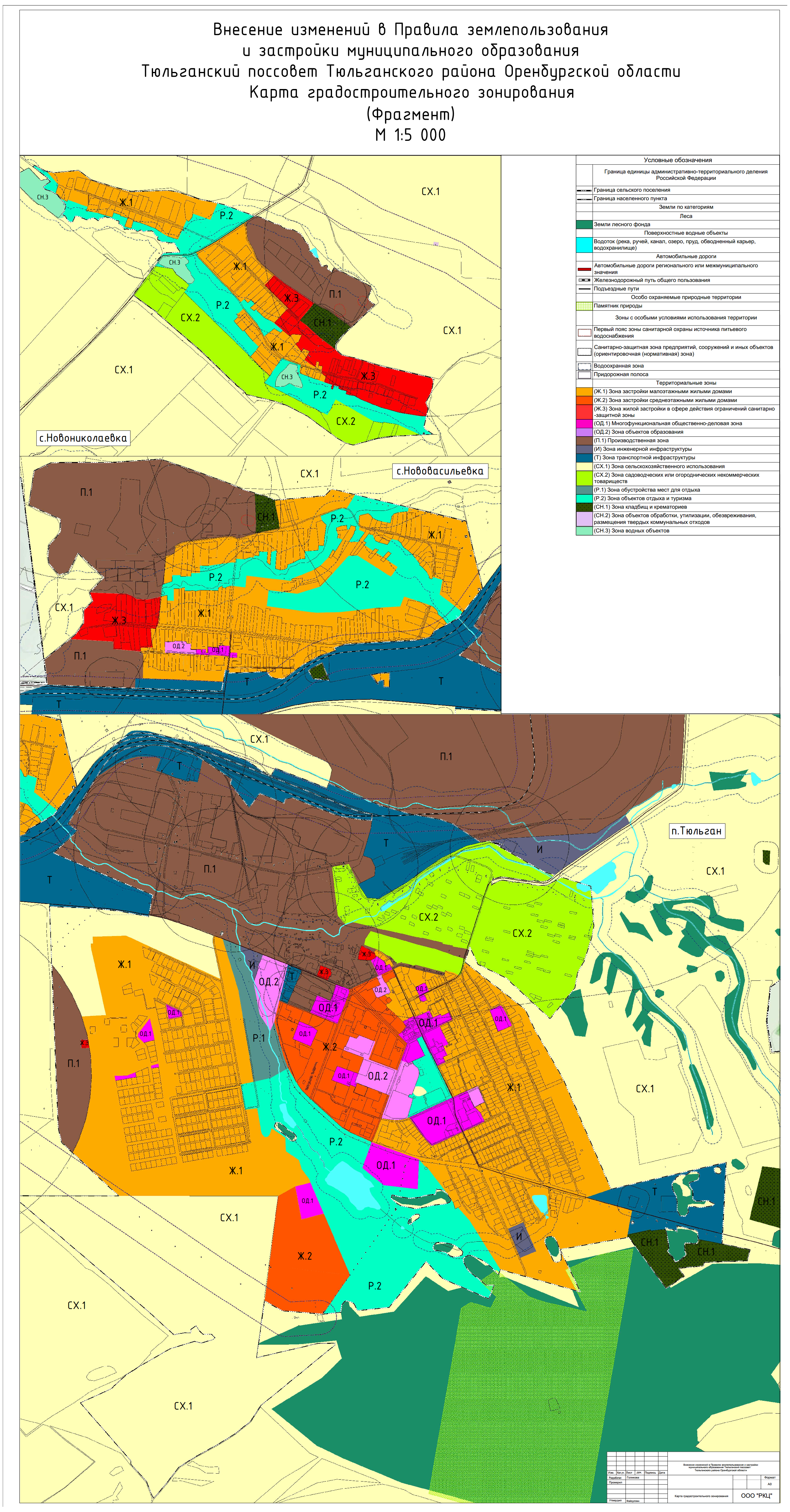 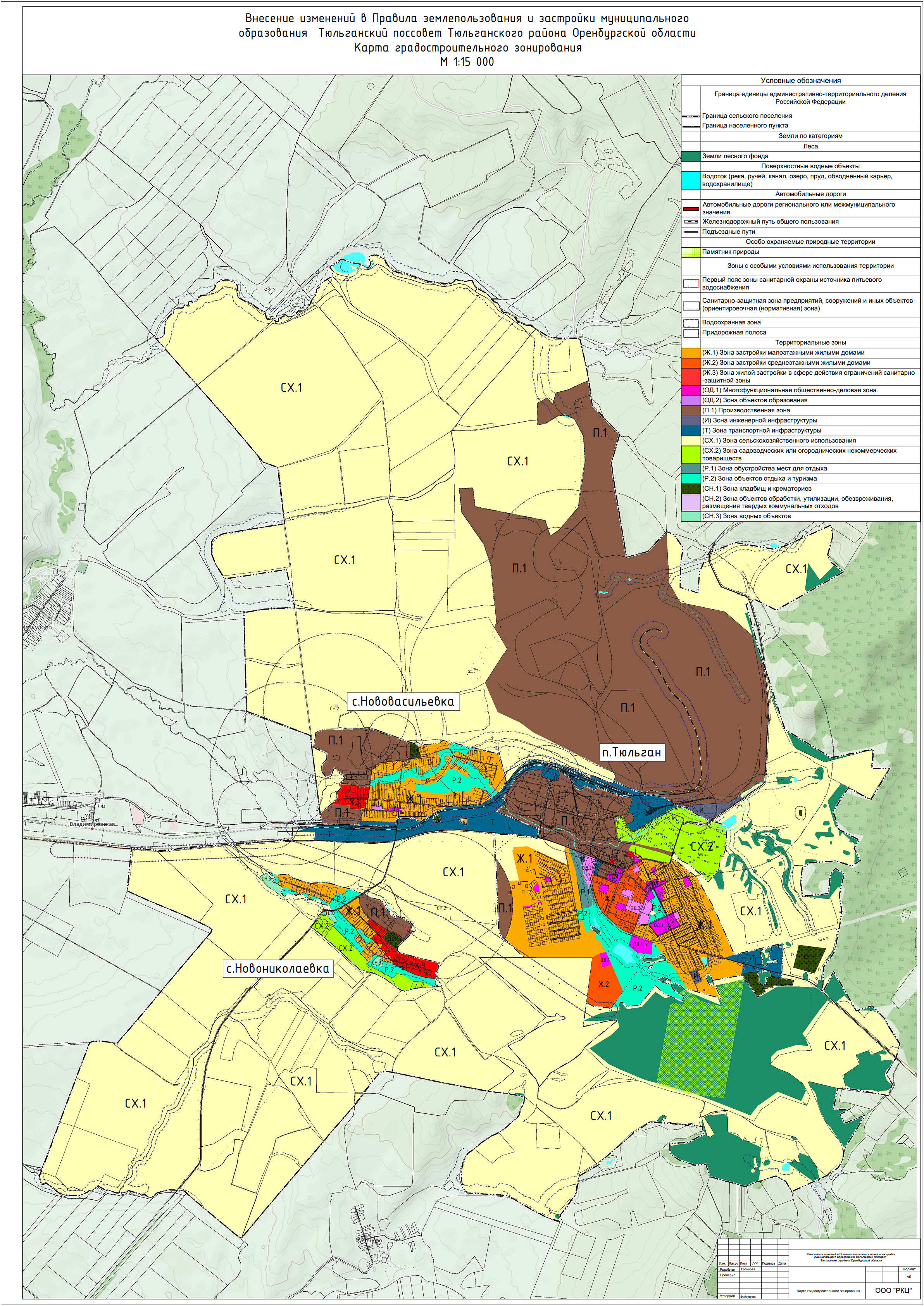 